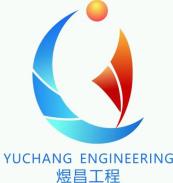 广西煜昌工程咨询有限公司2023年永福县高标准农田改造提升项目 （广福乡、罗锦镇、三皇镇、苏桥镇）                          施工招标文件项目编号：                                    招标代理机构：广西煜昌工程咨询有限公司          2023年08月11日目    录第 一 卷	2第一章 招标公告	2第二章 投标人须知	5第三章 评标办法（综合评分法）	24第四章 合同条款及格式	37    第五章 工程量清单	100第 二 卷	102第六章  图纸（另册）	102第 三 卷	103第七章 技术标准和要求	103第 四 卷	104第八章 投标文件格式	104第 一 卷第一章 招标公告2023年永福县高标准农田改造提升项目 （广福乡、罗锦镇、三皇镇、苏桥镇）（项目编号：                    ）招标公告项目概况2023年永福县高标准农田改造提升项目 （广福乡、罗锦镇、三皇镇、苏桥镇）项目 招标项目的潜在投标人应在“政采云”平台（http://www.zcygov.cn）获取招标文件，并于2023年09月01 日9时30分（北京时间）前递交投标文件。一、项目基本情况项目编号：                                    项目名称：2023年永福县高标准农田改造提升项目 （广福乡、罗锦镇、三皇镇、苏桥镇）             预算总金额（元）：9792972.74元采购需求：标项一（I标）标项名称：2023年永福县高标准农田改造提升项目（广福乡、罗锦镇、三皇镇、苏桥镇）-I标数量：1预算金额（元）：3489238.86元简要规格描述或项目基本概况介绍、用途：2023年永福县高标准农田改造提升项目 （广福乡、罗锦镇、三皇镇、苏桥镇）-I标,1项，项目建设地点：罗锦镇岭桥村委、广福乡马陂村委桃庄、大石村委、苏桥镇苏桥社区片区，建设规模5212亩。完成施工图纸范围内的施工内容，详见施工图纸及工程量清单。最高限价（如有）：3489238.86元合同履约期限：100日历天本标项（否）接受联合体投标备注：标项二（II标）标项名称：2023年永福县高标准农田改造提升项目（广福乡、罗锦镇、三皇镇、苏桥镇）-II标数量：1预算金额（元）：3082444.58元简要规格描述或项目基本概况介绍、用途：2023年永福县高标准农田改造提升项目 （广福乡、罗锦镇、三皇镇、苏桥镇）-II标，1项，项目建设地点：广福乡的龙桥村委下辖葡萄屯、山口屯、小溪屯、古立屯，建设规模627亩。完成施工图纸范围内的施工内容，详见施工图纸及工程量清单。最高限价（如有）：3082444.58元合同履约期限：  100日历天本标项（否）接受联合体投标备注：标项三（III标）标项名称：2023年永福县高标准农田改造提升项目 （广福乡、罗锦镇、三皇镇、苏桥镇）-III标数量：1预算金额（元）：3221289.30元简要规格描述或项目基本概况介绍、用途：2023年永福县高标准农田改造提升项目 （广福乡、罗锦镇、三皇镇、苏桥镇）-III标,1项，项目建设地点：广福乡马陂村委、三皇镇清水村委、马安村委,建设规模4161亩。完成施工图纸范围内的施工内容，详见施工图纸及工程量清单。最高限价（如有）：3221289.30元合同履约期限：  100日历天本标项（否）接受联合体投标备注：二、申请人的资格要求：1.满足《中华人民共和国政府采购法》第二十二条规定；2.本项目属于政府采购工程项目：本项目为预留份额专门面向中小企业采购的项目，落实政府采购政策需满足的资格要求：投标人必须为中小微企业、监狱企业或者残疾人福利性单位，大型企业不得参加。3.本项目的特定资格要求：投标人须具有水利水电工程施工总承包叁级以上（含叁级）资质或市政公用工程施工总承包叁级以上(合叁级)资质，并在人员、设备、资金等方面具备相应的施工能力。拟派项目经理须具备水利水电工程专业贰级以上(含贰级)注册建造师执业资格或市政公用工程专业贰级以上(含贰级)注册建造师执业资格，具备有效的安全生产考核合格证书（B类），且未担任其他在施建设工程项目的项目经理。三、获取招标文件时间：2023年08 月11日至2023年09月01日，每天上午00:00至12:00，下午12:00至23:59（北京时间，法定节假日除外）地点（网址）：“政采云”平台（http://www.zcygov.cn）方式：免费下载招标文件电子版、工程量清单及图纸。售价（元）：0四、提交投标文件截止时间、开标时间和地点提交投标文件截止时间：2023年09月01 日09:30（北京时间）投标地点（网址）：通过政采云平台实行在线投标。开标时间：2023年09月01日09:30开标地点：通过政采云平台实行在线解密开启。五、公告期限自本公告发布之日起5个工作日。六、其他补充事宜1.单位负责人为同一人或者存在直接控股、管理关系的不同供应商，不得参加同一合同项下的政府采购活动。除单一来源采购项目外，为采购项目提供整体设计、规范编制或者项目管理、监理、检测等服务的供应商，不得再参加该采购项目的其他采购活动。2.对在“信用中国”网站(www.creditchina.gov.cn)、中国政府采购网(www.ccgp.gov.cn)等渠道列入失信被执行人、重大税收违法案件当事人名单、政府采购严重违法失信行为记录名单及其他不符合《中华人民共和国政府采购法》第二十二条规定条件的供应商，不得参与政府采购活动。3.各投标人可就本招标项目的所有标段进行投标，并允许中标所有标段。4.本项目需要落实的政府采购政策（1）《政府采购促进中小企业发展管理办法》（财库〔2020〕46号）。（2）《关于进一步加大政府采购支持中小企业力度的通知》（财库〔2022〕19号）。（3）《关于政府采购支持监狱企业发展有关问题的通知》（财库〔2014〕68号）。（4）《关于促进残疾人就业政府采购政策的通知》（财库〔2017〕141号）。（5）本项目专门面向中小微企业采购。（6）中小企业划分标准所属行业：“建筑业”。5.信息公告发布媒体：http://www.ccgp.gov.cn（中国政府采购网）、http://zfcg.gxzf.gov.cn（广西壮族自治区政府采购网）、http://zfcg.czj.guilin.gov.cn（桂林市政府采购网）。6.政府采购监督管理部门：名    称：永福县人民政府采购管理办公室电　　话：0773-85183927.政采云平台客服电话：957638.在线投标响应（电子投标）说明（1）本项目通过政采云平台实行在线投标响应（电子投标），投标人需要先安装“政采云电子交易客户端”，并按照本招标文件和政采云平台的要求，通过“政采云电子交易客户端”编制并加密电子投标文件。投标人未按规定编制并加密的电子投标文件，政采云平台将予以拒收。“政采云电子交易客户端”请自行前往广西政府采购网下载并安装（http://zfcg.gxzf.gov.cn/OfficeService/DownloadArea/2455918.html?utm=sites_group_front.b8b6c91.0.0.c51f9820a48111eabb9bcbdf01af125e）；电子投标具体操作流程参考《政府采购项目电子交易管理操作指南-供应商》；在使用政采云投标客户端时，建议使用WIN7及以上操作系统,通过政采云平台参与在线投标时如遇平台技术问题详询95763。（2）为确保网上操作合法、有效和安全，投标人应当在投标截止时间前完成在“政采云”平台的身份认证，确保在电子投标过程中能够对相关数据电文进行加密和使用电子签章。使用“政采云电子交易客户端”需要提前申领CA数字证书，申领流程请自行前往相关网站进行查阅。（各投标人在截标前应确保成为政采云平台正式注册入库供应商，并完成CA数字证书申领。如因未注册入库、未办理CA数字证书等原因造成无法投标或投标失败等后果由投标人自行承担。）（3）投标人应当在投标文件递交截止时间前，将生成的“投标文件”上传递交至政采云平台。投标文件递交截止时间前可以补充、修改或者撤回电子投标文件。补充或者修改电子投标文件的，应当先行撤回原文件，补充、修改后重新传输递交，投标文件递交截止时间前未完成传输的，视为撤回投标文件。（4）投标文件解密时间：截标时间后30分钟内（2023年09 月01日上午9时30分至10时00分)投标人可以登录政采云平台，用“项目采购-开标评标”功能进行解密电子投标文件。若投标人在规定时间内无法解密或解密失败，可向采购代理机构提供电子备份投标文件【在接到无法解密或解密失败的通知后，投标人可根据自身实际情况按通知时要求的时间到桂林市公共资源交易中心现场提交或以电子邮件的形式（以通知时告知的电子邮箱地址为准）提交电子备份投标文件】。若投标人在规定时间内无法解密或解密失败且未提供电子备份投标文件的(包含提供的电子备份投标文件无效或无法解密的情况)，视为无效投标。（5）本项目为政采云全流程电子化操作，参与投标的投标人需自备计算机和网络设备（设备需可视频通话和读取政采云CA数字证书），确保投标过程顺利进行；因投标人自身设备或网络原因造成的一切后果，由投标人自行承担。七、对本次采购提出询问，请按以下方式联系1.采购人信息名    称：永福县农业农村局                地    址：永福县永福镇迎宾路167号项目联系人：李建鑫项目联系方式：0773-85586862.采购代理机构信息名    称：广西煜昌工程咨询有限公司          地    址：桂林市七星区环城南一路9号棠棣之华32栋1-24至1-31号公寓式办公房        项目联系人：戴大凤、廖分地、刘沈艳      项目联系方式：0773-5669088                                         广西煜昌工程咨询有限公司                                    2023年08月11日第二章 投标人须知投标人须知前附表投标人须知正文部分1.总则1.1项目概况1.1.1根据《中华人民共和国政府采购法》、《中华人民共和国招标投标法》等有关法律、法规和规章的规定，本招标项目已具备招标条件，现对本工程施工进行招标。1.1.2本招标项目招标人：见投标人须知前附表。1.1.3本工程招标代理机构：见投标人须知前附表。1.1.4本招标项目名称：见投标人须知前附表。1.1.5本工程建设地点：见投标人须知前附表。1.2资金来源和落实情况1.2.1本招标项目的资金来源：见投标人须知前附表。1.2.2本招标项目的出资比例：见投标人须知前附表。1.2.3本招标项目的资金落实情况：见投标人须知前附表。1.3招标范围、要求工期、质量要求和标段划分1.3.1本次招标范围：见投标人须知前附表。1.3.2本工程的要求工期：见投标人须知前附表。1.3.3本工程的质量要求：见投标人须知前附表。1.3.4本工程的标段划分：见投标人须知前附表。1.4投标人资格要求1.4.1投标人应具备承担本工程施工的资质条件、能力、信誉：见投标人须知前附表；1.4.2投标人须知前附表规定接受联合体投标的，除应符合本章第1.4.1项和投标人须知前附表的要求外，还应遵守以下规定：（1）   联合体各方应按招标文件提供格式签订联合体协议，明确联合体牵头人和各方权利义务；（2）由同一专业的单位组成的联合体，按照资质等级较低的单位确定资质等级；（3）联合体各方不得再以自己名义单独或参加其他联合体在同一工程中投标。1.4.3 投标人不得存在下列情形之一：（1）为招标人不具有独立法人资格的附属机构（单位）；（2）为本工程前期准备提供设计或咨询服务的，但设计施工总承包的除外；（3）为本工程的监理人；（4）为本工程的代建人；（5）为本工程提供招标代理服务的；（6）与本工程的监理人或代建人或招标代理机构同为一个法定代表人的；（7）与本工程的监理人或代建人或招标代理机构相互控股或参股的；（8）与本工程的监理人或代建人或招标代理机构相互任职或工作的；（9）被责令停业的；（10）被暂停或取消投标资格的；（11）财产被接管或冻结的；（12）在最近三年内有骗取中标或严重违约或重大工程质量问题的；1.4.4单位负责人为同一人或者存在控股、管理关系的不同单位，不得参加同一标段投标或者未划分标段的同一招标项目投标，违反本规定的，相关投标均无效。1.5费用承担投标人准备和参加投标活动发生的费用自理。1.6保密参与招标投标活动的各方应对招标文件和投标文件中的商业和技术等秘密保密，违者应对由此造成的后果承担法律责任。1.7语言文字除专用术语外，与招标投标有关的语言均使用中文。必要时专用术语应附有中文注释。1.8计量单位所有计量均采用中华人民共和国法定计量单位。1.9踏勘现场1.9.1投标人详见投标人须知前附表。1.9.2投标人踏勘现场发生的费用自理。    1.9.3投标人自行负责在踏勘现场中所发生的人员伤亡和财产损失。1.10投标预备会不召开1.11分包投标人拟在中标后将中标项目的部分非主体、非关键性工作进行分包的，应符合投标人须知前附表规定的分包内容、分包金额和接受分包的第三人资质要求等限制性条件。1.12偏离投标人须知前附表允许投标文件偏离招标文件某些要求的，偏离应当符合招标文件规定的偏离范围和幅度。2.招标文件2.1招标文件的组成2.1.1本招标文件包括：（1）招标公告；（2）投标人须知；（3）评标办法；（4）合同条款及格式；（5）工程量清单；（6）图纸；（7）技术标准和要求；（8）投标文件格式；（9）投标人须知前附表规定的其他材料。2.1.2根据本章第2.2款和第2.3款对招标文件所作的澄清、修改，构成招标文件的组成部分。当招标文件及其澄清、修改或补充文件对于同一内容表述不一致时，以最后发出的书面文件为准。2.2招标文件的澄清2.2.1投标人应仔细阅读和检查招标文件的全部内容。如发现缺页或附件不全，应及时向招标人提出，以便补齐。如有疑问，应在“投标人须知前附表”规定的时间前以书面形式（包括信函、电报、传真等可以有形地表现所载内容的形式，下同），要求招标人对招标文件予以澄清。2.2.2招标文件的澄清将在招标公告发布的相关网站上公示，已下载招标文件的投标人自行登录招标公告发布的相关网站查询，以便将澄清和补遗内容考虑在投标文件中。如果澄清发出的时间距投标截止时间不足15天，且招标文件的澄清内容可能影响投标文件编制的，相应延长投标截止时间。2.2.3招标人在招标公告发布的网站发布的同时，视同投标人已知晓招标文件的澄清内容， 投标人应将澄清内容考虑在投标文件中，投标人在投标截止前未登录招标公告发布的网站查看澄清和答疑，造成投标人的投标文件不符合招标文件要求或废标的，由投标人自行承担责任。2.3招标文件的修改2.3.1在投标截止时间15日前，招标人可以修改招标文件，招标文件的修改将在投标人须知前附表规定的投标截止时间15天前在招标公告发布的网站中公示，投标人自行登录网站查询。如果修改招标文件的时间距投标截止时间不足15日可能影响投标文件编制的，相应延长投标截止时间。2.3.2为使投标人在编制投标文件时有充分的时间对招标文件的修改、补充等内容进行研究并做出响应，招标人可酌情延长提交投标文件的截止时间，具体时间在招标文件的修改、补充等通知中予以明确。2.3.3投标人应将修改或补充内容考虑在投标文件中，投标人在投标截止前未登录招标公告发布的网站查看，造成投标人的投标文件不符合招标文件要求或废标的，由投标人自行承担责任。招标文件的修改内容作为招标文件的组成部分，具有约束作用。3.投标文件3.1 投标文件的组成电子投标文件按政采云平台要求及本招标文件要求制作、加密并递交。具体操作流程可参考《政府采购项目电子交易管理操作指南-供应商》，指南可在“http://www.ccgp-guangxi.gov.cn/PurchaseAdvisory/ImportantNotice/2866753.html”下载。3.1.1投标文件应包括下列内容：（1）资格审查部分：具体材料见投标人须知前附表；（2）商务标部分：具体材料见投标人须知前附表；（3）技术标部分：具体材料见投标人须知前附表；（4）企业信誉实力部分：具体材料见投标人须知前附表。3.1.2招标文件“第八章 投标文件格式”有规定格式要求的，投标人应按规定的格式填写并按要求提交相关的证明材料。3.1.3近年财务状况、考核期、发生的重大诉讼及仲裁情况的年份要求：见投标人须知前附表。3.2 投标报价3.2.1投标人应按第五章“工程量清单”的要求填写相应的表格。3.2.2投标人在投标截止时间前修改投标函中的投标报价，应同时修改第五章“工程量清单”中的相应报价。3.3 投标有效期3.3.1在投标人须知前附表规定的投标有效期内，投标人不得要求撤销或修改其投标文件。3.3.2在原定投标有效期满之前，出现特殊情况需要延长投标有效期的，招标人以书面形式通知所有投标人延长投标有效期。3.4 投标保证金本项目无需缴纳投标保证金。3.5 备选投标方案除投标人须知前附表另有规定外，投标人不得递交备选投标方案。允许投标人递交备选投标方案的，只有中标人所递交的备选投标方案方可予以考虑。评标委员会认为中标人的各选投标方案优于其按照招标文件要求编制的投标方案的，招标人可以接受该备选投标方案。3.6投标文件的编制3.6.1电子投标文件中须加盖投标人公章部分均采用 CA 签章，并根据“政府采购项目电子交易管理操作指南-供应商”及本招标文件规定的格式和顺序编制电子投标文件并进行关联定位，以便评审小组在评审时，点击评分项可直接定位到该评分项内容。如对招标文件的某项要求，投标人的电子投标文件未能关联定位提供相应的内容与其对应，则评审小组在评审时如做出对投标人不利的评审由投标人自行承担。电子投标文件如内容不完整、编排混乱导致投标文件被误读、漏读，或者在按招标文件规定的部位查找不到相关内容的，由投标人自行承担。3.6.2投标人法人（负责人）或授权代表持有政采云个人CA签章的，应在投标文件中涉及到签字的位置使用个人CA签章，没有办理政采云个人CA签章的可在投标文件中涉及到签字的位置手写签字后扫描或者拍照做成PDF的格式上传即可。3.6.3投标文件不得涂改，若有修改错漏处，须法定代表人（负责人）或授权委托人签字（或个人CA签章）。投标文件因字迹潦草或表达不清所引起的后果由投标人负责。3.6.4评审前准备（1）本项目实行网上评审，采用电子投标文件；若投标人参与投标，自行承担投标一切费用。 （2）各投标人在截标前应确保成为政采云平台正式注册入库供应商，并完成 CA 数字证书申领。因未注册入库、未办理 CA 数字证书等原因造成无法投标或投标失败等后果由投标人自行承担。 （3）投标人将政采云电子交易客户端下载、安装完成后，可通过账号密码或 CA 登录客户端进行投标文件制作。客户端请至网站下载专区查看，如有问题可拨打政采云客户服务热线 95763 进行咨询。3.6.5特别说明：（1）投标文件（电子投标文件），其中电子投标文件中所须加盖公章部分均采用CA签章。若投标文件中有专门标注的某关联点，并要求投标人在电子投标系统中作出投标响应的，如投标人未对关联点进行响应或者在投标文件其它内容中进行描述，造成电子评审不能查询的责任由投标人自行承担。（2）招标文件要求法定代表人（负责人）或委托代理人签字的部分必须签字然后扫描或者拍照做成 pdf 格式上传（或加盖个人CA签章），无签字的视为投标无效。3.7投标文件的补充、修改和撤回3.7.1投标文件递交截止时间前可以补充、修改或者撤回电子投标文件。补充或者修改电子投标文件的，应当先行撤回原文件，补充、修改后重新传输递交，投标文件递交截止时间前未完成传输的，视为撤回电子投标文件。3.7.2在投标文件递交截止时间后的投标文件有效期内，供应商不得撤回其投标文件。4.投标4.1投标文件的递交和解密4.1.1投标文件递交截止时间：投标人应于2023年09月01 日上午9时30分之前将电子投标文件上传到政采云平台。应按照本项目招标文件和政采云平台的要求编制、加密传输投标文件。投标人在使用系统进行投标的过程中遇到涉及平台使用的任何问题，可致电政采云平台技术支持热线咨询，联系方式：95763。4.1.2投标文件解密时间：截标时间后30分钟内（2023年09月01日上午9时30分至10时00分)投标人可以登录政采云平台，用“项目采购-开标评标”功能进行解密电子投标文件。若投标人在规定时间内无法解密或解密失败，可向采购代理机构提供电子备份投标文件【在接到无法解密或解密失败的通知后，投标人可根据自身实际情况按通知时要求的时间到桂林市公共资源交易中心现场提交或以电子邮件的形式（以通知时告知的电子邮箱地址为准）提交电子备份投标文件】。若投标人在规定时间内无法解密或解密失败且未提供电子备份投标文件的(包含提供的电子备份投标文件无效或无法解密的情况)，视为无效投标。4.1.3 除招标文件另有规定外，供应商所递交的投标文件不予退还。4.2电子投标文件的相关说明4.2.1投标人进行电子投标应安装客户端软件，并按照招标文件和电子交易平台的要求编制并加密投标文件。投标人未按规定加密的投标文件，电子交易平台将拒收。投标人应当在投标截止时间前完成投标文件的传输递交，并可以补充、修改或者撤回投标文件。补充或者修改投标文件的，应当先行撤回原文件，补充、修改后重新传输递交。投标截止时间前未完成传输的，视为撤回投标文件。投标截止时间后递交的投标文件，电子交易平台将拒收。4.2.2如有特殊情况，招标代理机构延长截止时间和开标时间，招标代理机构和投标人的权利和义务将受到新的截止时间和开标时间的约束。5.开标5.1 开标时间和地点5.1.1开标时间和地点：开标时间：2023年09月01日上午9时30分；开标地点：通过政采云平台实行在线解密开启。5.1.2电子备份投标文件可以通过以下方式递交：在接到无法解密或解密失败的通知后，投标人可根据自身实际情况按通知时要求的时间到桂林市公共资源交易中心现场提交或以电子邮件的形式（以通知时告知的电子邮箱地址为准）提交电子备份投标文件。5.1.3投标人不足3家的，不得开标，招标人或者招标代理机构应当重新组织采购。5.2 开标程序5.2.1开标准备（1）开标的准备工作由本公司负责落实；（2）本公司将按照招标文件规定的时间通过“政府采购云平台”组织开标、开启投标文件，所有供应商均应当准时在线参加。投标供应商如不参加开标会的，视同认可开标结果，事后不得对采购相关人员、开标过程和开标结果提出异议，同时投标供应商因未在线参加开标而导致投标文件无法按时解密等一切后果由供应商自己承担。5.2.2开标程序（1）向各投标人发出电子加密投标文件【开始解密】通知，由投标人按招标文件规定的时间内自行进行投标文件解密。投标人在规定的时间内无法完成已递交的“电子加密投标文件”解密的，如已按规定递交了电子备份投标文件的，将由招标代理机构按“政府采购云平台”操作规范将备份投标文件上传至“政府采购云平台”，上传成功后，“电子加密投标文件”自动失效。如未提供备份电子投标文件，将不进行再次解密程序。无法在线解密视为投标人放弃投标。在线解密时间为 30 分钟。（2）投标文件解密结束后，开标活动组织人员在线开启投标文件。（3）开启投标人报价文件，“政采云”平台在线向投标人公开开标（报价）一览表有关内容，投标人代表如果认为开标信息有误，可以当场或在线提出异议。开标结束后，如发现开标结果与报价文件不一致者，由评标委员会根据报价文件内容进行修正。特别说明：如遇“政采云”平台电子化开标或评审程序调整的，按调整后程序执行。6. 评标6.1 评标委员会6.1.1评标由招标人依法组建的评标委员会负责，评标委员会由招标人负责依法组建。评标委员会成员人数以及技术、经济等方面专家的确定方式见投标人须知前附表。6.1.2评标委员会成员有下列情形之一的，应当回避：（1）投标人或者投标人主要负责人的近亲属；（2）招标项目主管部门或者招标投标行政监督部门的工作人员；（3）与投标人有经济利益关系，可能影响对投标公正评审的人员；（4）曾在招标投标活动中从事违法行为而受过行政处罚或者刑事处罚的人员；（5）评标委员会成员之间有近亲属关系的；（6）与投标人有其他利害关系的人员。6.1.3 评标过程中，评标委员会成员有回避事由、擅离职守或者因健康等原因不能继续评标的，招标人有权更换。被更换的评标委员会成员作出的评审结论无效，由更换后的评标委员会成员重新进行评审。6.2 评标原则评标活动遵循公平、公正、科学和择优的原则。6.3评标方式评标委员会按照第三章“评标办法”规定的方法、评审因素、标准和程序对投标文件进行评审。第三章“评标办法”没有规定的方法、评审因素和标准，不作为评标依据。6.4电子交易活动的中止招标过程中出现以下情形，导致电子交易平台无法正常运行，或者无法保证电子交易的公平、公正和安全时，招标代理机构可中止电子交易活动：（1）电子交易平台发生故障而无法登录访问的；（2）电子交易平台应用或数据库出现错误，不能进行正常操作的；（3）电子交易平台发现严重安全漏洞，有潜在泄密危险的；（4）病毒发作导致不能进行正常操作的；（5）其他无法保证电子交易的公平、公正和安全的情况。出现以上情形，不影响招标公平、公正性的，招标代理机构可以待上述情形消除后继续组织电子交易活动；影响或可能影响采购公平、公正性的，经招标人确认后，应当重新采购。6.5移交评标资料评标委员会完成评标后，立即向招标人提交评标报告和中标候选人名单，并同时移交所有评标涉及资料。6.6评标资料封存和启封评标资料封存和启封应符合当地政府采购监督管理部门的规定。6.7中标人信用查询根据《关于做好政府采购有关信用主体标识码登记及在政府招标活动中查询使用信用记录有关问题的通知》桂财采〔2016〕37号的通知，在对第一中标候选人的中标资格进行信用查询：（1）查询渠道：“信用中国”网站(www.creditchina.gov.cn)、中国政府采购网(www.ccgp.gov.cn)等；（2）查询截止时点：中标通知书发出前；（3）信用信息查询记录和证据留存方式：在查询网站中直接打印查询记录，打印材料作为招标活动资料保存；（4）信用信息使用规则：对在“信用中国”网站(www.creditchina.gov.cn)、中国政府采购网(www.ccgp.gov.cn)等渠道列入失信被执行人、重大税收违法案件当事人名单、政府采购严重违法失信行为记录名单及其他不符合《中华人民共和国政府采购法》第二十二条规定条件的投标人，不得参与政府招标活动，取消其中标人资格。招标人依法按照评审报告中评标委员会推荐成交候选人排序表确定排名第二的中标候选人为中标人或者重新组织采购。6.8履约能力审查在中标通知书发出前，如果中标候选人的经营、财务状况发生较大变化，可能造成不能履行合同、无法按照招标文件要求提交履约保证金等情形，不符合中标条件的，应在中标公示期及时书面告知招标人。如招标人认为中标候选人的经营、财务状况发生较大变化或者存在违法行为可能影响其履约能力的，应当在中标通知书发出前由原评标委员会按照招标文件规定的标准和方法审查确认。7. 合同授予7.1 定标方式除投标人须知前附表规定评标委员会直接确定中标人外，招标人依据评标委员会推荐的中标候选人依法确定中标人，评标委员会推荐中标候选人的人数见“投标人须知前附表”。7.2中标公告及中标通知书7.2.1招标代理机构于评标结束后两个工作日内将评标报告送交招标人，招标人应当自收到评标报告五个工作日内在评标报告推荐的中标候选人中按顺序确定中标人；招标代理机构在中标人确定之日起两个工作日内在指定媒体上公告中标结果，中标公告期限为一个工作日。7.2.2中标公告发布的同时，招标代理机构向中标人发出中标通知书，中标人应自接到通知之日起七个工作日内，办理中标通知书领取手续。7.3 履约担保7.3.1履约保证金金额按中标价的2%（人民币，四舍五入到元）缴纳，由中标人在签订合同前将履约保证金以支票、汇票、本票或者金融机构、担保机构出具的保函等非现金形式缴入招标人指定账户。根据《桂林市财政局关于进一步发挥政府采购政策功能促进企业发展的通知》（市财采〔2022〕7号）文件要求，对中型企业收取的履约保证金数额为采购合同金额的2%，免收小微企业履约保证金。7.3.2如果中标人未按上述第7.3.1款规定执行，招标人将上报监督管理机构，取消该中标资格，并有权授予第二中标候选人为中标人或重新组织采购。7.3.3中标人履行完合同约定权利义务事项后，凭相关材料向招标人申请办理退还手续，招标人应当自收到退还资料之日起5个工作日内退还其履约保证金。如中标人不按双方签订的合同规定履约，则没收其全部履约保证金，履约保证金不足以赔偿损失的，按实际损失赔偿。7.3.4在履约保证金到期退还前，若中标人的开户名称、开户银行、账号有变动的，请以书面形式通知招标人，否则由此产生的后果由中标人自负。7.4 签订合同7.4.1招标人和中标人应当自中标通知书发出之日起25天内，根据招标文件和中标人的投标文件订立书面合同。中标人无正当理由拒签合同的，招标人取消其中标资格。7.4.2国有资金占控股或者主导地位的依法必须进行招标的项目，招标人应当确定排名第一的中标候选人为中标人。排名第一的中标候选人(或者评标委员会依据招标人的授权直接确定的中标人) 放弃中标，或因不可抗力提出不能履行合同，或者被查实存在影响中标结果的违法行为等情形，不符合中标条件的，招标人可以按照评标委员会提出的中标候选人名单排序(或者评标结果排序)依次确定其他中标候选人为中标人。依次确定其他中标候选人与招标人预期差距较大或者对招标人明显不利的，招标人可以重新招标。7.4.3发出中标通知书后，招标人无正当理由拒签合同的，由有关行政监督部门给予警告，责令改正。给中标人造成损失的，还应当赔偿损失。7.4.4合同存档：政府采购合同双方自签订之日起1个工作日内将合同原件两份交招标代理机构。招标代理机构将政府采购合同在省级以上人民政府财政部门指定媒体上公告并于合同签订之日起7个工作日内将一份合同原件送永福县人民政府采购管理办公室备案，一份由招标代理机构存档。8.重新招标和不再招标8.1 重新招标有下列情形之一的，招标人将重新招标：（1）投标截止时，投标人少于3个的；（2）经评标委员会评审后，所有投标被否决或者部分投标被否决后，有效投标不足3个，导致投标明显缺乏竞争的；（3）其他有关法规和文件规定的应当重新招标的情形。8.2 不再招标重新招标后投标人仍少于3个或者重新招标后所有投标被否决的，属于必须审批或核准的工程建设项目，经原审批或核准部门批准后可不再进行招标。9.纪律和监督9.1 对招标人的纪律要求招标人不得泄漏招标投标活动中应当保密的情况和资料，不得与投标人串通损害国家利益、社会公共利益或者他人合法权益。有下列情形之一的，属于招标人与投标人串通投标：（1）招标人在开标前开启投标文件并将有关信息泄露给其他投标人；（2）招标人直接或者间接向投标人泄露标底、评标委员会成员等信息；（3）招标人明示或者暗示投标人压低或者抬高投标报价；（4）招标人授意投标人撤换、修改投标文件；（5）招标人明示或者暗示投标人为特定投标人中标提供方便；（6）招标人与投标人为谋求特定投标人中标而采取的其他串通行为。9.2 对投标人的纪律要求9.2.1投标人不得相互串通投标或者与招标人串通投标，不得向招标人或者评标委员会成员行贿谋取中标，不得以他人名义投标或者以其他方式弄虚作假骗取中标；投标人不得以任何方式干扰、影响评标工作。有下列情形之一的，属于投标人相互串通投标：（1）投标人之间协商投标报价等投标文件的实质性内容；（2）投标人之间约定中标人；（3）投标人之间约定部分投标人放弃投标或者中标；（4）属于同一集团、协会、商会等组织成员的投标人按照该组织要求协同投标；（5）投标人之间为谋取中标或者排斥特定投标人而采取的其他联合行动；（6）不同投标人的投标文件由同一单位或者个人编制；（7）不同投标人委托同一单位或者个人办理投标事宜；（8）不同投标人的投标文件载明的项目管理成员为同一人；（9）不同投标人的投标文件异常一致或者投标报价呈规律性差异；（10）不同投标人的投标文件相互混编；（11）不同投标人的投标文件由同一单位、个人或同一台电脑编制；（12）不同投标人的投标文件上传的机器码一致的。9.2.2投标人不得向招标人或评标委员会成员或其他有关人员索问评标过程的情况和材料。9.3对评标委员会成员的纪律要求评标委员会成员不得收受他人的财物或者其他好处，不得向他人透漏对投标文件的评审和比较、中标候选人的推荐情况以及评标有关的其他情况。在评标活动中，评标委员会成员不得擅离职守，影响评标程序正常进行，不得使用第三章“评标办法”没有规定的评审因素和标准进行评标。9.4对与评标活动有关的工作人员的纪律要求与评标活动有关的工作人员不得收受他人的财物或者其他好处，不得向他人透漏对投标文件的评审和比较、中标候选人的推荐情况以及评标有关的其他情况。在评标活动中，与评标活动有关的工作人员不得擅离职守，影响评标程序正常进行。9.5 质疑和投诉9.5.1投标人认为招标文件使自己的合法权益受到损害的，应当在本项目公告期限届满之日起七个工作日内以书面形式向招标代理机构提出质疑；投标人认为招标过程或中标结果使自己的合法权益受到损害的，应当在各采购程序环节结束之日或中标公告期限届满之日起七个工作日内，以书面形式向招标代理机构提出质疑。9.5.2投标人对招标代理机构的答复不满意或者招标代理机构未在规定的时间内作出答复的，可以在答复期满后十五个工作日内向永福县政府采购监督管理部门投诉。9.5.3质疑、投诉应当采用书面形式，质疑书、投诉书实行实名制，均应明确阐述招标文件、招标过程或中标结果中使自己合法权益受到损害的实质性内容，并提供必要的证明材料。10. 需要补充的其他内容10.1招标控制价见投标人须知前附表。10.2招标代理服务费10.2.1中标人领取中标通知书前，向广西煜昌工程咨询有限公司一次性付清招标代理服务费，本项目的招标代理服务收费标准参照计价格〔2002〕1980号《招标代理服务收费管理暂行办法》工程类收费标准和发改办价格〔2003〕857号文的规定计算。招标代理服务收费标准注：招标代理服务收费按差额定率累进法计算。10.2.2招标代理服务费缴纳账户：账户名称：广西煜昌工程咨询有限公司          银行账号：6600 0001 3511 9000 15开户银行：桂林银行股份有限公司丽君路支行10.3解释权见投标人须知前附表要求。10.4监督管理机构见投标人须知前附表要求。附表一：问题澄清通知问题澄清通知编号： 	                （投标人名称）：     （项目名称）   施工招标的评标委员会，对你方的投标文件进行了仔细的审查，现需你方对下列问题以书面形式予以澄清：1. 2. ………..请将上述问题的澄清于 	年 月 日 前递交至（详细地址） 或传真至       （传真号码）。采用传真方式的，应在	年	月	日	时前将原件递交至（详细地址）。评标工作组负责人：         	（签字）     年    月    日附表二：问题的澄清问题的澄清编号：    （项目名称）   施工招标评标委员会： 问题澄清通知（编号： 	   ）已收悉，现澄清如下：1. 2.   ………………投标人：           （盖单位章）法定代表人或其委托代理人： 	（签字、盖章） 	年  	月 	日第三章 评标办法（综合评分法）评标办法前附表2.1初步评审2.2分值构成与评分标准评标办法（综合评分法）正文部分1 评标方法1.1 总则本次评标采用综合评分法；评标委员会对满足招标文件实质性要求的投标文件，按照本章“评标办法前附表”第2.2 款规定的评分标准进行打分，并按综合得分由高到低顺序推荐中标候选人，或根据招标人授权直接确定中标人。综合评分相等时，以投标总报价低的优先；经评审的投标价相等时，按企业资质高的优先；企业资质也相等的，按技术标得分高得优先；技术标也相等的，由评委无记名投票确定。1.2 适用于采用资格审查合格制办法所有在投标截止时间前提交投标文件的投标人均参与竞标。2 评审标准2.1 初步评审标准2.1.1资格评审标准：见“评标办法前附表”。2.1.2形式评审标准：见“评标办法前附表”。2.1.3响应性评审标准：见“评标办法前附表”。2.2 分值构成与评分标准2.2.1分值构成：见“评标办法前附表”。2.2.2评标基准价计算方法：见“评标办法前附表”。2.2.3评分标准（1）技术标评分标准：见“评标办法前附表”。（2）商务标评分标准：见“评标办法前附表”。3 评标程序3.1 初步评审3.1.1评标委员会依据本章第2.1款规定的标准对投标文件进行初步评审。有一项不符合评审标准的，作否决投标处理。3.1.2 投标人有以下情形之一的，其投标作否决投标处理：（1）第二章“投标人须知”第1.4.3项规定的任何一种情形的：（2）串通投标或弄虚作假或有其他违法行为的；（3）不按评标委员会要求澄清、说明或补正的。3.1.3 投标总报价有算术错误的，评标委员会按以下原则对投标总报价进行修正，修正的价格经投标人书面确认后具有约束力。投标人不接受修正价格的，其投标作否决投标处理。（1）投标文件中的大写金额与小写金额不一致的，以大写金额为准；（2）总价金额与依据单价计算出的结果不一致的，以单价金额为准修正总价，但单价金额小数点有明显错误的除外。3.2 详细评审3.2.1 评标委员会按照本章“评标办法前附表”第2.2款规定的量化因素和分值进行打分，并计算出综合评估得分。3.2.2 评分分值计算保留小数点后两位，小数点后第三位“四舍五入”。3.2.3 投标人得分（满分100分）=商务标分+技术标分。3.2.4 评标委员会发现投标人的报价明显低于其他投标总报价，或者在设有标底时明显低于标底，使得其投标总报价可能低于其个别成本的，应当启动投标人成本评审程序，要求该投标人作出书面说明并提供相应的证明材料。投标人不能合理说明或者不能提供相应证明材料的，由评标委员会认定该投标人以低于成本报价竞标。3.3 投标文件的澄清和补正3.3.1 在评标过程中，评标委员会可以书面形式要求投标人对所提交投标文件中不明确的内容进行书面澄清或说明，或者对细微偏差进行补正。评标委员会不接受投标人主动提出的澄清、说明或补正。3.3.2 澄清、说明和补正不得改变投标文件的实质性内容（算术性错误修正的除外）。投标人的书面澄清、说明和补正属于投标文件的组成部分。3.3.3 评标委员会对投标人提交的澄清、说明或补正有疑问的，可以要求投标人进一步澄清、说明或补正，直至满足评标委员会的要求。3.4 评标结果3.4.1 除第二章“投标人须知”前附表授权直接确定中标人外，评标委员会按照得分高到低的顺序推荐中标候选人。3.4.2 评标委员会完成评标后，由应当向招标人提交书面评标报告。3.4.3 评标委员会应将评标过程中使用的文件、表格以及其他材料应当即时归还招标人。附件A：评标详细程序评标详细程序A0 总  则本附件是本章“评标办法”的组成部分，是对本章第3条所规定的评标程序的进一步细化，评标委员会应当按照本附件所规定的详细程序开展并完成评标工作。A1 基本程序评标活动将按以下五个步骤进行：（1）评标准备；（2）初步评审：（3）详细评审；（4）澄清、说明或补正；（5）推荐中标候选人或者直接确定中标人及提交评标报告。A2 评标准备A2.1评标委员会成员签到评标委员会成员到达评标现场时应在签到表上签到以证明其出席。A2.2评标委员会的分工评标委员会首先推选一名评标委员会主任。评标委员会主任负责评标活动的组织工作。A2.3熟悉文件资料A2.3.1评标委员会主任应组织评标委员会成员认真研究招标文件，了解和熟悉招标目的、招标范围、主要合同条件、技术标准和要求、质量标准和工期要求等，掌握评标标准和方法，熟悉本章及附件中包括的评标表格的使用。A2.3.2招标人或招标代理机构应向评标委员会提供评标所需的信息和数据。A3 初步评审A3.1资格评审评标委员会根据“评标办法前附表”中规定的评审因素和评审标准，对投标人的投标文件进行资格评审。A3.2形式评审评标委员会根据“评标办法前附表”中规定的评审因素和评审标准，对投标人的投标文件进行形式评审。A3.3 响应性评审A3.3.1评标委员会根据“评标办法前附表”中规定的评审因素和评审标准，对投标人的投标文件进行响应性评审。A3.3.2投标人投标总报价不得超出第二章“投标人须知”前附表第10.2款载明的招标控制价，凡投标人的投标总报价超出招标控制价的，该投标人的投标文件不能通过响应性评审。A3.4 施工组织设计评审评标委员会根据“评标办法前附表”中规定的评审因素和评审标准，对投标人的施工组织设计进行评审。A3.5 判断投标是否为否决投标A3.5.1判断投标人的投标是否为否决投标的全部条件（包括本章第3.1.2项中规定的条件），在本章附件B中集中列示。A3.5.2本章附件B集中列示的否决投标条件不应与第二章“投标人须知”和本章正文部分包括的否决投标条件抵触，如果出现相互矛盾的情况，以第二章“投标人须知”和本章正文部分的规定为准。A3.5.3评标委员会在评标（包括初步评审和详细评审）过程中，依据本章附件B中规定的否决投标条件判断投标人的投标是否为否决投标。A3.6算术错误修正评标委员会依据本章中规定的相关原则对投标总报价中存在的算术错误进行修正，并根据算术错误修正结果计算评标价。A3.7澄清、说明或补正在初步评审过程中，评标委员会应当就投标文件中不明确的内容要求投标人进行澄清、说明或者补正。投标人应当根据问题澄清通知要求，以书面形式予以澄清、说明或者补正。澄清、说明或补正根据本章第3.3款的规定进行。A4 详细评审只有通过了初步评审、被判定为合格的投标方可进入详细评审。A4.1 对投标文件进行基础性数据分析和整理工作（清标）A4.2价格折算评标委员会根据评标办法对投标总报价计算出评标价。A4.3 判断投标总报价是否低于成本由评标委员会认定投标人是否以低于成本竞标。A4.4澄清、说明或补正在评审过程中，评标委员会应当就投标文件中不明确的内容要求投标人进行澄清、说明或者补正。投标人应当根据问题澄清通知要求，以书面形式予以澄清、说明或者补正。澄清、说明或补正根据本章第3.3款的规定进行。A5推荐中标候选人或者直接确定中标人A5.1汇总评标结果投标总报价评审工作全部结束后，评标委员会对评标结果进行汇总。A5.2 推荐中标候选人A5.2.1 除第二章“投标人须知”前附表授权直接确定中标人外，评标委员会在推荐中标候选人时，应遵照以下原则：（1）评标委员会按照最终得分由高到底的次序排列，根据第二章“投标人须知”前附表第7.1款的规定推荐中标候选人。（2）如果评标委员会根据本章的规定作否决投标处理后，有效投标不足三个，且少于第二章“投标人须知”前附表第7.1款规定的中标候选人数量的，则评标委员会可以将所有有效投标按评标分数由高至低的次序作为中标候选人向招标人推荐。如果因有效投标不足三个使得投标明显缺乏竞争的，评标委员会可以建议招标人重新招标。A5.2.2 投标截止时间前递交投标文件的投标人数量少于三个或者所有投标被否决的，招标人应当依法重新招标。A5.3直接确定中标人第二章“投标人须知”前附表授权评标委员会直接确定中标人的，评标委员会对有效的投标按照评标得分由高至低的次序排列，并确定排名第一的投标人为中标人。A5.4 编制及提交评标报告评标委员会应向招标人提交评标报告。评标报告应当由全体评标委员会成员签字，一式三份，招标人、招标代理人、招投标监督管理部门各一份。评标报告应当包括但不限于以下内容：（1）基本情况和数据表；（2）评标委员会成员名单；（3）开标记录；（4）资格审查情况表（如果是资格后审）（5）符合要求的投标一览表；（6）否决投标情况说明；（7）评标标准、评标方法或者评标因素一览表；（8）经评审的价格一览表（包括评标委员会在评标过程中所形成的所有记载评标结果、结论的表格、说明、记录等文件）：（9）经评审的投标人排序；（10）推荐的中标候选人名单及后选人项目经理、安全员、项目技术负责人、施工员名单（如果第二章“投标人须知”前附表授权评标委员会直接确定中标人，则为“确定的中标人”）与签订合同前要处理的事宜；（11）澄清、说明或补正事项纪要。A6.1暗标评审程序规定（适用于对施工组织设计进行暗标评审的）    A6.1.1暗标编号。施工组织设计采用“暗标”评审方式，在评标工作开始前，招标人将指定专人负责对投标文件的技术标书正副本对应随机编码，然后将编好码的技术标副本交评标委员会评审，妥善保管未开封的正本，在评标委员会全体成员均完成暗标部分评审并对评审结果进行汇总和签字确认后，招标人向评标委员会公布与副本编码对应的正本的投标单位身份，并进行记录由全体评委签字确认。A6.2关于评标活动暂停    A6.2.1评标委员会应当执行连续评标的原则，按评标办法中规定的程序、内容、方法、标准完成全部评标工作。只有发生不可抗力导致评标工作无法继续时，评标活动方可暂停。A6.2.2发生评标暂停情况时，评标委员会应当封存全部投标文件和评标记录，待不可抗力的影响结束且具备继续评标的条件时，由原评标委员会继续评标。A6.3 关于评标中途更换评标委员会成员A6.3.1  除非发生下列情况之一，评标委员会成员不得在评标中途更换：（1）因不可抗拒的客观原因，不能到场或需在评标中途退出评标活动。（2）根据法律法规规定，某个或某几个评标委员会成员需要回避。A6.3.2 退出评标的评标委员会成员，其已完成的评标行为无效。由招标人根据本招标文件规定的评标委员会成员产生方式另行确定替代者进行评标。A6.4记名投票在任何评标环节中，需评标委员会就某项定性的评审结论做出表决的，由评标委员会全体成员按照少数服从多数的原则，以记名投票方式表决。A7 补充条款……附件B：否决投标条件否决投标条件B0 总  则本附件所集中列示的否决投标条件，是本章“评标办法”的组成部分，是对第二章“投标人须知”和本章正文部分所规定的否决投标条件的总结和补充，如果出现相互矛盾的情况，以第二章“投标人须知”和本章正文部分的规定为准。B1 否决投标条件投标人或其投标文件有下列情形之一的，其投标作否决投标处理：B1.1有第二章“投标人须知”第1.4.3项规定的任何一种情形的；B1.2有串通投标或弄虚作假或有其他违法行为的；B1.3不按评标委员会要求澄清、说明或补正的；B1.4在资格评审、形式评审、响应性评审中，评标委员会认定投标人的投标文件不符合“评标办法前附表”中规定的任何一项评审标准的；B1.5投标文件的关键内容字迹模糊、辨认不清的；B1.6没有在招标文件规定的投标文件相关位置加盖投标人单位公章（CA签章）、法定代表人或授权代理人签字或个人CA签章的；B1.7投标人不接受评标委员会按第三章“评标办法”第3.1.3条的原则对投标总报价进行修正的；B1.8投标人不具备独立法人资格或作为独立法人资格但就本工程提交一个以上的投标文件的；B1.9投标人就不同标段派出同一项目经理和专职安全生产管理人员的（符合桂建管﹝2013﹞17号文除外）；B1.10组成联合体投标的，投标文件未附联合体各方共同投标协议书的；B1.11投标人拟投入本工程的项目经理在在建项目中任项目经理的（符合法规规定的特殊情况和桂建管﹝2013﹞17号文要求的除外）或无有效安全生产考核合格证（B类）的；B1.12投标人没有提供工程完工服务承诺书的；B1.13投标人采用总价优惠或以总价百分比优惠的方式进行投标报价的；B1.14投标人投标文件的投标总报价超出招标控制价的；B1.15投标人已标价工程量清单的项目名称或项目特征与招标工程量清单不一致，评标委员会要求澄清、说明或补正，但投标人拒绝澄清、说明或补正的；B1.16评标中，如项目编码与项目名称、项目特征不一致，以项目编码 (共 12 位) 为准；如项目编码与计量单位、工程数量无法一一对应，该清单项目作废，该清单项目的费用视为包含在其他清单中；如作废的清单项目达到 3 项以上 (含本数) 或作废的清单项目造价累计超过单位工程投标总价的 2% (含本数) ，视为不响应招标文件实质性内容；B1.17投标函中的报价与工程量清单汇总表不一致的；B1.18设有暂估价、暂列金额的，投标时未按招标人工程量清单给出的暂估价、暂列金额计入投标总报价中；B1.19投标文件实质上没有响应招标文件的要求的；B1.20法规规定的其他否决投标条款。B2评标委员会对判定为否决投标的投标文件要说明否决投标情况，否决投标情况说明应当对照招标文件规定的否决投标条件以及投标文件存在的具体问题。第四章 合同条款及格式第一部分 合同协议书发包人（全称）：                       承包人（全称）：                      根据《中华人民共和国民法典》、《中华人民共和国建筑法》及有关法律规定，遵循平等、自愿、公平和诚实信用的原则，双方就                       工程施工及有关事项协商一致，共同达成如下协议：    一、工程概况1.工程名称：                      。2.工程地点：                      。3.资金来源：                      。4.工程内容：                      。群体工程应附《承包人承揽工程项目一览表》（附件1）。5.工程承包范围：                               。   二、合同工期计划开工日期：        年        月        日。计划竣工日期：        年        月        日。工期：      年     月前。工期总日历天数与根据前述计划开竣工日期计算的工期天数不一致的，以工期总日历天数为准。    三、质量标准工程质量符合                      标准。    四、签约合同价与合同价格形式	1.签约合同价为：人民币（大写）                 (¥            元)；2.合同价格形式：                       。    五、项目经理承包人项目经理：                     。    六、合同文件构成本协议书与下列文件一起构成合同文件：（1）中标通知书；（2）投标函及其附录； （3）专用合同条款及其附件；（4）通用合同条款；（5）技术标准和要求；（6）图纸；（7）已标价工程量清单或预算书；（8）其他合同文件。在合同订立及履行过程中形成的与合同有关的文件均构成合同文件组成部分。上述各项合同文件包括合同当事人就该项合同文件所作出的补充和修改，属于同一类内容的文件，应以最新签署的为准。专用合同条款及其附件须经合同当事人签字或盖章。    七、承诺1.发包人承诺按照法律规定履行项目审批手续、筹集工程建设资金并按照合同约定的期限和方式支付合同价款。2.承包人承诺按照法律规定及合同约定组织完成工程施工，确保工程质量和安全，不进行转包及违法分包，并在缺陷责任期及保修期内承担相应的工程维修责任。3.发包人和承包人通过招投标形式签订合同的，双方理解并承诺不再就同一工程另行签订与合同实质性内容相背离的协议。    八、词语含义本协议书中词语含义与第二部分通用合同条款中赋予的含义相同。    九、签订时间本合同于        年    月    日签订。    十、签订地点本合同在                                签订。    十一、补充协议合同未尽事宜，合同当事人另行签订补充协议，补充协议是合同的组成部分。    十二、合同生效本合同自                        生效。    十三、合同份数本合同一式 陆份，均具有同等法律效力，发包人执 叁 份，承包人执 叁 份。发包人：  (公章)             承包人：  (公章)法定代表人或其委托代理人：  法定代表人或其委托代理人：（签字）                    （签字）组织机构代码：               组织机构代码：                        地  址：                     地  址：                              邮政编码：                   邮政编码：                            法定代表人：                 法定代表人：                           委托代理人：                 委托代理人：                          电  话：                     电  话：                                传  真：                     传  真：                                电子信箱：                   电子信箱：                            开户银行：                   开户银行：                            账  号：                     账  号：                               第二部分 通用条款1.一般约定1.1词语定义与解释合同协议书、通用合同条款、专用合同条款中的下列词语具有本款所赋予的含义：1.1.1合同1.1.1.1合同：是指根据法律规定和合同当事人约定具有约束力的文件，构成合同的文件包括合同协议书、中标通知书（如果有）、投标函及其附录（如果有）、专用合同条款及其附件、通用合同条款、技术标准和要求、图纸、已标价工程量清单或预算书以及其他合同文件。1.1.1.2合同协议书：是指构成合同的由发包人和承包人共同签署的称为“合同协议书”的书面文件。1.1.1.3中标通知书：是指构成合同的由发包人通知承包人中标的书面文件。1.1.1.4投标函：是指构成合同的由承包人填写并签署的用于投标的称为“投标函”的文件。1.1.1.5投标函附录：是指构成合同的附在投标函后的称为“投标函附录”的文件。1.1.1.6技术标准和要求：是指构成合同的施工应当遵守的或指导施工的国家、行业或地方的技术标准和要求，以及合同约定的技术标准和要求。1.1.1.7图纸：是指构成合同的图纸，包括由发包人按照合同约定提供或经发包人批准的设计文件、施工图、鸟瞰图及模型等，以及在合同履行过程中形成的图纸文件。图纸应当按照法律规定审查合格。1.1.1.8已标价工程量清单：是指构成合同的由承包人按照规定的格式和要求填写并标明价格的工程量清单，包括说明和表格。1.1.1.9预算书：是指构成合同的由承包人按照发包人规定的格式和要求编制的工程预算文件。1.1.1.10其他合同文件：是指经合同当事人约定的与工程施工有关的具有合同约束力的文件或书面协议。合同当事人可以在专用合同条款中进行约定。1.1.2合同当事人及其他相关方1.1.2.1合同当事人：是指发包人和（或）承包人。1.1.2.2发包人：是指与承包人签订合同协议书的当事人及取得该当事人资格的合法继承人。1.1.2.3承包人：是指与发包人签订合同协议书的，具有相应工程施工承包资质的当事人及取得该当事人资格的合法继承人。1.1.2.4监理人：是指在专用合同条款中指明的，受发包人委托按照法律规定进行工程监督管理的法人或其他组织。1.1.2.5设计人：是指在专用合同条款中指明的，受发包人委托负责工程设计并具备相应工程设计资质的法人或其他组织。1.1.2.6分包人：是指按照法律规定和合同约定，分包部分工程或工作，并与承包人签订分包合同的具有相应资质的法人。1.1.2.7发包人代表：是指由发包人任命并派驻施工现场在发包人授权范围内行使发包人权利的人。1.1.2.8项目经理：是指由承包人任命并派驻施工现场，在承包人授权范围内负责合同履行，且按照法律规定具有相应资格的项目负责人。1.1.2.9总监理工程师：是指由监理人任命并派驻施工现场进行工程监理的总负责人。1.1.3工程和设备1.1.3.1工程：是指与合同协议书中工程承包范围对应的永久工程和（或）临时工程。1.1.3.2永久工程：是指按合同约定建造并移交给发包人的工程，包括工程设备。1.1.3.3临时工程：是指为完成合同约定的永久工程所修建的各类临时性工程，不包括施工设备。1.1.3.4单位工程：是指在合同协议书中指明的，具备独立施工条件并能形成独立使用功能的永久工程。1.1.3.5工程设备：是指构成永久工程的机电设备、金属结构设备、仪器及其他类似的设备和装置。1.1.3.6施工设备：是指为完成合同约定的各项工作所需的设备、器具和其他物品，但不包括工程设备、临时工程和材料。1.1.3.7施工现场：是指用于工程施工的场所，以及在专用合同条款中指明作为施工场所组成部分的其他场所，包括永久占地和临时占地。1.1.3.8临时设施：是指为完成合同约定的各项工作所服务的临时性生产和生活设施。1.1.3.9永久占地：是指专用合同条款中指明为实施工程需永久占用的土地。1.1.3.10临时占地：是指专用合同条款中指明为实施工程需要临时占用的土地。1.1.4日期和期限1.1.4.1开工日期：包括计划开工日期和实际开工日期。计划开工日期是指合同协议书约定的开工日期；实际开工日期是指监理人按照第7.3.2项〔开工通知〕约定发出的符合法律规定的开工通知中载明的开工日期。1.1.4.2竣工日期：包括计划竣工日期和实际竣工日期。计划竣工日期是指合同协议书约定的竣工日期；实际竣工日期按照第13.2.3项〔竣工日期〕的约定确定。1.1.4.3工期：是指在合同协议书约定的承包人完成工程所需的期限，包括按照合同约定所作的期限变更。1.1.4.4缺陷责任期：是指承包人按照合同约定承担缺陷修复义务，且发包人预留质量保证金的期限，自工程实际竣工日期起计算。1.1.4.5保修期：是指承包人按照合同约定对工程承担保修责任的期限，从工程竣工验收合格之日起计算。1.1.4.6基准日期：招标发包的工程以投标截止日前28天的日期为基准日期，直接发包的工程以合同签订日前28天的日期为基准日期。1.1.4.7天：除特别指明外，均指日历天。合同中按天计算时间的，开始当天不计入，从次日开始计算，期限最后一天的截止时间为当天24:00时。1.1.5合同价格和费用1.1.5.1签约合同价：是指发包人和承包人在合同协议书中确定的总金额，包括安全文明施工费、暂估价及暂列金额等。1.1.5.2合同价格：是指发包人用于支付承包人按照合同约定完成承包范围内全部工作的金额，包括合同履行过程中按合同约定发生的价格变化。1.1.5.3费用：是指为履行合同所发生的或将要发生的所有必需的开支，包括管理费和应分摊的其他费用，但不包括利润。1.1.5.4暂估价：是指发包人在工程量清单或预算书中提供的用于支付必然发生但暂时不能确定价格的材料、工程设备的单价、专业工程以及服务工作的金额。1.1.5.5暂列金额：是指发包人在工程量清单或预算书中暂定并包括在合同价格中的一笔款项，用于工程合同签订时尚未确定或者不可预见的所需材料、工程设备、服务的采购，施工中可能发生的工程变更、合同约定调整因素出现时的合同价格调整以及发生的索赔、现场签证确认等的费用。1.1.5.6计日工：是指合同履行过程中，承包人完成发包人提出的零星工作或需要采用计日工计价的变更工作时，按合同中约定的单价计价的一种方式。1.1.5.7质量保证金：是指按照第15.3款〔质量保证金〕约定承包人用于保证其在缺陷责任期内履行缺陷修补义务的担保。1.1.5.8总价项目：是指在现行国家、行业以及地方的计量规则中无工程量计算规则，在已标价工程量清单或预算书中以总价或以费率形式计算的项目。1.1.6其他1.1.6.1书面形式：是指合同文件、信函、电报、传真等可以有形地表现所载内容的形式。1.2语言文字合同以中国的汉语简体文字编写、解释和说明。合同当事人在专用合同条款中约定使用两种以上语言时，汉语为优先解释和说明合同的语言。1.3法律合同所称法律是指中华人民共和国法律、行政法规、部门规章，以及工程所在地的地方性法规、自治条例、单行条例和地方政府规章等。合同当事人可以在专用合同条款中约定合同适用的其他规范性文件。1.4标准和规范1.4.1适用于工程的国家标准、行业标准、工程所在地的地方性标准，以及相应的规范、规程等，合同当事人有特别要求的，应在专用合同条款中约定。1.4.2发包人要求使用国外标准、规范的，发包人负责提供原文版本和中文译本，并在专用合同条款中约定提供标准规范的名称、份数和时间。1.4.3发包人对工程的技术标准、功能要求高于或严于现行国家、行业或地方标准的，应当在专用合同条款中予以明确。除专用合同条款另有约定外，应视为承包人在签订合同前已充分预见前述技术标准和功能要求的复杂程度，签约合同价中已包含由此产生的费用。1.5合同文件的优先顺序组成合同的各项文件应互相解释，互为说明。除专用合同条款另有约定外，解释合同文件的优先顺序如下：（1）合同协议书；（2）中标通知书（如果有）；（3）投标函及其附录（如果有）；（4）专用合同条款及其附件；（5）通用合同条款；（6）技术标准和要求；（7）图纸；（8）已标价工程量清单或预算书；（9）其他合同文件。上述各项合同文件包括合同当事人就该项合同文件所作出的补充和修改，属于同一类内容的文件，应以最新签署的为准。在合同订立及履行过程中形成的与合同有关的文件均构成合同文件组成部分，并根据其性质确定优先解释顺序。1.6图纸和承包人文件1.6.1图纸的提供和交底发包人应按照专用合同条款约定的期限、数量和内容向承包人免费提供图纸，并组织承包人、监理人和设计人进行图纸会审和设计交底。发包人至迟不得晚于第7.3.2项〔开工通知〕载明的开工日期前14天向承包人提供图纸。因发包人未按合同约定提供图纸导致承包人费用增加和（或）工期延误的，按照第7.5.1项〔因发包人原因导致工期延误〕约定办理。1.6.2图纸的错误承包人在收到发包人提供的图纸后，发现图纸存在差错、遗漏或缺陷的，应及时通知监理人。监理人接到该通知后，应附具相关意见并立即报送发包人，发包人应在收到监理人报送的通知后的合理时间内作出决定。合理时间是指发包人在收到监理人的报送通知后，尽其努力且不懈怠地完成图纸修改补充所需的时间。1.6.3图纸的修改和补充图纸需要修改和补充的，应经图纸原设计人及审批部门同意，并由监理人在工程或工程相应部位施工前将修改后的图纸或补充图纸提交给承包人，承包人应按修改或补充后的图纸施工。1.6.4承包人文件承包人应按照专用合同条款的约定提供应当由其编制的与工程施工有关的文件，并按照专用合同条款约定的期限、数量和形式提交监理人，并由监理人报送发包人。除专用合同条款另有约定外，监理人应在收到承包人文件后7天内审查完毕，监理人对承包人文件有异议的，承包人应予以修改，并重新报送监理人。监理人的审查并不减轻或免除承包人根据合同约定应当承担的责任。1.6.5图纸和承包人文件的保管除专用合同条款另有约定外，承包人应在施工现场另外保存一套完整的图纸和承包人文件，供发包人、监理人及有关人员进行工程检查时使用。1.7联络1.7.1与合同有关的通知、批准、证明、证书、指示、指令、要求、请求、同意、意见、确定和决定等，均应采用书面形式，并应在合同约定的期限内送达接收人和送达地点。1.7.2发包人和承包人应在专用合同条款中约定各自的送达接收人和送达地点。任何一方合同当事人指定的接收人或送达地点发生变动的，应提前3天以书面形式通知对方。1.7.3发包人和承包人应当及时签收另一方送达至送达地点和指定接收人的来往信函。拒不签收的，由此增加的费用和（或）延误的工期由拒绝接收一方承担。1.8严禁贿赂合同当事人不得以贿赂或变相贿赂的方式，谋取非法利益或损害对方权益。因一方合同当事人的贿赂造成对方损失的，应赔偿损失，并承担相应的法律责任。承包人不得与监理人或发包人聘请的第三方串通损害发包人利益。未经发包人书面同意，承包人不得为监理人提供合同约定以外的通讯设备、交通工具及其他任何形式的利益，不得向监理人支付报酬。1.9化石、文物在施工现场发掘的所有文物、古迹以及具有地质研究或考古价值的其他遗迹、化石、钱币或物品属于国家所有。一旦发现上述文物，承包人应采取合理有效的保护措施，防止任何人员移动或损坏上述物品，并立即报告有关政府行政管理部门，同时通知监理人。发包人、监理人和承包人应按有关政府行政管理部门要求采取妥善的保护措施，由此增加的费用和（或）延误的工期由发包人承担。承包人发现文物后不及时报告或隐瞒不报，致使文物丢失或损坏的，应赔偿损失，并承担相应的法律责任。1.10交通运输1.10.1出入现场的权利除专用合同条款另有约定外，发包人应根据施工需要，负责取得出入施工现场所需的批准手续和全部权利，以及取得因施工所需修建道路、桥梁以及其他基础设施的权利，并承担相关手续费用和建设费用。承包人应协助发包人办理修建场内外道路、桥梁以及其他基础设施的手续。承包人应在订立合同前查勘施工现场，并根据工程规模及技术参数合理预见工程施工所需的进出施工现场的方式、手段、路径等。因承包人未合理预见所增加的费用和（或）延误的工期由承包人承担。1.10.2场外交通发包人应提供场外交通设施的技术参数和具体条件，承包人应遵守有关交通法规，严格按照道路和桥梁的限制荷载行驶，执行有关道路限速、限行、禁止超载的规定，并配合交通管理部门的监督和检查。场外交通设施无法满足工程施工需要的，由发包人负责完善并承担相关费用。1.10.3场内交通发包人应提供场内交通设施的技术参数和具体条件，并应按照专用合同条款的约定向承包人免费提供满足工程施工所需的场内道路和交通设施。因承包人原因造成上述道路或交通设施损坏的，承包人负责修复并承担由此增加的费用。除发包人按照合同约定提供的场内道路和交通设施外，承包人负责修建、维修、养护和管理施工所需的其他场内临时道路和交通设施。发包人和监理人可以为实现合同目的使用承包人修建的场内临时道路和交通设施。场外交通和场内交通的边界由合同当事人在专用合同条款中约定。1.10.4超大件和超重件的运输由承包人负责运输的超大件或超重件，应由承包人负责向交通管理部门办理申请手续，发包人给予协助。运输超大件或超重件所需的道路和桥梁临时加固改造费用和其他有关费用，由承包人承担，但专用合同条款另有约定除外。1.10.5道路和桥梁的损坏责任因承包人运输造成施工场地内外公共道路和桥梁损坏的，由承包人承担修复损坏的全部费用和可能引起的赔偿。1.10.6水路和航空运输本款前述各项的内容适用于水路运输和航空运输，其中“道路”一词的涵义包括河道、航线、船闸、机场、码头、堤防以及水路或航空运输中其他相似结构物；“车辆”一词的涵义包括船舶和飞机等。1.11知识产权1.11.1除专用合同条款另有约定外，发包人提供给承包人的图纸、发包人为实施工程自行编制或委托编制的技术规范以及反映发包人要求的或其他类似性质的文件的著作权属于发包人，承包人可以为实现合同目的而复制、使用此类文件，但不能用于与合同无关的其他事项。未经发包人书面同意，承包人不得为了合同以外的目的而复制、使用上述文件或将之提供给任何第三方。1.11.2除专用合同条款另有约定外，承包人为实施工程所编制的文件，除署名权以外的著作权属于发包人，承包人可因实施工程的运行、调试、维修、改造等目的而复制、使用此类文件，但不能用于与合同无关的其他事项。未经发包人书面同意，承包人不得为了合同以外的目的而复制、使用上述文件或将之提供给任何第三方。1.11.3合同当事人保证在履行合同过程中不侵犯对方及第三方的知识产权。承包人在使用材料、施工设备、工程设备或采用施工工艺时，因侵犯他人的专利权或其他知识产权所引起的责任，由承包人承担；因发包人提供的材料、施工设备、工程设备或施工工艺导致侵权的，由发包人承担责任。1.11.4除专用合同条款另有约定外，承包人在合同签订前和签订时已确定采用的专利、专有技术、技术秘密的使用费已包含在签约合同价中。1.12保密除法律规定或合同另有约定外，未经发包人同意，承包人不得将发包人提供的图纸、文件以及声明需要保密的资料信息等商业秘密泄露给第三方。除法律规定或合同另有约定外，未经承包人同意，发包人不得将承包人提供的技术秘密及声明需要保密的资料信息等商业秘密泄露给第三方。1.13工程量清单错误的修正除专用合同条款另有约定外，发包人提供的工程量清单，应被认为是准确的和完整的。出现下列情形之一时，发包人应予以修正，并相应调整合同价格：（1）工程量清单存在缺项、漏项的；（2）工程量清单偏差超出专用合同条款约定的工程量偏差范围的；（3）未按照国家现行计量规范强制性规定计量的。2.发包人2.1许可或批准发包人应遵守法律，并办理法律规定由其办理的许可、批准或备案，包括但不限于建设用地规划许可证、建设工程规划许可证、建设工程施工许可证、施工所需临时用水、临时用电、中断道路交通、临时占用土地等许可和批准。发包人应协助承包人办理法律规定的有关施工证件和批件。因发包人原因未能及时办理完毕前述许可、批准或备案，由发包人承担由此增加的费用和（或）延误的工期，并支付承包人合理的利润。2.2发包人代表发包人应在专用合同条款中明确其派驻施工现场的发包人代表的姓名、职务、联系方式及授权范围等事项。发包人代表在发包人的授权范围内，负责处理合同履行过程中与发包人有关的具体事宜。发包人代表在授权范围内的行为由发包人承担法律责任。发包人更换发包人代表的，应提前7天书面通知承包人发包人代表不能按照合同约定履行其职责及义务，并导致合同无法继续正常履行的，承包人可以要求发包人撤换发包人代表不属于法定必须监理的工程，监理人的职权可以由发包人代表或发包人指定的其他人员行使2.3发包人人员发包人应要求在施工现场的发包人人员遵守法律及有关安全、质量、环境保护、文明施工等规定，并保障承包人免于承受因发包人人员未遵守上述要求给承包人造成的损失和责任发包人人员包括发包人代表及其他由发包人派驻施工现场的人员2.4施工现场、施工条件和基础资料的提供2.4.1提供施工现场除专用合同条款另有约定外，发包人应最迟于开工日期7天前向承包人移交施工现场2.4.2提供施工条件除专用合同条款另有约定外，发包人应负责提供施工所需要的条件，包括：（1）将施工用水、电力、通讯线路等施工所必需的条件接至施工现场内；（2）保证向承包人提供正常施工所需要的进入施工现场的交通条件；（3）协调处理施工现场周围地下管线和邻近建筑物、构筑物、古树名木的保护工作，并承担相关费用；（4）按照专用合同条款约定应提供的其他设施和条件。2.4.3提供基础资料发包人应当在移交施工现场前向承包人提供施工现场及工程施工所必需的毗邻区域内供水、排水、供电、供气、供热、通信、广播电视等地下管线资料，气象和水文观测资料，地质勘察资料，相邻建筑物、构筑物和地下工程等有关基础资料，并对所提供资料的真实性、准确性和完整性负责按照法律规定确需在开工后方能提供的基础资料，发包人应尽其努力及时地在相应工程施工前的合理期限内提供，合理期限应以不影响承包人的正常施工为限。2.4.4逾期提供的责任因发包人原因未能按合同约定及时向承包人提供施工现场、施工条件、基础资料的，由发包人承担由此增加的费用和（或）延误的工期。2.5资金来源证明及支付担保除专用合同条款另有约定外，发包人应在收到承包人要求提供资金来源证明的书面通知后28天内，向承包人提供能够按照合同约定支付合同价款的相应资金来源证明。除专用合同条款另有约定外，发包人要求承包人提供履约担保的，发包人应当向承包人提供支付担保。支付担保可以采用银行保函或担保公司担保等形式，具体由合同当事人在专用合同条款中约定。2.6支付合同价款发包人应按合同约定向承包人及时支付合同价款。2.7组织竣工验收发包人应按合同约定及时组织竣工验收。2.8现场统一管理协议发包人应与承包人、由发包人直接发包的专业工程的承包人签订施工现场统一管理协议，明确各方的权利义务。施工现场统一管理协议作为专用合同条款的附件。3.承包人3.1承包人的一般义务承包人在履行合同过程中应遵守法律和工程建设标准规范，并履行以下义务：办理法律规定应由承包人办理的许可和批准，并将办理结果书面报送发包人留存；（2）按法律规定和合同约定完成工程，并在保修期内承担保修义务；（3）按法律规定和合同约定采取施工安全和环境保护措施，办理工伤保险，确保工程及人员、材料、设备和设施的安全；（4）按合同约定的工作内容和施工进度要求，编制施工组织设计和施工措施计划，并对所有施工作业和施工方法的完备性和安全可靠性负责；（5）在进行合同约定的各项工作时，不得侵害发包人与他人使用公用道路、水源、市政管网等公共设施的权利，避免对邻近的公共设施产生干扰。承包人占用或使用他人的施工场地，影响他人作业或生活的，应承担相应责任；（6）按照第6.3款〔环境保护〕约定负责施工场地及其周边环境与生态的保护工作；（7）按第6.1款〔安全文明施工〕约定采取施工安全措施，确保工程及其人员、材料、设备和设施的安全，防止因工程施工造成的人身伤害和财产损失；（8）将发包人按合同约定支付的各项价款专用于合同工程，且应及时支付其雇用人员工资，并及时向分包人支付合同价款；（9）按照法律规定和合同约定编制竣工资料，完成竣工资料立卷及归档，并按专用合同条款约定的竣工资料的套数、内容、时间等要求移交发包人；（10）应履行的其他义务3.2项目经理3.2.1项目经理应为合同当事人所确认的人选，并在专用合同条款中明确项目经理的姓名、职称、注册执业证书编号、联系方式及授权范围等事项，项目经理经承包人授权后代表承包人负责履行合同。项目经理应是承包人正式聘用的员工，承包人应向发包人提交项目经理与承包人之间的劳动合同，以及承包人为项目经理缴纳社会保险的有效证明。承包人不提交上述文件的，项目经理无权履行职责，发包人有权要求更换项目经理，由此增加的费用和（或）延误的工期由承包人承担。项目经理应常驻施工现场，且每月在施工现场时间不得少于专用合同条款约定的天数。项目经理不得同时担任其他项目的项目经理。项目经理确需离开施工现场时，应事先通知监理人，并取得发包人的书面同意。项目经理的通知中应当载明临时代行其职责的人员的注册执业资格、管理经验等资料，该人员应具备履行相应职责的能力。承包人违反上述约定的，应按照专用合同条款的约定，承担违约责任。3.2.2项目经理按合同约定组织工程实施。在紧急情况下为确保施工安全和人员安全，在无法与发包人代表和总监理工程师及时取得联系时，项目经理有权采取必要的措施保证与工程有关的人身、财产和工程的安全，但应在48小时内向发包人代表和总监理工程师提交书面报告。3.2.3承包人需要更换项目经理的，应提前14天书面通知发包人和监理人，并征得发包人书面同意。通知中应当载明继任项目经理的注册执业资格、管理经验等资料，继任项目经理继续履行第3.2.1项约定的职责。未经发包人书面同意，承包人不得擅自更换项目经理。承包人擅自更换项目经理的，应按照专用合同条款的约定承担违约责任。3.2.4发包人有权书面通知承包人更换其认为不称职的项目经理，通知中应当载明要求更换的理由。承包人应在接到更换通知后14天内向发包人提出书面的改进报告。发包人收到改进报告后仍要求更换的，承包人应在接到第二次更换通知的28天内进行更换，并将新任命的项目经理的注册执业资格、管理经验等资料书面通知发包人。继任项目经理继续履行第3.2.1项约定的职责。承包人无正当理由拒绝更换项目经理的，应按照专用合同条款的约定承担违约责任。3.2.5项目经理因特殊情况授权其下属人员履行其某项工作职责的，该下属人员应具备履行相应职责的能力，并应提前7天将上述人员的姓名和授权范围书面通知监理人，并征得发包人书面同意。3.3承包人人员3.3.1除专用合同条款另有约定外，承包人应在接到开工通知后7天内，向监理人提交承包人项目管理机构及施工现场人员安排的报告，其内容应包括合同管理、施工、技术、材料、质量、安全、财务等主要施工管理人员名单及其岗位、注册执业资格等，以及各工种技术工人的安排情况，并同时提交主要施工管理人员与承包人之间的劳动关系证明和缴纳社会保险的有效证明。3.3.2承包人派驻到施工现场的主要施工管理人员应相对稳定。施工过程中如有变动，承包人应及时向监理人提交施工现场人员变动情况的报告。承包人更换主要施工管理人员时，应提前7天书面通知监理人，并征得发包人书面同意。通知中应当载明继任人员的注册执业资格、管理经验等资料。特殊工种作业人员均应持有相应的资格证明，监理人可以随时检查。3.3.3发包人对于承包人主要施工管理人员的资格或能力有异议的，承包人应提供资料证明被质疑人员有能力完成其岗位工作或不存在发包人所质疑的情形。发包人要求撤换不能按照合同约定履行职责及义务的主要施工管理人员的，承包人应当撤换。承包人无正当理由拒绝撤换的，应按照专用合同条款的约定承担违约责任。3.3.4除专用合同条款另有约定外，承包人的主要施工管理人员离开施工现场每月累计不超过5天的，应报监理人同意；离开施工现场每月累计超过5天的，应通知监理人，并征得发包人书面同意。主要施工管理人员离开施工现场前应指定一名有经验的人员临时代行其职责，该人员应具备履行相应职责的资格和能力，且应征得监理人或发包人的同意。3.3.5承包人擅自更换主要施工管理人员，或前述人员未经监理人或发包人同意擅自离开施工现场的，应按照专用合同条款约定承担违约责任。3.4承包人现场查勘承包人应对基于发包人按照第2.4.3项〔提供基础资料〕提交的基础资料所做出的解释和推断负责，但因基础资料存在错误、遗漏导致承包人解释或推断失实的，由发包人承担责任。承包人应对施工现场和施工条件进行查勘，并充分了解工程所在地的气象条件、交通条件、风俗习惯以及其他与完成合同工作有关的其他资料。因承包人未能充分查勘、了解前述情况或未能充分估计前述情况所可能产生后果的，承包人承担由此增加的费用和（或）延误的工期。3.5分包3.5.1分包的一般约定承包人不得将其承包的全部工程转包给第三人，或将其承包的全部工程肢解后以分包的名义转包给第三人。承包人不得将工程主体结构、关键性工作及专用合同条款中禁止分包的专业工程分包给第三人，主体结构、关键性工作的范围由合同当事人按照法律规定在专用合同条款中予以明确。承包人不得以劳务分包的名义转包或违法分包工程。3.5.2分包的确定承包人应按专用合同条款的约定进行分包，确定分包人。已标价工程量清单或预算书中给定暂估价的专业工程，按照第10.7款〔暂估价〕确定分包人。按照合同约定进行分包的，承包人应确保分包人具有相应的资质和能力。工程分包不减轻或免除承包人的责任和义务，承包人和分包人就分包工程向发包人承担连带责任。除合同另有约定外，承包人应在分包合同签订后7天内向发包人和监理人提交分包合同副本。3.5.3分包管理承包人应向监理人提交分包人的主要施工管理人员表，并对分包人的施工人员进行实名制管理，包括但不限于进出场管理、登记造册以及各种证照的办理。3.5.4分包合同价款（1）除本项第（2）目约定的情况或专用合同条款另有约定外，分包合同价款由承包人与分包人结算，未经承包人同意，发包人不得向分包人支付分包工程价款；（2）生效法律文书要求发包人向分包人支付分包合同价款的，发包人有权从应付承包人工程款中扣除该部分款项。3.5.5分包合同权益的转让分包人在分包合同项下的义务持续到缺陷责任期届满以后的，发包人有权在缺陷责任期届满前，要求承包人将其在分包合同项下的权益转让给发包人，承包人应当转让。除转让合同另有约定外，转让合同生效后，由分包人向发包人履行义务。3.6工程照管与成品、半成品保护（1）除专用合同条款另有约定外，自发包人向承包人移交施工现场之日起，承包人应负责照管工程及工程相关的材料、工程设备，直到颁发工程接收证书之日止。（2）在承包人负责照管期间，因承包人原因造成工程、材料、工程设备损坏的，由承包人负责修复或更换，并承担由此增加的费用和（或）延误的工期。（3）对合同内分期完成的成品和半成品，在工程接收证书颁发前，由承包人承担保护责任。因承包人原因造成成品或半成品损坏的，由承包人负责修复或更换，并承担由此增加的费用和（或）延误的工期。3.7履约担保发包人需要承包人提供履约担保的，由合同当事人在专用合同条款中约定履约担保的方式、金额及期限等。履约担保可以采用银行保函或担保公司担保等形式，具体由合同当事人在专用合同条款中约定。因承包人原因导致工期延长的，继续提供履约担保所增加的费用由承包人承担；非因承包人原因导致工期延长的，继续提供履约担保所增加的费用由发包人承担。3.8联合体3.8.1联合体各方应共同与发包人签订合同协议书。联合体各方应为履行合同向发包人承担连带责任。3.8.2联合体协议经发包人确认后作为合同附件。在履行合同过程中，未经发包人同意，不得修改联合体协议。3.8.3联合体牵头人负责与发包人和监理人联系，并接受指示，负责组织联合体各成员全面履行合同。4.监理人4.1监理人的一般规定工程实行监理的，发包人和承包人应在专用合同条款中明确监理人的监理内容及监理权限等事项。监理人应当根据发包人授权及法律规定，代表发包人对工程施工相关事项进行检查、查验、审核、验收，并签发相关指示，但监理人无权修改合同，且无权减轻或免除合同约定的承包人的任何责任与义务。除专用合同条款另有约定外，监理人在施工现场的办公场所、生活场所由承包人提供，所发生的费用由发包人承担。4.2监理人员发包人授予监理人对工程实施监理的权利由监理人派驻施工现场的监理人员行使，监理人员包括总监理工程师及监理工程师。监理人应将授权的总监理工程师和监理工程师的姓名及授权范围以书面形式提前通知承包人。更换总监理工程师的，监理人应提前7天书面通知承包人；更换其他监理人员，监理人应提前48小时书面通知承包人。4.3监理人的指示监理人应按照发包人的授权发出监理指示。监理人的指示应采用书面形式，并经其授权的监理人员签字。紧急情况下，为了保证施工人员的安全或避免工程受损，监理人员可以口头形式发出指示，该指示与书面形式的指示具有同等法律效力，但必须在发出口头指示后24小时内补发书面监理指示，补发的书面监理指示应与口头指示一致。监理人发出的指示应送达承包人项目经理或经项目经理授权接收的人员。因监理人未能按合同约定发出指示、指示延误或发出了错误指示而导致承包人费用增加和（或）工期延误的，由发包人承担相应责任。除专用合同条款另有约定外，总监理工程师不应将第4.4款〔商定或确定〕约定应由总监理工程师作出确定的权力授权或委托给其他监理人员。承包人对监理人发出的指示有疑问的，应向监理人提出书面异议，监理人应在48小时内对该指示予以确认、更改或撤销，监理人逾期未回复的，承包人有权拒绝执行上述指示。监理人对承包人的任何工作、工程或其采用的材料和工程设备未在约定的或合理期限内提出意见的，视为批准，但不免除或减轻承包人对该工作、工程、材料、工程设备等应承担的责任和义务。4.4商定或确定合同当事人进行商定或确定时，总监理工程师应当会同合同当事人尽量通过协商达成一致，不能达成一致的，由总监理工程师按照合同约定审慎做出公正的确定。总监理工程师应将确定以书面形式通知发包人和承包人，并附详细依据。合同当事人对总监理工程师的确定没有异议的，按照总监理工程师的确定执行。任何一方合同当事人有异议，按照第20条〔争议解决〕约定处理。争议解决前，合同当事人暂按总监理工程师的确定执行；争议解决后，争议解决的结果与总监理工程师的确定不一致的，按照争议解决的结果执行，由此造成的损失由责任人承担。5.工程质量5.1质量要求5.1.1工程质量标准必须符合现行国家有关工程施工质量验收规范和标准的要求。有关工程质量的特殊标准或要求由合同当事人在专用合同条款中约定。5.1.2因发包人原因造成工程质量未达到合同约定标准的，由发包人承担由此增加的费用和（或）延误的工期，并支付承包人合理的利润。5.1.3因承包人原因造成工程质量未达到合同约定标准的，发包人有权要求承包人返工直至工程质量达到合同约定的标准为止，并由承包人承担由此增加的费用和（或）延误的工期。5.2质量保证措施5.2.1发包人的质量管理发包人应按照法律规定及合同约定完成与工程质量有关的各项工作。5.2.2承包人的质量管理承包人按照第7.1款〔施工组织设计〕约定向发包人和监理人提交工程质量保证体系及措施文件，建立完善的质量检查制度，并提交相应的工程质量文件。对于发包人和监理人违反法律规定和合同约定的错误指示，承包人有权拒绝实施。承包人应对施工人员进行质量教育和技术培训，定期考核施工人员的劳动技能，严格执行施工规范和操作规程。承包人应按照法律规定和发包人的要求，对材料、工程设备以及工程的所有部位及其施工工艺进行全过程的质量检查和检验，并作详细记录，编制工程质量报表，报送监理人审查。此外，承包人还应按照法律规定和发包人的要求，进行施工现场取样试验、工程复核测量和设备性能检测，提供试验样品、提交试验报告和测量成果以及其他工作。5.2.3监理人的质量检查和检验监理人按照法律规定和发包人授权对工程的所有部位及其施工工艺、材料和工程设备进行检查和检验。承包人应为监理人的检查和检验提供方便，包括监理人到施工现场，或制造、加工地点，或合同约定的其他地方进行察看和查阅施工原始记录。监理人为此进行的检查和检验，不免除或减轻承包人按照合同约定应当承担的责任。监理人的检查和检验不应影响施工正常进行。监理人的检查和检验影响施工正常进行的，且经检查检验不合格的，影响正常施工的费用由承包人承担，工期不予顺延；经检查检验合格的，由此增加的费用和（或）延误的工期由发包人承担。5.3隐蔽工程检查5.3.1承包人自检承包人应当对工程隐蔽部位进行自检，并经自检确认是否具备覆盖条件。5.3.2检查程序除专用合同条款另有约定外，工程隐蔽部位经承包人自检确认具备覆盖条件的，承包人应在共同检查前48小时书面通知监理人检查，通知中应载明隐蔽检查的内容、时间和地点，并应附有自检记录和必要的检查资料。监理人应按时到场并对隐蔽工程及其施工工艺、材料和工程设备进行检查。经监理人检查确认质量符合隐蔽要求，并在验收记录上签字后，承包人才能进行覆盖。经监理人检查质量不合格的，承包人应在监理人指示的时间内完成修复，并由监理人重新检查，由此增加的费用和（或）延误的工期由承包人承担。除专用合同条款另有约定外，监理人不能按时进行检查的，应在检查前24小时向承包人提交书面延期要求，但延期不能超过48小时，由此导致工期延误的，工期应予以顺延。监理人未按时进行检查，也未提出延期要求的，视为隐蔽工程检查合格，承包人可自行完成覆盖工作，并作相应记录报送监理人，监理人应签字确认。监理人事后对检查记录有疑问的，可按第5.3.3项〔重新检查〕的约定重新检查。5.3.3重新检查承包人覆盖工程隐蔽部位后，发包人或监理人对质量有疑问的，可要求承包人对已覆盖的部位进行钻孔探测或揭开重新检查，承包人应遵照执行，并在检查后重新覆盖恢复原状。经检查证明工程质量符合合同要求的，由发包人承担由此增加的费用和（或）延误的工期，并支付承包人合理的利润；经检查证明工程质量不符合合同要求的，由此增加的费用和（或）延误的工期由承包人承担。5.3.4承包人私自覆盖承包人未通知监理人到场检查，私自将工程隐蔽部位覆盖的，监理人有权指示承包人钻孔探测或揭开检查，无论工程隐蔽部位质量是否合格，由此增加的费用和（或）延误的工期均由承包人承担。5.4不合格工程的处理5.4.1因承包人原因造成工程不合格的，发包人有权随时要求承包人采取补救措施，直至达到合同要求的质量标准，由此增加的费用和（或）延误的工期由承包人承担。无法补救的，按照第13.2.4项〔拒绝接收全部或部分工程〕约定执行。5.4.2因发包人原因造成工程不合格的，由此增加的费用和（或）延误的工期由发包人承担，并支付承包人合理的利润。5.5质量争议检测合同当事人对工程质量有争议的，由双方协商确定的工程质量检测机构鉴定，由此产生的费用及因此造成的损失，由责任方承担。合同当事人均有责任的，由双方根据其责任分别承担。合同当事人无法达成一致的，按照第4.4款〔商定或确定〕执行。6.安全文明施工与环境保护6.1安全文明施工6.1.1安全生产要求合同履行期间，合同当事人均应当遵守国家和工程所在地有关安全生产的要求，合同当事人有特别要求的，应在专用合同条款中明确施工项目安全生产标准化达标目标及相应事项。承包人有权拒绝发包人及监理人强令承包人违章作业、冒险施工的任何指示。在施工过程中，如遇到突发的地质变动、事先未知的地下施工障碍等影响施工安全的紧急情况，承包人应及时报告监理人和发包人，发包人应当及时下令停工并报政府有关行政管理部门采取应急措施。因安全生产需要暂停施工的，按照第7.8款〔暂停施工〕的约定执行。6.1.2安全生产保证措施承包人应当按照有关规定编制安全技术措施或者专项施工方案，建立安全生产责任制度、治安保卫制度及安全生产教育培训制度，并按安全生产法律规定及合同约定履行安全职责，如实编制工程安全生产的有关记录，接受发包人、监理人及政府安全监督部门的检查与监督。6.1.3特别安全生产事项承包人应按照法律规定进行施工，开工前做好安全技术交底工作，施工过程中做好各项安全防护措施。承包人为实施合同而雇用的特殊工种的人员应受过专门的培训并已取得政府有关管理机构颁发的上岗证书。承包人在动力设备、输电线路、地下管道、密封防震车间、易燃易爆地段以及临街交通要道附近施工时，施工开始前应向发包人和监理人提出安全防护措施，经发包人认可后实施。实施爆破作业，在放射、毒害性环境中施工（含储存、运输、使用）及使用毒害性、腐蚀性物品施工时，承包人应在施工前7天以书面通知发包人和监理人，并报送相应的安全防护措施，经发包人认可后实施。需单独编制危险性较大分部分项专项工程施工方案的，及要求进行专家论证的超过一定规模的危险性较大的分部分项工程，承包人应及时编制和组织论证。6.1.4治安保卫除专用合同条款另有约定外，发包人应与当地公安部门协商，在现场建立治安管理机构或联防组织，统一管理施工场地的治安保卫事项，履行合同工程的治安保卫职责。发包人和承包人除应协助现场治安管理机构或联防组织维护施工场地的社会治安外，还应做好包括生活区在内的各自管辖区的治安保卫工作。除专用合同条款另有约定外，发包人和承包人应在工程开工后7天内共同编制施工场地治安管理计划，并制定应对突发治安事件的紧急预案。在工程施工过程中，发生暴乱、爆炸等恐怖事件，以及群殴、械斗等群体性突发治安事件的，发包人和承包人应立即向当地政府报告。发包人和承包人应积极协助当地有关部门采取措施平息事态，防止事态扩大，尽量避免人员伤亡和财产损失。6.1.5文明施工承包人在工程施工期间，应当采取措施保持施工现场平整，物料堆放整齐。工程所在地有关政府行政管理部门有特殊要求的，按照其要求执行。合同当事人对文明施工有其他要求的，可以在专用合同条款中明确。在工程移交之前，承包人应当从施工现场清除承包人的全部工程设备、多余材料、垃圾和各种临时工程，并保持施工现场清洁整齐。经发包人书面同意，承包人可在发包人指定的地点保留承包人履行保修期内的各项义务所需要的材料、施工设备和临时工程。6.1.6安全文明施工费安全文明施工费由发包人承担，发包人不得以任何形式扣减该部分费用。因基准日期后合同所适用的法律或政府有关规定发生变化，增加的安全文明施工费由发包人承担。承包人经发包人同意采取合同约定以外的安全措施所产生的费用，由发包人承担。未经发包人同意的，如果该措施避免了发包人的损失，则发包人在避免损失的额度内承担该措施费。如果该措施避免了承包人的损失，由承包人承担该措施费。除专用合同条款另有约定外，发包人应在开工后28天内预付安全文明施工费总额的50%，其余部分与进度款同期支付。发包人逾期支付安全文明施工费超过7天的，承包人有权向发包人发出要求预付的催告通知，发包人收到通知后7天内仍未支付的，承包人有权暂停施工，并按第16.1.1项〔发包人违约的情形〕执行。承包人对安全文明施工费应专款专用，承包人应在财务账目中单独列项备查，不得挪作他用，否则发包人有权责令其限期改正；逾期未改正的，可以责令其暂停施工，由此增加的费用和（或）延误的工期由承包人承担。6.1.7紧急情况处理在工程实施期间或缺陷责任期内发生危及工程安全的事件，监理人通知承包人进行抢救，承包人声明无能力或不愿立即执行的，发包人有权雇佣其他人员进行抢救。此类抢救按合同约定属于承包人义务的，由此增加的费用和（或）延误的工期由承包人承担。6.1.8事故处理工程施工过程中发生事故的，承包人应立即通知监理人，监理人应立即通知发包人。发包人和承包人应立即组织人员和设备进行紧急抢救和抢修，减少人员伤亡和财产损失，防止事故扩大，并保护事故现场。需要移动现场物品时，应作出标记和书面记录，妥善保管有关证据。发包人和承包人应按国家有关规定，及时如实地向有关部门报告事故发生的情况，以及正在采取的紧急措施等。6.1.9安全生产责任6.1.9.1发包人的安全责任发包人应负责赔偿以下各种情况造成的损失：（1）工程或工程的任何部分对土地的占用所造成的第三者财产损失；（2）由于发包人原因在施工场地及其毗邻地带造成的第三者人身伤亡和财产损失；（3）由于发包人原因对承包人、监理人造成的人员人身伤亡和财产损失；（4）由于发包人原因造成的发包人自身人员的人身伤害以及财产损失。6.1.9.2承包人的安全责任由于承包人原因在施工场地内及其毗邻地带造成的发包人、监理人以及第三者人员伤亡和财产损失，由承包人负责赔偿。6.2职业健康6.2.1劳动保护承包人应按照法律规定安排现场施工人员的劳动和休息时间，保障劳动者的休息时间，并支付合理的报酬和费用。承包人应依法为其履行合同所雇用的人员办理必要的证件、许可、保险和注册等，承包人应督促其分包人为分包人所雇用的人员办理必要的证件、许可、保险和注册等。承包人应按照法律规定保障现场施工人员的劳动安全，并提供劳动保护,并应按国家有关劳动保护的规定，采取有效的防止粉尘、降低噪声、控制有害气体和保障高温、高寒、高空作业安全等劳动保护措施。承包人雇佣人员在施工中受到伤害的，承包人应立即采取有效措施进行抢救和治疗。承包人应按法律规定安排工作时间，保证其雇佣人员享有休息和休假的权利。因工程施工的特殊需要占用休假日或延长工作时间的，应不超过法律规定的限度，并按法律规定给予补休或付酬。6.2.2生活条件承包人应为其履行合同所雇用的人员提供必要的膳宿条件和生活环境；承包人应采取有效措施预防传染病，保证施工人员的健康，并定期对施工现场、施工人员生活基地和工程进行防疫和卫生的专业检查和处理,在远离城镇的施工场地，还应配备必要的伤病防治和急救的医务人员与医疗设施。6.3环境保护承包人应在施工组织设计中列明环境保护的具体措施。在合同履行期间，承包人应采取合理措施保护施工现场环境。对施工作业过程中可能引起的大气、水、噪音以及固体废物污染采取具体可行的防范措施。承包人应当承担因其原因引起的环境污染侵权损害赔偿责任，因上述环境污染引起纠纷而导致暂停施工的，由此增加的费用和（或）延误的工期由承包人承担。7.工期和进度7.1施工组织设计7.1.1施工组织设计的内容施工组织设计应包含以下内容：（1）施工方案；（2）施工现场平面布置图；（3）施工进度计划和保证措施；（4）劳动力及材料供应计划；（5）施工机械设备的选用；（6）质量保证体系及措施；（7）安全生产、文明施工措施；（8）环境保护、成本控制措施；（9）合同当事人约定的其他内容。7.1.2施工组织设计的提交和修改除专用合同条款另有约定外，承包人应在合同签订后14天内，但至迟不得晚于第7.3.2项〔开工通知〕载明的开工日期前7天，向监理人提交详细的施工组织设计，并由监理人报送发包人。除专用合同条款另有约定外，发包人和监理人应在监理人收到施工组织设计后7天内确认或提出修改意见。对发包人和监理人提出的合理意见和要求，承包人应自费修改完善。根据工程实际情况需要修改施工组织设计的，承包人应向发包人和监理人提交修改后的施工组织设计。施工进度计划的编制和修改按照第7.2款〔施工进度计划〕执行。7.2施工进度计划7.2.1施工进度计划的编制承包人应按照第7.1款〔施工组织设计〕约定提交详细的施工进度计划，施工进度计划的编制应当符合国家法律规定和一般工程实践惯例，施工进度计划经发包人批准后实施。施工进度计划是控制工程进度的依据，发包人和监理人有权按照施工进度计划检查工程进度情况。7.2.2施工进度计划的修订施工进度计划不符合合同要求或与工程的实际进度不一致的，承包人应向监理人提交修订的施工进度计划，并附具有关措施和相关资料，由监理人报送发包人。除专用合同条款另有约定外，发包人和监理人应在收到修订的施工进度计划后7天内完成审核和批准或提出修改意见。发包人和监理人对承包人提交的施工进度计划的确认，不能减轻或免除承包人根据法律规定和合同约定应承担的任何责任或义务。7.3开工7.3.1开工准备除专用合同条款另有约定外，承包人应按照第7.1款〔施工组织设计〕约定的期限，向监理人提交工程开工报审表，经监理人报发包人批准后执行。开工报审表应详细说明按施工进度计划正常施工所需的施工道路、临时设施、材料、工程设备、施工设备、施工人员等落实情况以及工程的进度安排。除专用合同条款另有约定外，合同当事人应按约定完成开工准备工作。7.3.2开工通知发包人应按照法律规定获得工程施工所需的许可。经发包人同意后，监理人发出的开工通知应符合法律规定。监理人应在计划开工日期7天前向承包人发出开工通知，工期自开工通知中载明的开工日期起算。除专用合同条款另有约定外，因发包人原因造成监理人未能在计划开工日期之日起90天内发出开工通知的，承包人有权提出价格调整要求，或者解除合同。发包人应当承担由此增加的费用和（或）延误的工期，并向承包人支付合理利润。7.4测量放线7.4.1除专用合同条款另有约定外，发包人应在至迟不得晚于第7.3.2项〔开工通知〕载明的开工日期前7天通过监理人向承包人提供测量基准点、基准线和水准点及其书面资料。发包人应对其提供的测量基准点、基准线和水准点及其书面资料的真实性、准确性和完整性负责。承包人发现发包人提供的测量基准点、基准线和水准点及其书面资料存在错误或疏漏的，应及时通知监理人。监理人应及时报告发包人，并会同发包人和承包人予以核实。发包人应就如何处理和是否继续施工作出决定，并通知监理人和承包人。7.4.2承包人负责施工过程中的全部施工测量放线工作，并配置具有相应资质的人员、合格的仪器、设备和其他物品。承包人应矫正工程的位置、标高、尺寸或准线中出现的任何差错，并对工程各部分的定位负责。施工过程中对施工现场内水准点等测量标志物的保护工作由承包人负责。7.5工期延误7.5.1因发包人原因导致工期延误在合同履行过程中，因下列情况导致工期延误和（或）费用增加的，由发包人承担由此延误的工期和（或）增加的费用，且发包人应支付承包人合理的利润：（1）发包人未能按合同约定提供图纸或所提供图纸不符合合同约定的；（2）发包人未能按合同约定提供施工现场、施工条件、基础资料、许可、批准等开工条件的；（3）发包人提供的测量基准点、基准线和水准点及其书面资料存在错误或疏漏的；（4）发包人未能在计划开工日期之日起7天内同意下达开工通知的；（5）发包人未能按合同约定日期支付工程预付款、进度款或竣工结算款的；（6）监理人未按合同约定发出指示、批准等文件的；（7）专用合同条款中约定的其他情形。因发包人原因未按计划开工日期开工的，发包人应按实际开工日期顺延竣工日期，确保实际工期不低于合同约定的工期总日历天数。因发包人原因导致工期延误需要修订施工进度计划的，按照第7.2.2项〔施工进度计划的修订〕执行。7.5.2因承包人原因导致工期延误因承包人原因造成工期延误的，可以在专用合同条款中约定逾期竣工违约金的计算方法和逾期竣工违约金的上限。承包人支付逾期竣工违约金后，不免除承包人继续完成工程及修补缺陷的义务。7.6不利物质条件不利物质条件是指有经验的承包人在施工现场遇到的不可预见的自然物质条件、非自然的物质障碍和污染物，包括地表以下物质条件和水文条件以及专用合同条款约定的其他情形，但不包括气候条件。承包人遇到不利物质条件时，应采取克服不利物质条件的合理措施继续施工，并及时通知发包人和监理人。通知应载明不利物质条件的内容以及承包人认为不可预见的理由。监理人经发包人同意后应当及时发出指示，指示构成变更的，按第10条〔变更〕约定执行。承包人因采取合理措施而增加的费用和（或）延误的工期由发包人承担。7.7异常恶劣的气候条件异常恶劣的气候条件是指在施工过程中遇到的，有经验的承包人在签订合同时不可预见的，对合同履行造成实质性影响的，但尚未构成不可抗力事件的恶劣气候条件。合同当事人可以在专用合同条款中约定异常恶劣的气候条件的具体情形。承包人应采取克服异常恶劣的气候条件的合理措施继续施工，并及时通知发包人和监理人。监理人经发包人同意后应当及时发出指示，指示构成变更的，按第10条〔变更〕约定办理。承包人因采取合理措施而增加的费用和（或）延误的工期由发包人承担。7.8暂停施工7.8.1发包人原因引起的暂停施工因发包人原因引起暂停施工的，监理人经发包人同意后，应及时下达暂停施工指示。情况紧急且监理人未及时下达暂停施工指示的，按照第7.8.4项〔紧急情况下的暂停施工〕执行。因发包人原因引起的暂停施工，发包人应承担由此增加的费用和（或）延误的工期，并支付承包人合理的利润。7.8.2承包人原因引起的暂停施工因承包人原因引起的暂停施工，承包人应承担由此增加的费用和（或）延误的工期，且承包人在收到监理人复工指示后84天内仍未复工的，视为第16.2.1项〔承包人违约的情形〕第（7）目约定的承包人无法继续履行合同的情形。7.8.3指示暂停施工监理人认为有必要时，并经发包人批准后，可向承包人作出暂停施工的指示，承包人应按监理人指示暂停施工。7.8.4紧急情况下的暂停施工因紧急情况需暂停施工，且监理人未及时下达暂停施工指示的，承包人可先暂停施工，并及时通知监理人。监理人应在接到通知后24小时内发出指示，逾期未发出指示，视为同意承包人暂停施工。监理人不同意承包人暂停施工的，应说明理由，承包人对监理人的答复有异议，按照第20条〔争议解决〕约定处理。7.8.5暂停施工后的复工暂停施工后，发包人和承包人应采取有效措施积极消除暂停施工的影响。在工程复工前，监理人会同发包人和承包人确定因暂停施工造成的损失，并确定工程复工条件。当工程具备复工条件时，监理人应经发包人批准后向承包人发出复工通知，承包人应按照复工通知要求复工。承包人无故拖延和拒绝复工的，承包人承担由此增加的费用和（或）延误的工期；因发包人原因无法按时复工的，按照第7.5.1项〔因发包人原因导致工期延误〕约定办理。7.8.6暂停施工持续56天以上监理人发出暂停施工指示后56天内未向承包人发出复工通知，除该项停工属于第7.8.2项〔承包人原因引起的暂停施工〕及第17条〔不可抗力〕约定的情形外，承包人可向发包人提交书面通知，要求发包人在收到书面通知后28天内准许已暂停施工的部分或全部工程继续施工。发包人逾期不予批准的，则承包人可以通知发包人，将工程受影响的部分视为按第10.1款〔变更的范围〕第（2）项的可取消工作。暂停施工持续84天以上不复工的，且不属于第7.8.2项〔承包人原因引起的暂停施工〕及第17条〔不可抗力〕约定的情形，并影响到整个工程以及合同目的实现的，承包人有权提出价格调整要求，或者解除合同。解除合同的，按照第16.1.3项〔因发包人违约解除合同〕执行。7.8.7暂停施工期间的工程照管暂停施工期间，承包人应负责妥善照管工程并提供安全保障，由此增加的费用由责任方承担。7.8.8暂停施工的措施暂停施工期间，发包人和承包人均应采取必要的措施确保工程质量及安全，防止因暂停施工扩大损失。7.9提前竣工7.9.1发包人要求承包人提前竣工的，发包人应通过监理人向承包人下达提前竣工指示，承包人应向发包人和监理人提交提前竣工建议书，提前竣工建议书应包括实施的方案、缩短的时间、增加的合同价格等内容。发包人接受该提前竣工建议书的，监理人应与发包人和承包人协商采取加快工程进度的措施，并修订施工进度计划，由此增加的费用由发包人承担。承包人认为提前竣工指示无法执行的，应向监理人和发包人提出书面异议，发包人和监理人应在收到异议后7天内予以答复。任何情况下，发包人不得压缩合理工期。7.9.2发包人要求承包人提前竣工，或承包人提出提前竣工的建议能够给发包人带来效益的，合同当事人可以在专用合同条款中约定提前竣工的奖励。8.材料与设备8.1发包人供应材料与工程设备发包人自行供应材料、工程设备的，应在签订合同时在专用合同条款的附件《发包人供应材料设备一览表》中明确材料、工程设备的品种、规格、型号、数量、单价、质量等级和送达地点。承包人应提前30天通过监理人以书面形式通知发包人供应材料与工程设备进场。承包人按照第7.2.2项〔施工进度计划的修订〕约定修订施工进度计划时，需同时提交经修订后的发包人供应材料与工程设备的进场计划。8.2承包人采购材料与工程设备承包人负责采购材料、工程设备的，应按照设计和有关标准要求采购，并提供产品合格证明及出厂证明，对材料、工程设备质量负责。合同约定由承包人采购的材料、工程设备，发包人不得指定生产厂家或供应商，发包人违反本款约定指定生产厂家或供应商的，承包人有权拒绝，并由发包人承担相应责任。8.3材料与工程设备的接收与拒收8.3.1发包人应按《发包人供应材料设备一览表》约定的内容提供材料和工程设备，并向承包人提供产品合格证明及出厂证明，对其质量负责。发包人应提前24小时以书面形式通知承包人、监理人材料和工程设备到货时间，承包人负责材料和工程设备的清点、检验和接收。发包人提供的材料和工程设备的规格、数量或质量不符合合同约定的，或因发包人原因导致交货日期延误或交货地点变更等情况的，按照第16.1款〔发包人违约〕约定办理。8.3.2承包人采购的材料和工程设备，应保证产品质量合格，承包人应在材料和工程设备到货前24小时通知监理人检验。承包人进行永久设备、材料的制造和生产的，应符合相关质量标准，并向监理人提交材料的样本以及有关资料，并应在使用该材料或工程设备之前获得监理人同意。承包人采购的材料和工程设备不符合设计或有关标准要求时，承包人应在监理人要求的合理期限内将不符合设计或有关标准要求的材料、工程设备运出施工现场，并重新采购符合要求的材料、工程设备，由此增加的费用和（或）延误的工期，由承包人承担。8.4材料与工程设备的保管与使用8.4.1发包人供应材料与工程设备的保管与使用发包人供应的材料和工程设备，承包人清点后由承包人妥善保管，保管费用由发包人承担，但已标价工程量清单或预算书已经列支或专用合同条款另有约定除外。因承包人原因发生丢失毁损的，由承包人负责赔偿；监理人未通知承包人清点的，承包人不负责材料和工程设备的保管，由此导致丢失毁损的由发包人负责。发包人供应的材料和工程设备使用前，由承包人负责检验，检验费用由发包人承担，不合格的不得使用。8.4.2承包人采购材料与工程设备的保管与使用承包人采购的材料和工程设备由承包人妥善保管，保管费用由承包人承担。法律规定材料和工程设备使用前必须进行检验或试验的，承包人应按监理人的要求进行检验或试验，检验或试验费用由承包人承担，不合格的不得使用。发包人或监理人发现承包人使用不符合设计或有关标准要求的材料和工程设备时，有权要求承包人进行修复、拆除或重新采购，由此增加的费用和（或）延误的工期，由承包人承担。8.5禁止使用不合格的材料和工程设备8.5.1监理人有权拒绝承包人提供的不合格材料或工程设备，并要求承包人立即进行更换。监理人应在更换后再次进行检查和检验，由此增加的费用和（或）延误的工期由承包人承担。8.5.2监理人发现承包人使用了不合格的材料和工程设备，承包人应按照监理人的指示立即改正，并禁止在工程中继续使用不合格的材料和工程设备。8.5.3发包人提供的材料或工程设备不符合合同要求的，承包人有权拒绝，并可要求发包人更换，由此增加的费用和（或）延误的工期由发包人承担，并支付承包人合理的利润。8.6样品8.6.1样品的报送与封存需要承包人报送样品的材料或工程设备，样品的种类、名称、规格、数量等要求均应在专用合同条款中约定。样品的报送程序如下：（1）承包人应在计划采购前28天向监理人报送样品。承包人报送的样品均应来自供应材料的实际生产地，且提供的样品的规格、数量足以表明材料或工程设备的质量、型号、颜色、表面处理、质地、误差和其他要求的特征。（2）承包人每次报送样品时应随附申报单，申报单应载明报送样品的相关数据和资料，并标明每件样品对应的图纸号，预留监理人批复意见栏。监理人应在收到承包人报送的样品后7天向承包人回复经发包人签认的样品审批意见。（3）经发包人和监理人审批确认的样品应按约定的方法封样，封存的样品作为检验工程相关部分的标准之一。承包人在施工过程中不得使用与样品不符的材料或工程设备。（4）发包人和监理人对样品的审批确认仅为确认相关材料或工程设备的特征或用途，不得被理解为对合同的修改或改变，也并不减轻或免除承包人任何的责任和义务。如果封存的样品修改或改变了合同约定，合同当事人应当以书面协议予以确认。8.6.2样品的保管经批准的样品应由监理人负责封存于现场，承包人应在现场为保存样品提供适当和固定的场所并保持适当和良好的存储环境条件。8.7材料与工程设备的替代8.7.1出现下列情况需要使用替代材料和工程设备的，承包人应按照第8.7.2项约定的程序执行：（1）基准日期后生效的法律规定禁止使用的；（2）发包人要求使用替代品的；（3）因其他原因必须使用替代品的。8.7.2承包人应在使用替代材料和工程设备28天前书面通知监理人，并附下列文件：（1）被替代的材料和工程设备的名称、数量、规格、型号、品牌、性能、价格及其他相关资料；（2）替代品的名称、数量、规格、型号、品牌、性能、价格及其他相关资料；（3）替代品与被替代产品之间的差异以及使用替代品可能对工程产生的影响；（4）替代品与被替代产品的价格差异；（5）使用替代品的理由和原因说明；（6）监理人要求的其他文件。监理人应在收到通知后14天内向承包人发出经发包人签认的书面指示；监理人逾期发出书面指示的，视为发包人和监理人同意使用替代品。8.7.3发包人认可使用替代材料和工程设备的，替代材料和工程设备的价格，按照已标价工程量清单或预算书相同项目的价格认定；无相同项目的，参考相似项目价格认定；既无相同项目也无相似项目的，按照合理的成本与利润构成的原则，由合同当事人按照第4.4款〔商定或确定〕确定价格。8.8施工设备和临时设施8.8.1承包人提供的施工设备和临时设施承包人应按合同进度计划的要求，及时配置施工设备和修建临时设施。进入施工场地的承包人设备需经监理人核查后才能投入使用。承包人更换合同约定的承包人设备的，应报监理人批准。除专用合同条款另有约定外，承包人应自行承担修建临时设施的费用，需要临时占地的，应由发包人办理申请手续并承担相应费用。8.8.2发包人提供的施工设备和临时设施发包人提供的施工设备或临时设施在专用合同条款中约定。8.8.3要求承包人增加或更换施工设备承包人使用的施工设备不能满足合同进度计划和（或）质量要求时，监理人有权要求承包人增加或更换施工设备，承包人应及时增加或更换，由此增加的费用和（或）延误的工期由承包人承担。8.9材料与设备专用要求承包人运入施工现场的材料、工程设备、施工设备以及在施工场地建设的临时设施，包括备品备件、安装工具与资料，必须专用于工程。未经发包人批准，承包人不得运出施工现场或挪作他用；经发包人批准，承包人可以根据施工进度计划撤走闲置的施工设备和其他物品。9.试验与检验9.1试验设备与试验人员9.1.1承包人根据合同约定或监理人指示进行的现场材料试验，应由承包人提供试验场所、试验人员、试验设备以及其他必要的试验条件。监理人在必要时可以使用承包人提供的试验场所、试验设备以及其他试验条件，进行以工程质量检查为目的的材料复核试验，承包人应予以协助。9.1.2承包人应按专用合同条款的约定提供试验设备、取样装置、试验场所和试验条件，并向监理人提交相应进场计划表。承包人配置的试验设备要符合相应试验规程的要求并经过具有资质的检测单位检测，且在正式使用该试验设备前，需要经过监理人与承包人共同校定。9.1.3承包人应向监理人提交试验人员的名单及其岗位、资格等证明资料，试验人员必须能够熟练进行相应的检测试验，承包人对试验人员的试验程序和试验结果的正确性负责。9.2取样试验属于自检性质的，承包人可以单独取样。试验属于监理人抽检性质的，可由监理人取样，也可由承包人的试验人员在监理人的监督下取样。9.3材料、工程设备和工程的试验和检验9.3.1承包人应按合同约定进行材料、工程设备和工程的试验和检验，并为监理人对上述材料、工程设备和工程的质量检查提供必要的试验资料和原始记录。按合同约定应由监理人与承包人共同进行试验和检验的，由承包人负责提供必要的试验资料和原始记录。9.3.2试验属于自检性质的，承包人可以单独进行试验。试验属于监理人抽检性质的，监理人可以单独进行试验，也可由承包人与监理人共同进行。承包人对由监理人单独进行的试验结果有异议的，可以申请重新共同进行试验。约定共同进行试验的，监理人未按照约定参加试验的，承包人可自行试验，并将试验结果报送监理人，监理人应承认该试验结果。9.3.3监理人对承包人的试验和检验结果有异议的，或为查清承包人试验和检验成果的可靠性要求承包人重新试验和检验的，可由监理人与承包人共同进行。重新试验和检验的结果证明该项材料、工程设备或工程的质量不符合合同要求的，由此增加的费用和（或）延误的工期由承包人承担；重新试验和检验结果证明该项材料、工程设备和工程符合合同要求的，由此增加的费用和（或）延误的工期由发包人承担。9.4现场工艺试验承包人应按合同约定或监理人指示进行现场工艺试验。对大型的现场工艺试验，监理人认为必要时，承包人应根据监理人提出的工艺试验要求，编制工艺试验措施计划，报送监理人审查。10.变更10.1变更的范围除专用合同条款另有约定外，合同履行过程中发生以下情形的，应按照本条约定进行变更：（1）增加或减少合同中任何工作，或追加额外的工作；（2）取消合同中任何工作，但转由他人实施的工作除外；（3）改变合同中任何工作的质量标准或其他特性；（4）改变工程的基线、标高、位置和尺寸；（5）改变工程的时间安排或实施顺序。10.2变更权发包人和监理人均可以提出变更。变更指示均通过监理人发出，监理人发出变更指示前应征得发包人同意。承包人收到经发包人签认的变更指示后，方可实施变更。未经许可，承包人不得擅自对工程的任何部分进行变更。涉及设计变更的，应由设计人提供变更后的图纸和说明。如变更超过原设计标准或批准的建设规模时，发包人应及时办理规划、设计变更等审批手续。10.3变更程序10.3.1发包人提出变更发包人提出变更的，应通过监理人向承包人发出变更指示，变更指示应说明计划变更的工程范围和变更的内容。10.3.2监理人提出变更建议监理人提出变更建议的，需要向发包人以书面形式提出变更计划，说明计划变更工程范围和变更的内容、理由，以及实施该变更对合同价格和工期的影响。发包人同意变更的，由监理人向承包人发出变更指示。发包人不同意变更的，监理人无权擅自发出变更指示。10.3.3变更执行承包人收到监理人下达的变更指示后，认为不能执行，应立即提出不能执行该变更指示的理由。承包人认为可以执行变更的，应当书面说明实施该变更指示对合同价格和工期的影响，且合同当事人应当按照第10.4款〔变更估价〕约定确定变更估价。10.4变更估价10.4.1变更估价原则除专用合同条款另有约定外，变更估价按照本款约定处理：（1）已标价工程量清单或预算书有相同项目的，按照相同项目单价认定；（2）已标价工程量清单或预算书中无相同项目，但有类似项目的，参照类似项目的单价认定；（3）变更导致实际完成的变更工程量与已标价工程量清单或预算书中列明的该项目工程量的变化幅度超过15%的，或已标价工程量清单或预算书中无相同项目及类似项目单价的，按照合理的成本与利润构成的原则，由合同当事人按照第4.4款〔商定或确定〕确定变更工作的单价。10.4.2变更估价程序承包人应在收到变更指示后14天内，向监理人提交变更估价申请。监理人应在收到承包人提交的变更估价申请后7天内审查完毕并报送发包人，监理人对变更估价申请有异议，通知承包人修改后重新提交。发包人应在承包人提交变更估价申请后14天内审批完毕。发包人逾期未完成审批或未提出异议的，视为认可承包人提交的变更估价申请。因变更引起的价格调整应计入最近一期的进度款中支付。10.5承包人的合理化建议承包人提出合理化建议的，应向监理人提交合理化建议说明，说明建议的内容和理由，以及实施该建议对合同价格和工期的影响。除专用合同条款另有约定外，监理人应在收到承包人提交的合理化建议后7天内审查完毕并报送发包人，发现其中存在技术上的缺陷，应通知承包人修改。发包人应在收到监理人报送的合理化建议后7天内审批完毕。合理化建议经发包人批准的，监理人应及时发出变更指示，由此引起的合同价格调整按照第10.4款〔变更估价〕约定执行。发包人不同意变更的，监理人应书面通知承包人。合理化建议降低了合同价格或者提高了工程经济效益的，发包人可对承包人给予奖励，奖励的方法和金额在专用合同条款中约定。10.6变更引起的工期调整因变更引起工期变化的，合同当事人均可要求调整合同工期，由合同当事人按照第4.4款〔商定或确定〕并参考工程所在地的工期定额标准确定增减工期天数。10.7暂估价暂估价专业分包工程、服务、材料和工程设备的明细由合同当事人在专用合同条款中约定。10.7.1依法必须招标的暂估价项目对于依法必须招标的暂估价项目，采取以下第1种方式确定。合同当事人也可以在专用合同条款中选择其他招标方式。第1种方式：对于依法必须招标的暂估价项目，由承包人招标，对该暂估价项目的确认和批准按照以下约定执行：（1）承包人应当根据施工进度计划，在招标工作启动前14天将招标方案通过监理人报送发包人审查，发包人应当在收到承包人报送的招标方案后7天内批准或提出修改意见。承包人应当按照经过发包人批准的招标方案开展招标工作；（2）承包人应当根据施工进度计划，提前14天将招标文件通过监理人报送发包人审批，发包人应当在收到承包人报送的相关文件后7天内完成审批或提出修改意见；发包人有权确定招标控制价并按照法律规定参加评标；（3）承包人与供应商、分包人在签订暂估价合同前，应当提前7天将确定的中标候选供应商或中标候选分包人的资料报送发包人，发包人应在收到资料后3天内与承包人共同确定中标人；承包人应当在签订合同后7天内，将暂估价合同副本报送发包人留存。第2种方式：对于依法必须招标的暂估价项目，由发包人和承包人共同招标确定暂估价供应商或分包人的，承包人应按照施工进度计划，在招标工作启动前14天通知发包人，并提交暂估价招标方案和工作分工。发包人应在收到后7天内确认。确定中标人后，由发包人、承包人与中标人共同签订暂估价合同。10.7.2不属于依法必须招标的暂估价项目除专用合同条款另有约定外，对于不属于依法必须招标的暂估价项目，采取以下第1种方式确定：第1种方式：对于不属于依法必须招标的暂估价项目，按本项约定确认和批准：（1）承包人应根据施工进度计划，在签订暂估价项目的采购合同、分包合同前28天向监理人提出书面申请。监理人应当在收到申请后3天内报送发包人，发包人应当在收到申请后14天内给予批准或提出修改意见，发包人逾期未予批准或提出修改意见的，视为该书面申请已获得同意；（2）发包人认为承包人确定的供应商、分包人无法满足工程质量或合同要求的，发包人可以要求承包人重新确定暂估价项目的供应商、分包人；（3）承包人应当在签订暂估价合同后7天内，将暂估价合同副本报送发包人留存。第2种方式：承包人按照第10.7.1项〔依法必须招标的暂估价项目〕约定的第1种方式确定暂估价项目。第3种方式：承包人直接实施的暂估价项目。承包人具备实施暂估价项目的资格和条件的，经发包人和承包人协商一致后，可由承包人自行实施暂估价项目，合同当事人可以在专用合同条款约定具体事项。10.7.3因发包人原因导致暂估价合同订立和履行迟延的，由此增加的费用和（或）延误的工期由发包人承担，并支付承包人合理的利润。因承包人原因导致暂估价合同订立和履行迟延的，由此增加的费用和（或）延误的工期由承包人承担。10.8暂列金额暂列金额应按照发包人的要求使用，发包人的要求应通过监理人发出。合同当事人可以在专用合同条款中协商确定有关事项。10.9计日工需要采用计日工方式的，经发包人同意后，由监理人通知承包人以计日工计价方式实施相应的工作，其价款按列入已标价工程量清单或预算书中的计日工计价项目及其单价进行计算；已标价工程量清单或预算书中无相应的计日工单价的，按照合理的成本与利润构成的原则，由合同当事人按照第4.4款〔商定或确定〕确定变更工作的单价。采用计日工计价的任何一项工作，承包人应在该项工作实施过程中，每天提交以下报表和有关凭证报送监理人审查：（1）工作名称、内容和数量；（2）投入该工作的所有人员的姓名、专业、工种、级别和耗用工时；（3）投入该工作的材料类别和数量；（4）投入该工作的施工设备型号、台数和耗用台时；（5）其他有关资料和凭证。计日工由承包人汇总后，列入最近一期进度付款申请单，由监理人审查并经发包人批准后列入进度付款。11.价格调整11.1市场价格波动引起的调整除专用合同条款另有约定外，市场价格波动超过合同当事人约定的范围，合同价格应当调整。合同当事人可以在专用合同条款中约定选择以下一种方式对合同价格进行调整：第1种方式：采用价格指数进行价格调整。（1）价格调整公式因人工、材料和设备等价格波动影响合同价格时，根据专用合同条款中约定的数据，按以下公式计算差额并调整合同价格：公式中：ΔP——需调整的价格差额；——约定的付款证书中承包人应得到的已完成工程量的金额。此项金额应不包括价格调整、不计质量保证金的扣留和支付、预付款的支付和扣回。约定的变更及其他金额已按现行价格计价的，也不计在内；A——定值权重（即不调部分的权重）；——各可调因子的变值权重（即可调部分的权重），为各可调因子在签约合同价中所占的比例；——各可调因子的现行价格指数，指约定的付款证书相关周期最后一天的前42天的各可调因子的价格指数；——各可调因子的基本价格指数，指基准日期的各可调因子的价格指数。以上价格调整公式中的各可调因子、定值和变值权重，以及基本价格指数及其来源在投标函附录价格指数和权重表中约定，非招标订立的合同，由合同当事人在专用合同条款中约定。价格指数应首先采用工程造价管理机构发布的价格指数，无前述价格指数时，可采用工程造价管理机构发布的价格代替。（2）暂时确定调整差额在计算调整差额时无现行价格指数的，合同当事人同意暂用前次价格指数计算。实际价格指数有调整的，合同当事人进行相应调整。（3）权重的调整因变更导致合同约定的权重不合理时，按照第4.4款〔商定或确定〕执行。（4）因承包人原因工期延误后的价格调整。因承包人原因未按期竣工的，对合同约定的竣工日期后继续施工的工程，在使用价格调整公式时，应采用计划竣工日期与实际竣工日期的两个价格指数中较低的一个作为现行价格指数。第2种方式：采用造价信息进行价格调整合同履行期间，因人工、材料、工程设备和机械台班价格波动影响合同价格时，人工、机械使用费按照国家或省、自治区、直辖市建设行政管理部门、行业建设管理部门或其授权的工程造价管理机构发布的人工、机械使用费系数进行调整；需要进行价格调整的材料，其单价和采购数量应由发包人审批，发包人确认需调整的材料单价及数量，作为调整合同价格的依据。（1）人工单价发生变化且符合省级或行业建设主管部门发布的人工费调整规定，合同当事人应按省级或行业建设主管部门或其授权的工程造价管理机构发布的人工费等文件调整合同价格，但承包人对人工费或人工单价的报价高于发布价格的除外。（2）材料、工程设备价格变化的价款调整按照发包人提供的基准价格，按以下风险范围规定执行:。①承包人在已标价工程量清单或预算书中载明材料单价低于基准价格的：除专用合同条款另有约定外，合同履行期间材料单价涨幅以基准价格为基础超过5%时，或材料单价跌幅以在已标价工程量清单或预算书中载明材料单价为基础超过5%时，其超过部分据实调整。②承包人在已标价工程量清单或预算书中载明材料单价高于基准价格的：除专用合同条款另有约定外，合同履行期间材料单价跌幅以基准价格为基础超过5%时，材料单价涨幅以在已标价工程量清单或预算书中载明材料单价为基础超过5%时，其超过部分据实调整。③承包人在已标价工程量清单或预算书中载明材料单价等于基准价格的：除专用合同条款另有约定外，合同履行期间材料单价涨跌幅以基准价格为基础超过±5%时，其超过部分据实调整。④承包人应在采购材料前将采购数量和新的材料单价报发包人核对，发包人确认用于工程时，发包人应确认采购材料的数量和单价。发包人在收到承包人报送的确认资料后5天内不予答复的视为认可，作为调整合同价格的依据。未经发包人事先核对，承包人自行采购材料的，发包人有权不予调整合同价格。发包人同意的，可以调整合同价格。前述基准价格是指由发包人在招标文件或专用合同条款中给定的材料、工程设备的价格，该价格原则上应当按照省级或行业建设主管部门或其授权的工程造价管理机构发布的信息价编制。（3）施工机械台班单价或施工机械使用费发生变化超过省级或行业建设主管部门或其授权的工程造价管理机构规定的范围时，按规定调整合同价格。第3种方式：专用合同条款约定的其他方式11.2法律变化引起的调整基准日期后，法律变化导致承包人在合同履行过程中所需要的费用发生除第11.1款〔市场价格波动引起的调整〕约定以外的增加时，由发包人承担由此增加的费用；减少时，应从合同价格中予以扣减。基准日期后，因法律变化造成工期延误时，工期应予以顺延。因法律变化引起的合同价格和工期调整，合同当事人无法达成一致的，由总监理工程师按第4.4款〔商定或确定〕的约定处理。因承包人原因造成工期延误，在工期延误期间出现法律变化的，由此增加的费用和（或）延误的工期由承包人承担。12.合同价格、计量与支付12.1合同价格形式发包人和承包人应在合同协议书中选择下列一种合同价格形式：1、单价合同单价合同是指合同当事人约定以工程量清单及其综合单价进行合同价格计算、调整和确认的建设工程施工合同，在约定的范围内合同单价不作调整。合同当事人应在专用合同条款中约定综合单价包含的风险范围和风险费用的计算方法，并约定风险范围以外的合同价格的调整方法，其中因市场价格波动引起的调整按第11.1款〔市场价格波动引起的调整〕约定执行。2、总价合同总价合同是指合同当事人约定以施工图、已标价工程量清单或预算书及有关条件进行合同价格计算、调整和确认的建设工程施工合同，在约定的范围内合同总价不作调整。合同当事人应在专用合同条款中约定总价包含的风险范围和风险费用的计算方法，并约定风险范围以外的合同价格的调整方法，其中因市场价格波动引起的调整按第11.1款〔市场价格波动引起的调整〕、因法律变化引起的调整按第11.2款〔法律变化引起的调整〕约定执行。3、其它价格形式合同当事人可在专用合同条款中约定其他合同价格形式。12.2预付款12.2.1预付款的支付预付款的支付按照专用合同条款约定执行，签订合同后，7个工作日内支付。预付款应当用于材料、工程设备、施工设备的采购及修建临时工程、组织施工队伍进场等。除专用合同条款另有约定外，预付款在进度付款中同比例扣回。在颁发工程接收证书前，提前解除合同的，尚未扣完的预付款应与合同价款一并结算。12.2.2预付款担保发包人要求承包人提供预付款担保的，承包人应在发包人支付预付款7天前提供预付款担保，专用合同条款另有约定除外。预付款担保可采用银行保函、担保公司担保等形式，具体由合同当事人在专用合同条款中约定。在预付款完全扣回之前，承包人应保证预付款担保持续有效。发包人在工程款中逐期扣回预付款后，预付款担保额度应相应减少，但剩余的预付款担保金额不得低于未被扣回的预付款金额。12.3计量12.3.1计量原则工程量计量按照合同约定的工程量计算规则、图纸及变更指示等进行计量。工程量计算规则应以相关的国家标准、行业标准等为依据，由合同当事人在专用合同条款中约定。12.3.2计量周期除专用合同条款另有约定外，工程量的计量按月进行。12.3.3单价合同的计量除专用合同条款另有约定外，单价合同的计量按照本项约定执行：（1）承包人应于每月25日向监理人报送上月20日至当月19日已完成的工程量报告，并附具进度付款申请单、已完成工程量报表和有关资料。（2）监理人应在收到承包人提交的工程量报告后7天内完成对承包人提交的工程量报表的审核并报送发包人，以确定当月实际完成的工程量。监理人对工程量有异议的，有权要求承包人进行共同复核或抽样复测。承包人应协助监理人进行复核或抽样复测，并按监理人要求提供补充计量资料。承包人未按监理人要求参加复核或抽样复测的，监理人复核或修正的工程量视为承包人实际完成的工程量。（3）监理人未在收到承包人提交的工程量报表后的7天内完成审核的，承包人报送的工程量报告中的工程量视为承包人实际完成的工程量，据此计算工程价款。12.3.4总价合同的计量除专用合同条款另有约定外，按月计量支付的总价合同，按照本项约定执行：（1）承包人应于每月25日向监理人报送上月20日至当月19日已完成的工程量报告，并附具进度付款申请单、已完成工程量报表和有关资料。（2）监理人应在收到承包人提交的工程量报告后7天内完成对承包人提交的工程量报表的审核并报送发包人，以确定当月实际完成的工程量。监理人对工程量有异议的，有权要求承包人进行共同复核或抽样复测。承包人应协助监理人进行复核或抽样复测并按监理人要求提供补充计量资料。承包人未按监理人要求参加复核或抽样复测的，监理人审核或修正的工程量视为承包人实际完成的工程量。（3）监理人未在收到承包人提交的工程量报表后的7天内完成复核的，承包人提交的工程量报告中的工程量视为承包人实际完成的工程量。12.3.5总价合同采用支付分解表计量支付的，可以按照第12.3.4项〔总价合同的计量〕约定进行计量，但合同价款按照支付分解表进行支付。12.3.6其他价格形式合同的计量合同当事人可在专用合同条款中约定其他价格形式合同的计量方式和程序。12.4工程进度款支付12.4.1付款周期除专用合同条款另有约定外，付款周期应按照第12.3.2项〔计量周期〕的约定与计量周期保持一致。12.4.2进度付款申请单的编制除专用合同条款另有约定外，进度付款申请单应包括下列内容：（1）截至本次付款周期已完成工作对应的金额；（2）根据第10条〔变更〕应增加和扣减的变更金额；（3）根据第12.2款〔预付款〕约定应支付的预付款和扣减的返还预付款；（4）根据第15.3款〔质量保证金〕约定应扣减的质量保证金；（5）根据第19条〔索赔〕应增加和扣减的索赔金额；（6）对已签发的进度款支付证书中出现错误的修正，应在本次进度付款中支付或扣除的金额；（7）根据合同约定应增加和扣减的其他金额。12.4.3进度付款申请单的提交（1）单价合同进度付款申请单的提交单价合同的进度付款申请单，按照第12.3.3项〔单价合同的计量〕约定的时间按月向监理人提交，并附上已完成工程量报表和有关资料。单价合同中的总价项目按月进行支付分解，并汇总列入当期进度付款申请单。（2）总价合同进度付款申请单的提交总价合同按月计量支付的，承包人按照第12.3.4项〔总价合同的计量〕约定的时间按月向监理人提交进度付款申请单，并附上已完成工程量报表和有关资料。总价合同按支付分解表支付的，承包人应按照第12.4.6项〔支付分解表〕及第12.4.2项〔进度付款申请单的编制〕的约定向监理人提交进度付款申请单。（3）其他价格形式合同的进度付款申请单的提交合同当事人可在专用合同条款中约定其他价格形式合同的进度付款申请单的编制和提交程序。12.4.4进度款审核和支付（1）除专用合同条款另有约定外，监理人应在收到承包人进度付款申请单以及相关资料后7天内完成审查并报送发包人，发包人应在收到后7天内完成审批并签发进度款支付证书。发包人逾期未完成审批且未提出异议的，视为已签发进度款支付证书。发包人和监理人对承包人的进度付款申请单有异议的，有权要求承包人修正和提供补充资料，承包人应提交修正后的进度付款申请单。监理人应在收到承包人修正后的进度付款申请单及相关资料后7天内完成审查并报送发包人，发包人应在收到监理人报送的进度付款申请单及相关资料后7天内，向承包人签发无异议部分的临时进度款支付证书。存在争议的部分，按照第20条〔争议解决〕的约定处理。（2）除专用合同条款另有约定外，发包人应在进度款支付证书或临时进度款支付证书签发后14天内完成支付，发包人逾期支付进度款的，应按照中国人民银行发布的同期同类贷款基准利率支付违约金。（3）发包人签发进度款支付证书或临时进度款支付证书，不表明发包人已同意、批准或接受了承包人完成的相应部分的工作。12.4.5进度付款的修正在对已签发的进度款支付证书进行阶段汇总和复核中发现错误、遗漏或重复的，发包人和承包人均有权提出修正申请。经发包人和承包人同意的修正，应在下期进度付款中支付或扣除。12.4.6支付分解表1、支付分解表的编制要求（1）支付分解表中所列的每期付款金额，应为第12.4.2项〔进度付款申请单的编制〕第（1）目的估算金额；（2）实际进度与施工进度计划不一致的，合同当事人可按照第4.4款〔商定或确定〕修改支付分解表；（3）不采用支付分解表的，承包人应向发包人和监理人提交按季度编制的支付估算分解表，用于支付参考。2、总价合同支付分解表的编制与审批（1）除专用合同条款另有约定外，承包人应根据第7.2款〔施工进度计划〕约定的施工进度计划、签约合同价和工程量等因素对总价合同按月进行分解，编制支付分解表。承包人应当在收到监理人和发包人批准的施工进度计划后7天内，将支付分解表及编制支付分解表的支持性资料报送监理人。（2）监理人应在收到支付分解表后7天内完成审核并报送发包人。发包人应在收到经监理人审核的支付分解表后7天内完成审批，经发包人批准的支付分解表为有约束力的支付分解表。（3）发包人逾期未完成支付分解表审批的，也未及时要求承包人进行修正和提供补充资料的，则承包人提交的支付分解表视为已经获得发包人批准。3、单价合同的总价项目支付分解表的编制与审批除专用合同条款另有约定外，单价合同的总价项目，由承包人根据施工进度计划和总价项目的总价构成、费用性质、计划发生时间和相应工程量等因素按月进行分解，形成支付分解表，其编制与审批参照总价合同支付分解表的编制与审批执行。12.5支付账户发包人应将合同价款支付至合同协议书中约定的承包人账户。13.验收和工程试车13.1分部分项工程验收13.1.1分部分项工程质量应符合国家有关工程施工验收规范、标准及合同约定，承包人应按照施工组织设计的要求完成分部分项工程施工。13.1.2除专用合同条款另有约定外，分部分项工程经承包人自检合格并具备验收条件的，承包人应提前48小时通知监理人进行验收。监理人不能按时进行验收的，应在验收前24小时向承包人提交书面延期要求，但延期不能超过48小时。监理人未按时进行验收，也未提出延期要求的，承包人有权自行验收，监理人应认可验收结果。分部分项工程未经验收的，不得进入下一道工序施工。分部分项工程的验收资料应当作为竣工资料的组成部分。13.2竣工验收13.2.1竣工验收条件工程具备以下条件的，承包人可以申请竣工验收：（1）除发包人同意的甩项工作和缺陷修补工作外，合同范围内的全部工程以及有关工作，包括合同要求的试验、试运行以及检验均已完成，并符合合同要求；（2）已按合同约定编制了甩项工作和缺陷修补工作清单以及相应的施工计划；（3）已按合同约定的内容和份数备齐竣工资料。13.2.2竣工验收程序除专用合同条款另有约定外，承包人申请竣工验收的，应当按照以下程序进行：（1）承包人向监理人报送竣工验收申请报告，监理人应在收到竣工验收申请报告后14天内完成审查并报送发包人。监理人审查后认为尚不具备验收条件的，应通知承包人在竣工验收前承包人还需完成的工作内容，承包人应在完成监理人通知的全部工作内容后，再次提交竣工验收申请报告。（2）监理人审查后认为已具备竣工验收条件的，应将竣工验收申请报告提交发包人，发包人应在收到经监理人审核的竣工验收申请报告后28天内审批完毕并组织监理人、承包人、设计人等相关单位完成竣工验收。（3）竣工验收合格的，发包人应在验收合格后14天内向承包人签发工程接收证书。发包人无正当理由逾期不颁发工程接收证书的，自验收合格后第15天起视为已颁发工程接收证书。（4）竣工验收不合格的，监理人应按照验收意见发出指示，要求承包人对不合格工程返工、修复或采取其他补救措施，由此增加的费用和（或）延误的工期由承包人承担。承包人在完成不合格工程的返工、修复或采取其他补救措施后，应重新提交竣工验收申请报告，并按本项约定的程序重新进行验收。（5）工程未经验收或验收不合格，发包人擅自使用的，应在转移占有工程后7天内向承包人颁发工程接收证书；发包人无正当理由逾期不颁发工程接收证书的，自转移占有后第15天起视为已颁发工程接收证书。除专用合同条款另有约定外，发包人不按照本项约定组织竣工验收、颁发工程接收证书的，每逾期一天，应以签约合同价为基数，按照中国人民银行发布的同期同类贷款基准利率支付违约金。13.2.3竣工日期工程经竣工验收合格的，以承包人提交竣工验收申请报告之日为实际竣工日期，并在工程接收证书中载明；因发包人原因，未在监理人收到承包人提交的竣工验收申请报告42天内完成竣工验收，或完成竣工验收不予签发工程接收证书的，以提交竣工验收申请报告的日期为实际竣工日期；工程未经竣工验收，发包人擅自使用的，以转移占有工程之日为实际竣工日期。13.2.4拒绝接收全部或部分工程对于竣工验收不合格的工程，承包人完成整改后，应当重新进行竣工验收，经重新组织验收仍不合格的且无法采取措施补救的，则发包人可以拒绝接收不合格工程，因不合格工程导致其他工程不能正常使用的，承包人应采取措施确保相关工程的正常使用，由此增加的费用和（或）延误的工期由承包人承担。13.2.5移交、接收全部与部分工程除专用合同条款另有约定外，合同当事人应当在颁发工程接收证书后7天内完成工程的移交。发包人无正当理由不接收工程的，发包人自应当接收工程之日起，承担工程照管、成品保护、保管等与工程有关的各项费用，合同当事人可以在专用合同条款中另行约定发包人逾期接收工程的违约责任。承包人无正当理由不移交工程的，承包人应承担工程照管、成品保护、保管等与工程有关的各项费用，合同当事人可以在专用合同条款中另行约定承包人无正当理由不移交工程的违约责任。13.3工程试车13.3.1试车程序工程需要试车的，除专用合同条款另有约定外，试车内容应与承包人承包范围相一致，试车费用由承包人承担。工程试车应按如下程序进行：（1）具备单机无负荷试车条件，承包人组织试车，并在试车前48小时书面通知监理人，通知中应载明试车内容、时间、地点。承包人准备试车记录，发包人根据承包人要求为试车提供必要条件。试车合格的，监理人在试车记录上签字。监理人在试车合格后不在试车记录上签字，自试车结束满24小时后视为监理人已经认可试车记录，承包人可继续施工或办理竣工验收手续。监理人不能按时参加试车，应在试车前24小时以书面形式向承包人提出延期要求，但延期不能超过48小时，由此导致工期延误的，工期应予以顺延。监理人未能在前述期限内提出延期要求，又不参加试车的，视为认可试车记录。（2）具备无负荷联动试车条件，发包人组织试车，并在试车前48小时以书面形式通知承包人。通知中应载明试车内容、时间、地点和对承包人的要求，承包人按要求做好准备工作。试车合格，合同当事人在试车记录上签字。承包人无正当理由不参加试车的，视为认可试车记录。13.3.2试车中的责任因设计原因导致试车达不到验收要求，发包人应要求设计人修改设计，承包人按修改后的设计重新安装。发包人承担修改设计、拆除及重新安装的全部费用，工期相应顺延。因承包人原因导致试车达不到验收要求，承包人按监理人要求重新安装和试车，并承担重新安装和试车的费用，工期不予顺延。因工程设备制造原因导致试车达不到验收要求的，由采购该工程设备的合同当事人负责重新购置或修理，承包人负责拆除和重新安装，由此增加的修理、重新购置、拆除及重新安装的费用及延误的工期由采购该工程设备的合同当事人承担。13.3.3投料试车如需进行投料试车的，发包人应在工程竣工验收后组织投料试车。发包人要求在工程竣工验收前进行或需要承包人配合时，应征得承包人同意，并在专用合同条款中约定有关事项。投料试车合格的，费用由发包人承担；因承包人原因造成投料试车不合格的，承包人应按照发包人要求进行整改，由此产生的整改费用由承包人承担；非因承包人原因导致投料试车不合格的，如发包人要求承包人进行整改的，由此产生的费用由发包人承担。13.4提前交付单位工程的验收13.4.1发包人需要在工程竣工前使用单位工程的，或承包人提出提前交付已经竣工的单位工程且经发包人同意的，可进行单位工程验收，验收的程序按照第13.2款〔竣工验收〕的约定进行。验收合格后，由监理人向承包人出具经发包人签认的单位工程接收证书。已签发单位工程接收证书的单位工程由发包人负责照管。单位工程的验收成果和结论作为整体工程竣工验收申请报告的附件。13.4.2发包人要求在工程竣工前交付单位工程，由此导致承包人费用增加和（或）工期延误的，由发包人承担由此增加的费用和（或）延误的工期，并支付承包人合理的利润。13.5施工期运行13.5.1施工期运行是指合同工程尚未全部竣工，其中某项或某几项单位工程或工程设备安装已竣工，根据专用合同条款约定，需要投入施工期运行的，经发包人按第13.4款〔提前交付单位工程的验收〕的约定验收合格，证明能确保安全后，才能在施工期投入运行。13.5.2在施工期运行中发现工程或工程设备损坏或存在缺陷的，由承包人按第15.2款〔缺陷责任期〕约定进行修复。13.6竣工退场13.6.1竣工退场颁发工程接收证书后，承包人应按以下要求对施工现场进行清理：（1）施工现场内残留的垃圾已全部清除出场；（2）临时工程已拆除，场地已进行清理、平整或复原；（3）按合同约定应撤离的人员、承包人施工设备和剩余的材料，包括废弃的施工设备和材料，已按计划撤离施工现场；（4）施工现场周边及其附近道路、河道的施工堆积物，已全部清理；（5）施工现场其他场地清理工作已全部完成。施工现场的竣工退场费用由承包人承担。承包人应在专用合同条款约定的期限内完成竣工退场，逾期未完成的，发包人有权出售或另行处理承包人遗留的物品，由此支出的费用由承包人承担，发包人出售承包人遗留物品所得款项在扣除必要费用后应返还承包人。13.6.2地表还原承包人应按发包人要求恢复临时占地及清理场地，承包人未按发包人的要求恢复临时占地，或者场地清理未达到合同约定要求的，发包人有权委托其他人恢复或清理，所发生的费用由承包人承担。14.竣工结算14.1竣工结算申请除专用合同条款另有约定外，承包人应在工程竣工验收合格后28天内向发包人和监理人提交竣工结算申请单，并提交完整的结算资料，有关竣工结算申请单的资料清单和份数等要求由合同当事人在专用合同条款中约定。除专用合同条款另有约定外，竣工结算申请单应包括以下内容：（1）竣工结算合同价格；（2）发包人已支付承包人的款项；（3）应扣留的质量保证金；（4）发包人应支付承包人的合同价款。14.2竣工结算审核（1）除专用合同条款另有约定外，监理人应在收到竣工结算申请单后14天内完成核查并报送发包人。发包人应在收到监理人提交的经审核的竣工结算申请单后14天内完成审批，并由监理人向承包人签发经发包人签认的竣工付款证书。监理人或发包人对竣工结算申请单有异议的，有权要求承包人进行修正和提供补充资料，承包人应提交修正后的竣工结算申请单。发包人在收到承包人提交竣工结算申请书后28天内未完成审批且未提出异议的，视为发包人认可承包人提交的竣工结算申请单，并自发包人收到承包人提交的竣工结算申请单后第29天起视为已签发竣工付款证书。（2）除专用合同条款另有约定外，发包人应在签发竣工付款证书后的14天内，完成对承包人的竣工付款。发包人逾期支付的，按照中国人民银行发布的同期同类贷款基准利率支付违约金；逾期支付超过56天的，按照中国人民银行发布的同期同类贷款基准利率的两倍支付违约金。（3）承包人对发包人签认的竣工付款证书有异议的，对于有异议部分应在收到发包人签认的竣工付款证书后7天内提出异议，并由合同当事人按照专用合同条款约定的方式和程序进行复核，或按照第20条〔争议解决〕约定处理。对于无异议部分，发包人应签发临时竣工付款证书，并按本款第（2）项完成付款。承包人逾期未提出异议的，视为认可发包人的审批结果。14.3甩项竣工协议发包人要求甩项竣工的，合同当事人应签订甩项竣工协议。在甩项竣工协议中应明确，合同当事人按照第14.1款〔竣工结算申请〕及14.2款〔竣工结算审核〕的约定，对已完合格工程进行结算，并支付相应合同价款。14.4最终结清14.4.1最终结清申请单（1）除专用合同条款另有约定外，承包人应在缺陷责任期终止证书颁发后7天内，按专用合同条款约定的份数向发包人提交最终结清申请单，并提供相关证明材料。除专用合同条款另有约定外，最终结清申请单应列明质量保证金、应扣除的质量保证金、缺陷责任期内发生的增减费用。（2）发包人对最终结清申请单内容有异议的，有权要求承包人进行修正和提供补充资料，承包人应向发包人提交修正后的最终结清申请单。14.4.2最终结清证书和支付（1）除专用合同条款另有约定外，发包人应在收到承包人提交的最终结清申请单后14天内完成审批并向承包人颁发最终结清证书。发包人逾期未完成审批，又未提出修改意见的，视为发包人同意承包人提交的最终结清申请单，且自发包人收到承包人提交的最终结清申请单后15天起视为已颁发最终结清证书。（2）除专用合同条款另有约定外，发包人应在颁发最终结清证书后7天内完成支付。发包人逾期支付的，按照中国人民银行发布的同期同类贷款基准利率支付违约金；逾期支付超过56天的，按照中国人民银行发布的同期同类贷款基准利率的两倍支付违约金。（3）承包人对发包人颁发的最终结清证书有异议的，按第20条〔争议解决〕的约定办理。15.缺陷责任与保修15.1工程保修的原则在工程移交发包人后，因承包人原因产生的质量缺陷，承包人应承担质量缺陷责任和保修义务。缺陷责任期届满，承包人仍应按合同约定的工程各部位保修年限承担保修义务。15.2缺陷责任期15.2.1缺陷责任期自实际竣工日期起计算，合同当事人应在专用合同条款约定缺陷责任期的具体期限，但该期限最长不超过24个月。（本项目缺陷责任期为12个月）单位工程先于全部工程进行验收，经验收合格并交付使用的，该单位工程缺陷责任期自单位工程验收合格之日起算。因发包人原因导致工程无法按合同约定期限进行竣工验收的，缺陷责任期自承包人提交竣工验收申请报告之日起开始计算；发包人未经竣工验收擅自使用工程的，缺陷责任期自工程转移占有之日起开始计算。15.2.2工程竣工验收合格后，因承包人原因导致的缺陷或损坏致使工程、单位工程或某项主要设备不能按原定目的使用的，则发包人有权要求承包人延长缺陷责任期，并应在原缺陷责任期届满前发出延长通知，但缺陷责任期最长不能超过24个月。（本项目缺陷责任期为12个月）15.2.3任何一项缺陷或损坏修复后，经检查证明其影响了工程或工程设备的使用性能，承包人应重新进行合同约定的试验和试运行，试验和试运行的全部费用应由责任方承担。15.2.4除专用合同条款另有约定外，承包人应于缺陷责任期届满后7天内向发包人发出缺陷责任期届满通知，发包人应在收到缺陷责任期满通知后14天内核实承包人是否履行缺陷修复义务，承包人未能履行缺陷修复义务的，发包人有权扣除相应金额的维修费用。发包人应在收到缺陷责任期届满通知后14天内，向承包人颁发缺陷责任期终止证书。15.3质量保证金经合同当事人协商一致扣留质量保证金的，应在专用合同条款中予以明确。15.3.1承包人提供质量保证金的方式承包人提供质量保证金有以下三种方式：（1）质量保证金保函；（2）相应比例的工程款；（3）双方约定的其他方式。除专用合同条款另有约定外，质量保证金原则上采用上述第（1）种方式。15.3.2质量保证金的扣留质量保证金的扣留有以下三种方式：（1）在支付工程进度款时逐次扣留，在此情形下，质量保证金的计算基数不包括预付款的支付、扣回以及价格调整的金额；（2）工程竣工结算时一次性扣留质量保证金；（3）双方约定的其他扣留方式。除专用合同条款另有约定外，质量保证金的扣留原则上采用上述第（1）种方式。发包人累计扣留的质量保证金不得超过结算合同价格的5%，如承包人在发包人签发竣工付款证书后28天内提交质量保证金保函，发包人应同时退还扣留的作为质量保证金的工程价款。15.3.3质量保证金的退还发包人应按14.4款〔最终结清〕的约定退还质量保证金。15.4保修15.4.1保修责任工程保修期从工程竣工验收合格之日起算，具体分部分项工程的保修期由合同当事人在专用合同条款中约定，但不得低于法定最低保修年限。在工程保修期内，承包人应当根据有关法律规定以及合同约定承担保修责任。发包人未经竣工验收擅自使用工程的，保修期自转移占有之日起算。15.4.2修复费用保修期内，修复的费用按照以下约定处理：（1）保修期内，因承包人原因造成工程的缺陷、损坏，承包人应负责修复，并承担修复的费用以及因工程的缺陷、损坏造成的人身伤害和财产损失；（2）保修期内，因发包人使用不当造成工程的缺陷、损坏，可以委托承包人修复，但发包人应承担修复的费用，并支付承包人合理利润；（3）因其他原因造成工程的缺陷、损坏，可以委托承包人修复，发包人应承担修复的费用，并支付承包人合理的利润，因工程的缺陷、损坏造成的人身伤害和财产损失由责任方承担。15.4.3修复通知在保修期内，发包人在使用过程中，发现已接收的工程存在缺陷或损坏的，应书面通知承包人予以修复，但情况紧急必须立即修复缺陷或损坏的，发包人可以口头通知承包人并在口头通知后48小时内书面确认，承包人应在专用合同条款约定的合理期限内到达工程现场并修复缺陷或损坏。15.4.4未能修复因承包人原因造成工程的缺陷或损坏，承包人拒绝维修或未能在合理期限内修复缺陷或损坏，且经发包人书面催告后仍未修复的，发包人有权自行修复或委托第三方修复，所需费用由承包人承担。但修复范围超出缺陷或损坏范围的，超出范围部分的修复费用由发包人承担。15.4.5承包人出入权在保修期内，为了修复缺陷或损坏，承包人有权出入工程现场，除情况紧急必须立即修复缺陷或损坏外，承包人应提前24小时通知发包人进场修复的时间。承包人进入工程现场前应获得发包人同意，且不应影响发包人正常的生产经营，并应遵守发包人有关保安和保密等规定。16.违约16.1发包人违约16.1.1发包人违约的情形在合同履行过程中发生的下列情形，属于发包人违约：（1）因发包人原因未能在计划开工日期前7天内下达开工通知的；（2）因发包人原因未能按合同约定支付合同价款的；（3）发包人违反第10.1款〔变更的范围〕第（2）项约定，自行实施被取消的工作或转由他人实施的；（4）发包人提供的材料、工程设备的规格、数量或质量不符合合同约定，或因发包人原因导致交货日期延误或交货地点变更等情况的；（5）因发包人违反合同约定造成暂停施工的；（6）发包人无正当理由没有在约定期限内发出复工指示，导致承包人无法复工的；（7）发包人明确表示或者以其行为表明不履行合同主要义务的；（8）发包人未能按照合同约定履行其他义务的。发包人发生除本项第（7）目以外的违约情况时，承包人可向发包人发出通知，要求发包人采取有效措施纠正违约行为。发包人收到承包人通知后28天内仍不纠正违约行为的，承包人有权暂停相应部位工程施工，并通知监理人。16.1.2发包人违约的责任发包人应承担因其违约给承包人增加的费用和（或）延误的工期，并支付承包人合理的利润。此外，合同当事人可在专用合同条款中另行约定发包人违约责任的承担方式和计算方法。16.1.3因发包人违约解除合同除专用合同条款另有约定外，承包人按第16.1.1项〔发包人违约的情形〕约定暂停施工满28天后，发包人仍不纠正其违约行为并致使合同目的不能实现的，或出现第16.1.1项〔发包人违约的情形〕第（7）目约定的违约情况，承包人有权解除合同，发包人应承担由此增加的费用，并支付承包人合理的利润。16.1.4因发包人违约解除合同后的付款承包人按照本款约定解除合同的，发包人应在解除合同后28天内支付下列款项，并解除履约担保：（1）合同解除前所完成工作的价款；（2）承包人为工程施工订购并已付款的材料、工程设备和其他物品的价款；（3）承包人撤离施工现场以及遣散承包人人员的款项；（4）按照合同约定在合同解除前应支付的违约金；（5）按照合同约定应当支付给承包人的其他款项；（6）按照合同约定应退还的质量保证金；（7）因解除合同给承包人造成的损失。合同当事人未能就解除合同后的结清达成一致的，按照第20条〔争议解决〕的约定处理。承包人应妥善做好已完工程和与工程有关的已购材料、工程设备的保护和移交工作，并将施工设备和人员撤出施工现场，发包人应为承包人撤出提供必要条件。16.2承包人违约16.2.1承包人违约的情形在合同履行过程中发生的下列情形，属于承包人违约：（1）承包人违反合同约定进行转包或违法分包的；（2）承包人违反合同约定采购和使用不合格的材料和工程设备的；（3）因承包人原因导致工程质量不符合合同要求的；（4）承包人违反第8.9款〔材料与设备专用要求〕的约定，未经批准，私自将已按照合同约定进入施工现场的材料或设备撤离施工现场的；（5）承包人未能按施工进度计划及时完成合同约定的工作，造成工期延误的；（6）承包人在缺陷责任期及保修期内，未能在合理期限对工程缺陷进行修复，或拒绝按发包人要求进行修复的；（7）承包人明确表示或者以其行为表明不履行合同主要义务的；（8）承包人未能按照合同约定履行其他义务的。承包人发生除本项第（7）目约定以外的其他违约情况时，监理人可向承包人发出整改通知，要求其在指定的期限内改正。16.2.2承包人违约的责任承包人应承担因其违约行为而增加的费用和（或）延误的工期。此外，合同当事人可在专用合同条款中另行约定承包人违约责任的承担方式和计算方法。16.2.3因承包人违约解除合同除专用合同条款另有约定外，出现第16.2.1项〔承包人违约的情形〕第（7）目约定的违约情况时，或监理人发出整改通知后，承包人在指定的合理期限内仍不纠正违约行为并致使合同目的不能实现的，发包人有权解除合同。合同解除后，因继续完成工程的需要，发包人有权使用承包人在施工现场的材料、设备、临时工程、承包人文件和由承包人或以其名义编制的其他文件，合同当事人应在专用合同条款约定相应费用的承担方式。发包人继续使用的行为不免除或减轻承包人应承担的违约责任。16.2.4因承包人违约解除合同后的处理因承包人原因导致合同解除的，则合同当事人应在合同解除后28天内完成估价、付款和清算，并按以下约定执行：（1）合同解除后，按第4.4款〔商定或确定〕商定或确定承包人实际完成工作对应的合同价款，以及承包人已提供的材料、工程设备、施工设备和临时工程等的价值；（2）合同解除后，承包人应支付的违约金；（3）合同解除后，因解除合同给发包人造成的损失；（4）合同解除后，承包人应按照发包人要求和监理人的指示完成现场的清理和撤离；（5）发包人和承包人应在合同解除后进行清算，出具最终结清付款证书，结清全部款项。因承包人违约解除合同的，发包人有权暂停对承包人的付款，查清各项付款和已扣款项。发包人和承包人未能就合同解除后的清算和款项支付达成一致的，按照第20条〔争议解决〕的约定处理。16.2.5采购合同权益转让因承包人违约解除合同的，发包人有权要求承包人将其为实施合同而签订的材料和设备的采购合同的权益转让给发包人，承包人应在收到解除合同通知后14天内，协助发包人与采购合同的供应商达成相关的转让协议。16.3第三人造成的违约在履行合同过程中，一方当事人因第三人的原因造成违约的，应当向对方当事人承担违约责任。一方当事人和第三人之间的纠纷，依照法律规定或者按照约定解决。17.不可抗力17.1不可抗力的确认不可抗力是指合同当事人在签订合同时不可预见，在合同履行过程中不可避免且不能克服的自然灾害和社会性突发事件，如地震、海啸、瘟疫、骚乱、戒严、暴动、战争和专用合同条款中约定的其他情形。不可抗力发生后，发包人和承包人应收集证明不可抗力发生及不可抗力造成损失的证据，并及时认真统计所造成的损失。合同当事人对是否属于不可抗力或其损失的意见不一致的，由监理人按第4.4款〔商定或确定〕的约定处理。发生争议时，按第20条〔争议解决〕的约定处理。17.2不可抗力的通知合同一方当事人遇到不可抗力事件，使其履行合同义务受到阻碍时，应立即通知合同另一方当事人和监理人，书面说明不可抗力和受阻碍的详细情况，并提供必要的证明。不可抗力持续发生的，合同一方当事人应及时向合同另一方当事人和监理人提交中间报告，说明不可抗力和履行合同受阻的情况，并于不可抗力事件结束后28天内提交最终报告及有关资料。17.3不可抗力后果的承担17.3.1不可抗力引起的后果及造成的损失由合同当事人按照法律规定及合同约定各自承担。不可抗力发生前已完成的工程应当按照合同约定进行计量支付。17.3.2不可抗力导致的人员伤亡、财产损失、费用增加和（或）工期延误等后果，由合同当事人按以下原则承担：（1）永久工程、已运至施工现场的材料和工程设备的损坏，以及因工程损坏造成的第三人人员伤亡和财产损失由发包人承担；（2）承包人施工设备的损坏由承包人承担；（3）发包人和承包人承担各自人员伤亡和财产的损失；（4）因不可抗力影响承包人履行合同约定的义务，已经引起或将引起工期延误的，应当顺延工期，由此导致承包人停工的费用损失由发包人和承包人合理分担，停工期间必须支付的工人工资由发包人承担；（5）因不可抗力引起或将引起工期延误，发包人要求赶工的，由此增加的赶工费用由发包人承担；（6）承包人在停工期间按照发包人要求照管、清理和修复工程的费用由发包人承担。不可抗力发生后，合同当事人均应采取措施尽量避免和减少损失的扩大，任何一方当事人没有采取有效措施导致损失扩大的，应对扩大的损失承担责任。因合同一方迟延履行合同义务，在迟延履行期间遭遇不可抗力的，不免除其违约责任。17.4因不可抗力解除合同因不可抗力导致合同无法履行连续超过84天或累计超过140天的，发包人和承包人均有权解除合同。合同解除后，由双方当事人按照第4.4款〔商定或确定〕商定或确定发包人应支付的款项，该款项包括：（1）合同解除前承包人已完成工作的价款；（2）承包人为工程订购的并已交付给承包人，或承包人有责任接受交付的材料、工程设备和其他物品的价款；（3）发包人要求承包人退货或解除订货合同而产生的费用，或因不能退货或解除合同而产生的损失；（4）承包人撤离施工现场以及遣散承包人人员的费用；（5）按照合同约定在合同解除前应支付给承包人的其他款项；（6）扣减承包人按照合同约定应向发包人支付的款项；（7）双方商定或确定的其他款项。除专用合同条款另有约定外，合同解除后，发包人应在商定或确定上述款项后28天内完成上述款项的支付。18.保险18.1工程保险除专用合同条款另有约定外，发包人应投保建筑工程一切险或安装工程一切险；发包人委托承包人投保的，因投保产生的保险费和其他相关费用由发包人承担。18.2工伤保险18.2.1发包人应依照法律规定参加工伤保险，并为在施工现场的全部员工办理工伤保险，缴纳工伤保险费，并要求监理人及由发包人为履行合同聘请的第三方依法参加工伤保险。18.2.2承包人应依照法律规定参加工伤保险，并为其履行合同的全部员工办理工伤保险，缴纳工伤保险费，并要求分包人及由承包人为履行合同聘请的第三方依法参加工伤保险。18.3其他保险发包人和承包人可以为其施工现场的全部人员办理意外伤害保险并支付保险费，包括其员工及为履行合同聘请的第三方的人员，具体事项由合同当事人在专用合同条款约定。除专用合同条款另有约定外，承包人应为其施工设备等办理财产保险。18.4持续保险合同当事人应与保险人保持联系，使保险人能够随时了解工程实施中的变动，并确保按保险合同条款要求持续保险。18.5保险凭证合同当事人应及时向另一方当事人提交其已投保的各项保险的凭证和保险单复印件。18.6未按约定投保的补救18.6.1发包人未按合同约定办理保险，或未能使保险持续有效的，则承包人可代为办理，所需费用由发包人承担。发包人未按合同约定办理保险，导致未能得到足额赔偿的，由发包人负责补足。18.6.2承包人未按合同约定办理保险，或未能使保险持续有效的，则发包人可代为办理，所需费用由承包人承担。承包人未按合同约定办理保险，导致未能得到足额赔偿的，由承包人负责补足。18.7通知义务除专用合同条款另有约定外，发包人变更除工伤保险之外的保险合同时，应事先征得承包人同意，并通知监理人；承包人变更除工伤保险之外的保险合同时，应事先征得发包人同意，并通知监理人。保险事故发生时，投保人应按照保险合同规定的条件和期限及时向保险人报告。发包人和承包人应当在知道保险事故发生后及时通知对方。19.索赔19.1承包人的索赔根据合同约定，承包人认为有权得到追加付款和（或）延长工期的，应按以下程序向发包人提出索赔：（1）承包人应在知道或应当知道索赔事件发生后28天内，向监理人递交索赔意向通知书，并说明发生索赔事件的事由；承包人未在前述28天内发出索赔意向通知书的，丧失要求追加付款和（或）延长工期的权利；（2）承包人应在发出索赔意向通知书后28天内，向监理人正式递交索赔报告；索赔报告应详细说明索赔理由以及要求追加的付款金额和（或）延长的工期，并附必要的记录和证明材料；（3）索赔事件具有持续影响的，承包人应按合理时间间隔继续递交延续索赔通知，说明持续影响的实际情况和记录，列出累计的追加付款金额和（或）工期延长天数；（4）在索赔事件影响结束后28天内，承包人应向监理人递交最终索赔报告，说明最终要求索赔的追加付款金额和（或）延长的工期，并附必要的记录和证明材料。19.2对承包人索赔的处理对承包人索赔的处理如下：（1）监理人应在收到索赔报告后14天内完成审查并报送发包人。监理人对索赔报告存在异议的，有权要求承包人提交全部原始记录副本；（2）发包人应在监理人收到索赔报告或有关索赔的进一步证明材料后的28天内，由监理人向承包人出具经发包人签认的索赔处理结果。发包人逾期答复的，则视为认可承包人的索赔要求；（3）承包人接受索赔处理结果的，索赔款项在当期进度款中进行支付；承包人不接受索赔处理结果的，按照第20条〔争议解决〕约定处理。19.3发包人的索赔根据合同约定，发包人认为有权得到赔付金额和（或）延长缺陷责任期的，监理人应向承包人发出通知并附有详细的证明。发包人应在知道或应当知道索赔事件发生后28天内通过监理人向承包人提出索赔意向通知书，发包人未在前述28天内发出索赔意向通知书的，丧失要求赔付金额和（或）延长缺陷责任期的权利。发包人应在发出索赔意向通知书后28天内，通过监理人向承包人正式递交索赔报告。19.4对发包人索赔的处理对发包人索赔的处理如下：（1）承包人收到发包人提交的索赔报告后，应及时审查索赔报告的内容、查验发包人证明材料；（2）承包人应在收到索赔报告或有关索赔的进一步证明材料后28天内，将索赔处理结果答复发包人。如果承包人未在上述期限内作出答复的，则视为对发包人索赔要求的认可；（3）承包人接受索赔处理结果的，发包人可从应支付给承包人的合同价款中扣除赔付的金额或延长缺陷责任期；发包人不接受索赔处理结果的，按第20条〔争议解决〕约定处理。19.5提出索赔的期限（1）承包人按第14.2款〔竣工结算审核〕约定接收竣工付款证书后，应被视为已无权再提出在工程接收证书颁发前所发生的任何索赔。（2）承包人按第14.4款〔最终结清〕提交的最终结清申请单中，只限于提出工程接收证书颁发后发生的索赔。提出索赔的期限自接受最终结清证书时终止。20.争议解决20.1和解合同当事人可以就争议自行和解，自行和解达成协议的经双方签字并盖章后作为合同补充文件，双方均应遵照执行。20.2调解合同当事人可以就争议请求建设行政主管部门、行业协会或其他第三方进行调解，调解达成协议的，经双方签字并盖章后作为合同补充文件，双方均应遵照执行。20.3争议评审合同当事人在专用合同条款中约定采取争议评审方式解决争议以及评审规则，并按下列约定执行：20.3.1争议评审小组的确定合同当事人可以共同选择一名或三名争议评审员，组成争议评审小组。除专用合同条款另有约定外，合同当事人应当自合同签订后28天内，或者争议发生后14天内，选定争议评审员。选择一名争议评审员的，由合同当事人共同确定；选择三名争议评审员的，各自选定一名，第三名成员为首席争议评审员，由合同当事人共同确定或由合同当事人委托已选定的争议评审员共同确定，或由专用合同条款约定的评审机构指定第三名首席争议评审员。除专用合同条款另有约定外，评审员报酬由发包人和承包人各承担一半。20.3.2争议评审小组的决定合同当事人可在任何时间将与合同有关的任何争议共同提请争议评审小组进行评审。争议评审小组应秉持客观、公正原则，充分听取合同当事人的意见，依据相关法律、规范、标准、案例经验及商业惯例等，自收到争议评审申请报告后14天内作出书面决定，并说明理由。合同当事人可以在专用合同条款中对本项事项另行约定。20.3.3争议评审小组决定的效力争议评审小组作出的书面决定经合同当事人签字确认后，对双方具有约束力，双方应遵照执行。任何一方当事人不接受争议评审小组决定或不履行争议评审小组决定的，双方可选择采用其他争议解决方式。20.4仲裁或诉讼因合同及合同有关事项产生的争议，合同当事人可以在专用合同条款中约定以下一种方式解决争议：（1）向约定的仲裁委员会申请仲裁；（2）向有管辖权的人民法院起诉。20.5争议解决条款效力合同有关争议解决的条款独立存在，合同的变更、解除、终止、无效或者被撤销均不影响其效力。第三部分 专用条款1. 一般约定1.1 词语定义1.1.1合同1.1.1.10其他合同文件包括： （1）本合同协议书；（2）中标通知书；（3）投标书及其附件；（4）本合同专用条款及补充条款；（5）本合同通用条款；（6）标准、规范及有关技术文件；（7）图纸（含图纸修改通知单及图纸设计变更文件）；（8）工程量清单；（9）本工程预算控制价造价成果文件、招标文件及其他合同文件。1.1.2 合同当事人及其他相关方1.1.2.4监理人：名    称：                                           ；资质类别和等级：                                     ；联系电话：                                           ；电子信箱：                                           ；通信地址：                                           。1.1.2.5 设计人：名    称：                                           ；资质类别和等级：                                     ；联系电话：                                           ；电子信箱：                                           ；通信地址：                                           。1.1.3 工程和设备1.1.3.7 作为施工现场组成部分的其他场所包括：按通用条款执行         。1.1.3.9 永久占地包括： 按合同约定建造并移交给发包人的工程（包括工程设备）                       所占用的土地。1.1.3.10 临时占地包括：为完成合同约定的永久工程所修建的各类临时性工程及设施所占用的土地，由承包人根据现场踏勘情况结合施工现场所处位置自行解决。1.3法律 适用于合同的其他规范性文件：       无       。1.4 标准和规范1.4.1适用于工程的标准规范包括：除按通用条款约定外，承包人还必须遵守《合同法》、《政府采购法》以及现行国家部门和地方性的法律、法规、桂林市有关条例规定。1.4.2 发包人提供国外标准、规范的名称：无。发包人提供国外标准、规范的份数：        无              ；1.4.3发包人对工程的技术标准和功能要求的特殊要求：       无       。1.5 合同文件的优先顺序合同文件组成及优先顺序为：（1）本合同协议书（2）中标通知书（3）报价文件及其附件（4）本合同专用条款（5）本合同通用条款（6）技术标准和要求（7）图纸（含图纸修改通知单及图纸设计变更文件）（8）已标价工程量清单（9）本工程预算控制价造价成果文件。（10）招标文件（11）其他合同文件。1.6 图纸和承包人文件	1.6.1 图纸的提供发包人向承包人提供图纸的期限：合同签订生效后7天内    ；发包人向承包人提供图纸的数量：合同签订生效后五天内向承包人免费提供施工图叁份；发包人向承包人提供图纸的内容：       施工图       。1.6.4 承包人文件需要由承包人提供的文件，包括：     施工图以外的大样图、加工图、标准图等      ；承包人提供的文件的期限为：       构件开始施工前7天内       ；承包人提供的文件的数量为：       8份       ；承包人提供的文件的形式为：       纸质版       ；发包人审批承包人文件的期限：       7天       。1.6.5 现场图纸准备关于现场图纸准备的约定：       按通用条款执行       。1.7 联络1.7.1发包人和承包人应当在     7   天内将与合同有关的通知、批准、证明、证书、指示、指令、要求、请求、同意、意见、确定和决定等书面函件送达对方当事人。1.7.2 发包人接收文件的地点：                         ；发包人指定的接收人为：                               。承包人接收文件的地点：                               ；承包人指定的接收人为：                               。监理人接收文件的地点：                               ；监理人指定的接收人为：                               。1.10 交通运输1.10.1 出入现场的权利关于出入现场的权利的约定：        按通用条款执行    。1.10.3 场内交通关于场外交通和场内交通的边界的约定：               。关于发包人向承包人免费提供满足工程施工需要的场内道路和交通设施的约定：由承包人负责场内道路和交通设施的修建并承担相应费用            。  1.10.4超大件和超重件的运输运输超大件或超重件所需的道路和桥梁临时加固改造费用和其他有关费用由  承包人    承担。1.11 知识产权1.11.1关于发包人提供给承包人的图纸、发包人为实施工程自行编制或委托编制的技术规范以及反映发包人关于合同要求或其他类似性质的文件的著作权的归属：著作权属于发包人。关于发包人提供的上述文件的使用限制的要求：未经发包人同意，承包人不得为了合同以外的目的而复制、使用上述文件或将之提供给任何第三方。1.11.2 关于承包人为实施工程所编制文件的著作权的归属：除署名以外著作权属于发包人。关于承包人提供的上述文件的使用限制的要求：未经发包人同意，承包人不得为了合同以外的目的而复制、使用上述文件或将之提供给任何第三方。1.11.4 承包人在施工过程中所采用的专利、专有技术、技术秘密的使用费的承担方式：由承包人承担。1.13工程量清单错误的修正出现工程量清单错误时，是否调整合同价格：    按通用条款执行     。允许调整合同价格的工程量偏差范围： 超出15%     。2. 发包人2.2 发包人代表发包人代表：姓    名：                               ；身份证号：                               ；职    务：                               ；联系电话：                               ；电子信箱：                               ；通信地址：                               。发包人对发包人代表的授权范围如下：                       。2.4 施工现场、施工条件和基础资料的提供2.4.1 提供施工现场关于发包人移交施工现场的期限要求：                       。2.4.2 提供施工条件关于发包人应负责提供施工所需要的条件，包括：                   。2.5 资金来源证明及支付担保发包人提供资金来源证明的期限要求：       无         。发包人是否提供支付担保：        无           。发包人提供支付担保的形式：      无           。3. 承包人3.1 承包人的一般义务（5）承包人提交的竣工资料的内容：①工程具备竣工验收条件，承包人按工程竣工验收有关规定，向发包人提交符合归档要求内容装订成册的完整竣工资料及竣工验收报告、工程竣工图；②承包人所提交的竣工资料必须符合《建设工程文件归档整理规范》要求，并在结算审批时出具符合规定的《工程档案验收合格证明》及建设单位接收档案资料清单证明。承包人需要提交的竣工资料套数：全套竣工资料一式4份  。承包人提交的竣工资料的费用承担：由承包人承担相关费用。承包人提交的竣工资料移交时间： 工程竣工验收合格后14天内        。承包人提交的竣工资料形式要求：   纸质版        。（6）承包人应履行的其他义务：①承包人应当主动配合发包人协调与施工现场周边农村及村民的关系，确保项目施工顺利进行；②农民工工资按桂劳社发[2009]50号文件执行，中标单位应按时支付农民工工资，发包人支付到合同价款的80％时，承包人应全部支付完农民工工资，之后如有农民工到发包方单位及上级部门反映索要工资现象视为违约，每发生一次扣最终结算价的1％，发包方可从应向承包方支付的款项中扣除；③本工程必须是中标人独立完成，不得转包。如一经发现转包，发包人有权终止合同，依法另行选择承包人，原承包人无条件退出现场；④发包人另行发包的招标范围以外的工程，承包人必须无条件配合；⑤承包人在承包工程施工期间所发生的一切责任事故，全部由承包人承担经济责任和法律责任。 3.2 项目经理3.2.1 项目经理：姓    名：                                     ；身份证号：                                     ；建造师执业资格等级：                           ；建造师注册证书号：                             ；建造师执业印章号：                             ；安全生产考核合格证书号：                       ；联系电话：                                     ；电子信箱：                                     ；通信地址：                                     ；承包人对项目经理的授权范围如下：                               。关于项目经理每月在施工现场的时间要求：  不少于22个工作日  。承包人未提交劳动合同，以及没有为项目经理缴纳社会保险证明的违约责任：  发包人有权更换项目经理直至解除承包合同    。项目经理未经批准，擅自离开施工现场的违约责任：                      。3.2.3 承包人擅自更换项目经理的违约责任：   承包人若不能按投标书的承诺派驻项目经理必须承担违约责任：若经发包人检查发现人员不齐、不符合要求的，发包人发出整改通知书，承包人按整改通知书进行整改，若整改仍不符合要求，则扣款2万元；若未经发包人同意，承包人擅自更换注册建造师，每更换一次，扣款2万元；直至实现承诺。     3.2.4 承包人无正当理由拒绝更换项目经理的违约责任：解除承包合同。3.3 承包人人员3.3.1 承包人提交项目管理机构及施工现场管理人员安排报告的期限：按通用条款执行，无特殊约定。3.3.3 承包人无正当理由拒绝撤换主要施工管理人员的违约责任：解除承包合同。 3.3.4 承包人主要施工管理人员离开施工现场的批准要求： 按通用条款执行，无特殊约定。3.3.5承包人擅自更换主要施工管理人员的违约责任：承包人若不能按投标书的承诺派驻主要技术管理人员及施工人员，必须承担违约责任：若经发包人检查发现人员不齐、不符合要求的，发包人发出整改通知书，承包人按整改通知书进行整改，若整改仍不符合要求，发包人有权终止合同，原承包人无条件退出现场。承包人主要施工管理人员擅自离开施工现场的违约责任：解除承包合同。3.5 分包3.5.1 分包的一般约定禁止分包的工程包括：   按通用条款执行       。主体结构、关键性工作的范围：  按照国家有关规定执行  。    3.5.2分包的确定允许分包的专业工程包括：                  。其他关于分包的约定：     按照国家有关规定执行             。3.5.4 分包合同价款关于分包合同价款支付的约定：  按通用条款执行   。3.6 工程照管与成品、半成品保护承包人负责照管工程及工程相关的材料、工程设备的起始时间： 按通用条款执行  。3.7 履约担保承包人是否提供履约担保：          是                    。承包人提供履约担保的形式、金额及期限的：履约担保采取现金、银行保函、工程担保、工程保证保险的形式，不计利息。履约保证金采用现金形式的，应从投标人银行基本账户转出到招标人账户，保证金为中标合同金额的2%；履约保函应由投标人基本账户所在银行开据，保函金额为中标合同金额的2%，并在签订施工合同时提供履约保证金或履约保函，履约保函有效期自发包人与承包人签订的合同生效之日起至发包人签发工程完工证书之日止，发包人在合同工程完工验收证书颁布发后28 天内将履约担保退还给承包人。根据《桂林市财政局关于进一步发挥政府采购政策功能促进企业发展的通知》（市财采〔2022〕7号）文件要求，对中型企业收取的履约保证金数额为采购合同金额的2%，免收小微企业履约保证金。4. 监理人4.1监理人的一般规定关于监理人的监理内容：                               。关于监理人的监理权限：                                。 关于监理人在施工现场的办公场所、生活场所的提供和费用承担的约定：按通用条款执行   。4.2 监理人员总监理工程师：姓    名：                               ；职    务：                               ；监理工程师执业资格证书号：               ；联系电话：                               ；电子信箱：                               ；通信地址：                               ；关于监理人的其他约定：                   。4.4 商定或确定在发包人和承包人不能通过协商达成一致意见时，发包人授权监理人对以下事项进行确定：（1）            无                       ；（2）            无                       ；（3）            无                       。5. 工程质量5.1 质量要求5.1.1 特殊质量标准和要求：       无               。关于工程奖项的约定：       无                     。5.3 隐蔽工程检查5.3.2承包人提前通知监理人隐蔽工程检查的期限的约定：任何部位的工程需要覆盖或隐蔽前，均应提前24小时通知监理工程师及建设工程质量监督站进行中间验收并拍照，没有监理工程师及质量监督站的批准，均不得隐蔽或验收。   监理人不能按时进行检查时，应提前  24  小时提交书面延期要求。关于延期最长不得超过：  48 小时。6. 安全文明施工与环境保护6.1安全文明施工6.1.1 项目安全生产的达标目标及相应事项的约定：  按照国家及地方安全文明施工的有关规定执行   。6.1.4 关于治安保卫的特别约定：   承包人应当负责统一管理施工场地的治安保卫事项，履行合同工程的治安保卫职责   。关于编制施工场地治安管理计划的约定：  开工前7天内承包人编制施工场地治安管理计划和突发治安事件紧急预案   。6.1.5 文明施工合同当事人对文明施工的要求：按照国家及地方安全文明施工的有关规定执行  。6.1.6 关于安全文明施工费支付比例和支付期限的约定：按通用条款执行  。7. 工期和进度7.1 施工组织设计7.1.1 合同当事人约定的施工组织设计应包括的其他内容：①管理人员名单、职称、职务、上岗证等；②按照国家及地方有关规定应当提交的内容  。7.1.2 施工组织设计的提交和修改承包人提交详细施工组织设计的期限的约定：按通用条款执行   。发包人和监理人在收到详细的施工组织设计后确认或提出修改意见的期限：按通用条款执行 。7.2 施工进度计划7.2.2 施工进度计划的修订发包人和监理人在收到修订的施工进度计划后确认或提出修改意见的期限：按通用条款执行。7.3 开工7.3.1 开工准备关于承包人提交工程开工报审表的期限：按通用条款执行 。关于发包人应完成的其他开工准备工作及期限：按通用条款执行  。关于承包人应完成的其他开工准备工作及期限：按通用条款执行  。7.3.2开工通知因发包人原因造成监理人未能在计划开工日期之日起  /  天内发出开工通知的，承包人有权提出价格调整要求，或者解除合同。7.4 测量放线7.4.1发包人通过监理人向承包人提供测量基准点、基准线和水准点及其书面资料的期限：承包人进入工地后进行现场书面交桩  。7.5 工期延误7.5.1 因发包人原因导致工期延误（7）因发包人原因导致工期延误的其他情形： 开工时间由发包人确定，发包人提前7天向承包人发出书面通知，期间的工期顺延，发包人不赔偿承包人因延期开工造成的损失。   7.5.2 因承包人原因导致工期延误因承包人原因造成工期延误，逾期竣工违约金的计算方法为：   每拖延一天工期支付给发包人最终结算价的0.4‰/天的违约金        。因承包人原因造成工期延误，逾期竣工违约金的上限： 违约金最高限额为最终结算价的4％。7.6 不利物质条件不利物质条件的其他情形和有关约定：      无        。7.7异常恶劣的气候条件发包人和承包人同意以下情形视为异常恶劣的气候条件：（1）当地6级以上的破坏性地震；（2）暴雨级以上的持续3天的大雨；（3）5年以上未发生过的，持续5天的高温天气。7.9 提前竣工的奖励7.9.2提前竣工的奖励：       无                。8. 材料与设备8.4材料与工程设备的保管与使用8.4.1发包人供应的材料设备的保管费用的承担：按通用条款执行  。8.6 样品8.6.1	样品的报送与封存需要承包人报送样品的材料或工程设备，样品的种类、名称、规格、数量要求：承包人按设计及图纸要求根据工程所需采购材料且①按投标单位报价指定的材料采购，其品种、规格、型号、质量等级应与投标清单相符，采购的样品必须先经监理和发包人认可；如因特殊原因不能从发包人推荐品牌中采购相应材料或设备时，应报请发包人并取得发包人书面同意方可采用，否则因此造成的一切后果由承包人负责；②货到接受监理、发包人检查；③在监理监督下，按规定送检或试验；④工程量清单中的暂定价的材料，必须经发包人在品牌、规格、颜色及单价等方面审定后方能采购。8.8 施工设备和临时设施8.8.1 承包人提供的施工设备和临时设施关于修建临时设施费用承担的约定：按通用条款执行  。9. 试验与检验9.1试验设备与试验人员9.1.2 试验设备施工现场需要配置的试验场所： 根据国家及地方有关规定和现场实际情况配置 。 施工现场需要配备的试验设备： 根据国家及地方有关规定和现场实际情况配置 。施工现场需要具备的其他试验条件： 根据国家及地方有关规定和现场实际情况配置 。9.4 现场工艺试验 现场工艺试验的有关约定：按通用条款执行。10. 变更10.1变更的范围关于变更的范围的约定：按通用条款执行  。10.4 变更估价10.4.1 变更估价原则因设计变更、相关签证及招标工程量清单错项、漏项引起工程项目、工程量任何变化的，变更合同价款按下列方法进行：①合同中已有适用于变更工程的项，按合同中已有的综合单价确定；②合同中有类似变更工程的项（指工程量清单项目中除主要材料不同外，人工、机械及其他材料均相同的项），综合单价按已有类似的综合单价加材料价差来确定；③合同中没有适用或类似于变更工程的项，其综合单价套用广西现行消耗量定额，费率按预算价的费率构成计取，材料价按施工期《桂林建设工程造价信息》（永福县）公布价格的算数平均值计取，装修、水电材料以及材料价格缺项的根据市场询价签证确定其材料价格，最后总价乘以系数（投标报价/预算价）；④不适用上述条款的项，则由发包人和承包人协商签证确定；⑤因不可抗力产生的费用由发包人及承包人双方协商分担。10.5承包人的合理化建议监理人审查承包人合理化建议的期限：按通用条款执行。发包人审批承包人合理化建议的期限：按通用条款执行。承包人提出的合理化建议降低了合同价格或者提高了工程经济效益的奖励的方法和金额为：                                             无               。10.7 暂估价暂估价材料和工程设备的明细详见附件11：《暂估价一览表》。10.7.1 依法必须招标的暂估价项目对于依法必须招标的暂估价项目的确认和批准采取第  2  种方式确定。10.7.2 不属于依法必须招标的暂估价项目对于不属于依法必须招标的暂估价项目的确认和批准采取第 1  种方式确定。第3种方式：承包人直接实施的暂估价项目承包人直接实施的暂估价项目的约定：     无                          。10.8 暂列金额合同当事人关于暂列金额使用的约定：（1）已签约合同价中的暂列金额由发包人掌握使用。 （2）发包人按照规定所作支付后，暂列金额如有余额归发包人。11. 价格调整11.1 市场价格波动引起的调整市场价格波动是否调整合同价格的约定：     不调整           。因市场价格波动调整合同价格，采用以下第  /  种方式对合同价格进行调整：第1种方式：采用价格指数进行价格调整。关于各可调因子、定值和变值权重，以及基本价格指数及其来源的约定：                                                ；  第2种方式：采用造价信息进行价格调整。（2）关于基准价格的约定：                         。专用合同条款①承包人在已标价工程量清单或预算书中载明的材料单价低于基准价格的：专用合同条款合同履行期间材料单价涨幅以基准价格为基础超过 5  %时，或材料单价跌幅以已标价工程量清单或预算书中载明材料单价为基础超过  5 %时，其超过部分据实调整。②承包人在已标价工程量清单或预算书中载明的材料单价高于基准价格的：专用合同条款合同履行期间材料单价跌幅以基准价格为基础超过 5  %时，材料单价涨幅以已标价工程量清单或预算书中载明材料单价为基础超过  5 %时，其超过部分据实调整。③承包人在已标价工程量清单或预算书中载明的材料单价等于基准单价的：专用合同条款合同履行期间材料单价涨跌幅以基准单价为基础超过± 5  %时，其超过部分据实调整。第3种方式：其他价格调整方式：经三方协商后，签订补充协议  。12. 合同价格、计量与支付12.1 合同价格形式：本项目采用可调价格合同形式，合同价款采用固定单价，总价可调方式确定。1、单价合同。综合单价包含的风险范围：承担施工中的一切风险，本合同单价在合同实施期间不因市场变化因素而变化；由于承包人因施工方法的修正、变更而引起的费用增加，由承包人自理，发包人不另追加费用。项目措施费包干使用，结算时不作调整。风险费用的计算方法：       无            。风险范围以外合同价格的调整方法：本工程合同实施期间因不可预见因素或设计及发包人要求所发生的工程量增减（由变更签证产生），其工程量按实际发生经发包人代表签证确认，其结算综合单价的确定按下列方法进行：⑴报价中已有适用于变更工程的综合单价，按已有的综合单价确定，综合单价不随工程量的增减而变化；⑵报价中有类似变更工程的综合单价，可参照报价中已有的综合单价确定；⑶政府采购合同在履行过程中,如招标人需增加与合同标的相同工程的工程量，增加的采购金额原则上不得超过原合同采购金额的百分之十；如改变原有设计或变更合同中材料的规格、型号和品牌，必需报永福县人民政府采购管理办公室备案，且改变部分的采购金额所占的份额原则上不得超过原合同采购金额的百分之三十（结算方式为：广西水利厅、区发改委、区财政厅以桂水基[2007]38号文联合发布的《广西水利水电工程设计概（预）算编制规定》、《广西水利水电工程概（预）算系列定额》、《广西水利水电工程概（预）算补充定额》计算；材料按施工期间桂林市永福县材料信息价中材料价格，没有的由甲乙双方、监理方等有关单位共同咨价确定。2、总价合同。总价包含的风险范围：承担施工中的一切风险，本合同总价在合同实施期间不因市场变化因素而变化；由于承包人因施工方法的修正、变更而引起的费用增加，由承包人自理，发包人不另追加费用。风险费用的计算方法：         无                       。风险范围以外合同价格的调整方法：        无            。3、其他价格方式：      无                    。12.2 预付款12.2.1 预付款的支付预付款支付比例或金额：合同价款的30% 。预付款支付期限：             无                   。预付款扣回的方式： 工程进度款支付至80%前全部扣回  。12.2.2 预付款担保承包人提交预付款担保的期限：       无            。预付款担保的形式为：            无               。12.3 计量12.3.1 计量原则工程量计算规则：实际完成的工程量按国家标准及广西壮族自治区各相关文件规定的计算规则和有关合同约束力的图纸进行计量。12.3.2 计量周期关于计量周期的约定：     按通用条款执行   。12.3.3 单价合同的计量关于单价合同计量的约定：   按通用条款执行。12.3.4 总价合同的计量关于总价合同计量的约定：  按通用条款执行    。12.3.5总价合同采用支付分解表计量支付的，是否适用第12.3.4 项〔总价合同的计量〕约定进行计量：         /            。12.3.6 其他价格形式合同的计量其他价格形式的计量方式和程序：       无             。12.4 工程进度款支付12.4.1 付款周期关于付款周期的约定：  按工程进度付款    。工程款（进度款）原则上按月申请，应与合同约定的工程计量周期一致。付款比例为合同内按工程计量周期内完成工程量的 80%，合同外（设计变更和现场签证引起的费用）按工程计量周期内完成工程量的60%。12.4.2 进度付款申请单的编制关于进度付款申请单编制的约定：按通用条款执行。12.4.3 进度付款申请单的提交（1）单价合同进度付款申请单提交的约定：  按通用条款执行。（2）总价合同进度付款申请单提交的约定：  按通用条款执行。（3）其他价格形式合同进度付款申请单提交的约定：  无  。12.4.4 进度款审核和支付（1）监理人审查并报送发包人的期限： 收到相关资料后7天内 。发包人完成审批并签发进度款支付证书的期限：收到相关资料后7天内。（2）发包人支付进度款的期限：  办理相关付款手续后的7天内。发包人逾期支付进度款的违约金的计算方式：    无    。12.4.6 支付分解表的编制2、总价合同支付分解表的编制与审批：     无        。3、单价合同的总价项目支付分解表的编制与审批：按通用条款执行  。13. 验收和工程试车13.1 分部分项工程验收13.1.2监理人不能按时进行验收时，应提前   24 小时提交书面延期要求。关于延期最长不得超过： 48小时。13.2 竣工验收13.2.2竣工验收程序关于竣工验收程序的约定：按通用条款执行          。发包人不按照本项约定组织竣工验收、颁发工程接收证书的违约金的计算方法：  无     。13.2.5移交、接收全部与部分工程承包人向发包人移交工程的期限：按通用条款执行      。发包人未按本合同约定接收全部或部分工程的，违约金的计算方法为：    无           。承包人未按时移交工程的，违约金的计算方法为：每拖延一天工期支付给发包人最终结算总价的0.5‰/天的违约金，违约金最高限额为整个工程总价款的2%。13.3 工程试车13.3.1 试车程序工程试车内容：按通用条款执行    。（1）单机无负荷试车费用由     承包人        承担；（2）无负荷联动试车费用由     承包人         承担。13.3.3 投料试车关于投料试车相关事项的约定：      无          。13.6 竣工退场13.6.1 竣工退场承包人完成竣工退场的期限：      竣工验收合格后     。14. 竣工结算14.1 竣工付款申请承包人提交竣工付款申请单的期限：经审定工程竣工结算并由承包人提出申请后28天内。竣工付款申请单应包括的内容：竣工结算由承包人提交相关结算资料（主要包括合同、工程量计算书、结算书、变更设计通知单、签证单、竣工图）齐全后经监理初审、发包人审核后，必须经发包人审定后方可办理工程结算或竣工决算，最终结算以按财政部门的审计结果为准。工程款按最终审定的结算造价支付至97％，预留的3％的质保金。  承包人未按本项约定的期限和内容提交竣工付款申请单或者未按审核部门要求提交修正后的竣工付款申请单，经发包人催促后14天内仍未提交或者没有明确答复的，发包人有权根据已有资料进行审查，审查确定的竣工结算合同总价和竣工付款金额视同是经承包人认可的工程竣工结算合同总价和竣工付款金额。14.2 竣工结算审核发包人审批竣工付款申请单的期限：按通用条款执行      。发包人完成竣工付款的期限：在签发竣工付款证书后的30天内 。关于竣工付款证书异议部分复核的方式和程序：按通用条款执行      。14.4 最终结清14.4.1 最终结清申请单承包人提交最终结清申请单的份数：一式四份      。承包人提交最终结算申请单的期限：缺陷责任期终止证书签发后14天内向监理人提交4份竣工付款申请单及相关证明材料。 14.4.2 最终结清证书和支付（1）发包人完成最终结清申请单的审批并颁发最终结清证书的期限：按通用条款执行。（2）发包人完成支付的期限：在颁发最终结清证书后的30天内      。15. 缺陷责任期与保修15.2缺陷责任期缺陷责任期的具体期限：12个月      。15.3 质量保证金关于是否扣留质量保证金的约定：按工程审核造价金额的3%作为质保金。15.3.1 承包人提供质量保证金的方式质量保证金采用以下第  2  种方式：（1）质量保证金保函，保证金额为：        /          ； （2）   3 %的工程款；（3）其他方式:          无                             。15.3.2 质量保证金的扣留 质量保证金的扣留采取以下第  （2）  种方式：（1）在支付工程进度款时逐次扣留，在此情形下，质量保证金的计算基数不包括预付款的支付、扣回以及价格调整的金额；（2）工程竣工结算时一次性扣留质量保证金；（3）其他扣留方式:          无                      。关于质量保证金的补充约定：发包人在质保期（一年）满后一个月内将质保金的全部返回给承包人。质量保证金的返还，并不能免除承包人按照合同约定应承担的质量保修责任和应履行的质量保修义务。15.4保修15.4.1 保修责任工程保修期为：  /  。15.4.2 修复通知承包人收到保修通知并到达工程现场的合理时间：承包人应当在接到保修通知之日起七天内派人保修。承包人不在约定期限内派人保修的，发包人可以委托他人修理，所产生的费用由承包人承担。16. 违约16.1 发包人违约16.1.1发包人违约的情形发包人违约的其他情形：按通用条款执行  。    16.1.2 发包人违约的责任发包人违约责任的承担方式和计算方法：（1）因发包人原因未能在计划开工日期前7天内下达开工通知的违约责任：     /      。（2）因发包人原因未能按合同约定支付合同价款的违约责任：          /            。（3）发包人违反第10.1款〔变更的范围〕第（2）项约定，自行实施被取消的工作或转由他人实施的违约责任：        /      。（4）发包人提供的材料、工程设备的规格、数量或质量不符合合同约定，或因发包人原因导致交货日期延误或交货地点变更等情况的违约责任：          /                 。（5）因发包人违反合同约定造成暂停施工的违约责任：      /              。（6）发包人无正当理由没有在约定期限内发出复工指示，导致承包人无法复工的违约责任：                 / 。（7）其他：                  /                        。16.1.3 因发包人违约解除合同承包人按16.1.1项〔发包人违约的情形〕约定暂停施工满  /  天后发包人仍不纠正其违约行为并致使合同目的不能实现的，承包人有权解除合同。16.2 承包人违约16.2.1 承包人违约的情形承包人违约的其他情形：   按通用条款执行         。16.2.2承包人违约的责任承包人违约责任的承担方式和计算方法： 每拖延一天工期支付给发包人最终结算价的0.4‰/天的违约金。误期时间从合同规定竣工日期起直到全部合同工程或相应工程的全部移交竣工报告的批准日期之间的天数（不足一日的按一日计算）。                            16.2.3 因承包人违约解除合同关于承包人违约解除合同的特别约定：合同解除后承包人应立即退场，退场标准参照13.6.1的规定执行。发包人继续使用承包人在施工现场的材料、设备、临时工程、承包人文件和由承包人或以其名义编制的其他文件的费用承担方式：   无偿使用     。17. 不可抗力 17.1 不可抗力的确认除通用合同条款约定的不可抗力事件之外，视为不可抗力的其他情形： 不可抗力包括因战争、恐怖主义、动乱、空中飞行物体坠落或其他非发包人、承包人责任造成的爆炸、停工、火灾，以及：1、当地气象部门规定的情形；2、当地地震部门规定的情形；3、当地卫生部门规定的情形；4、提供政府相关部门对不可抗力的证明材料。 17.4 因不可抗力解除合同合同解除后，发包人应在商定或确定发包人应支付款项后  /  天内完成款项的支付。18. 保险18.1 工程保险关于工程保险的特别约定：  承包人应投保建筑工程一切险并承担相关费用        。18.3 其他保险关于其他保险的约定： 承包人根据市建协字【2009】3号文须缴纳建筑意外伤害保险费。  承包人是否应为其施工设备等办理财产保险：              。18.7 通知义务关于变更保险合同时的通知义务的约定：       按通用条款执行           。20. 争议解决20.3 争议评审合同当事人是否同意将工程争议提交争议评审小组决定：  不同意    。  20.3.1 争议评审小组的确定争议评审小组成员的确定：            /                 。选定争议评审员的期限：             /                  。争议评审小组成员的报酬承担方式：        /             。其他事项的约定：                   /                  。20.3.2 争议评审小组的决定合同当事人关于本项的约定：            /               。20.4仲裁或诉讼因合同及合同有关事项发生的争议，按下列第 （2） 种方式解决：（1）向   建设行政主管部门 仲裁委员会申请仲裁；（2）向   本工程辖区内  人民法院起诉。第五章 工程量清单1、工程量清单说明1.1 本工程量清单是依据：（1）《广西壮族自治区水利水电工程设计概（预）算编制规定（2007年）》；（2）《广西壮族自治区水利水电建筑工程概算定额（2007年）》；（3）《广西壮族自治区水利水电工程机械台时费定额（2007年）》；（4）交通部2018年《公路工程基本建设项目概预算编制办法》（JTG 3830-2018）；（5）交通部2018年《公路工程预算定额》（JTG/T 3832-2018）；（6）交通部2018年《公路工程机械台班费用定额》（JTG/T 3833-2018）；（7）广西壮族自治区交通厅桂交办建管[2012]7号文发布的《转发交通运输部关于公布公路工程基本建设项目概算预算编制办法局部修订公告的通知》；（8）交通运输部办公厅关于《公路工程营业税改增值税计价依据调整方案》的通知（交办公路[2016]66号）；（9）《广西壮族自治区交通工程造价管理站关于印发广西公路工程材料价格“营改增”调整方案的通知》（桂交监造价发[2016]1号）；（10）《自治区住房城乡建设厅关于调整除税价计算适用增值税税率的通知》（桂造价[2018]14号）；（11）《关于调整除税价计算适用增值税税率的通知》（桂造价[2019]10号）；（12）交通运输部关于调整《公路工程建设项目投资估算编制办法》(JTG 3820-2018)和《公路工程建设项目概算预算编制办法》(JTG 3830-2018)中“税金”有关规定的公告（交通运输部公告[2019]26号）；（13）广西壮族自治区交通运输厅桂交建管[2019]39号文发布的《关于印发公路工程建设项目估算概算预算编制办法广西补充规定的通知》；（14）广西壮族自治区交通工程造价管理站桂交监造价函[2019]16号《关于发布广西公路工程机械台班车船使用税标准的函》；（15）广西壮族自治区农业农村厅《关于下达2022年农田建设任务的通知》（桂农厅发〔2022〕6号）；（16）材料价格参照《桂林市建设工程造价信息》2023年第5期刊，造价信息上没有的材料按桂林市同期价格或者市场询价确定。1.2 本工程量清单应与招标文件中的投标人须知、通用合同条款、专用合同条款、技术标准和要求 及图纸等章节内容一起阅读和理解。1.3 本工程量清单仅是投标报价的共同基础，竣工结算的工程量按合同约定确定。合同价格的确定 以及价款支付应遵循合同条款 (包括通用合同条款和专用合同条款)、技术标准和要求以及本章的 有关约定。1.4 补充子目的子目特征、计量单位、工程量计算规则及工作内容说明如下：   /    。1.5 本条第1.1款中约定的计量和计价规则适用于合同履约过程中工程量计量与价款支付、工程变 更、索赔和工程结算。1.6 本条与下述第2条和第3条的说明内容是构成合同文件的已标价工程量清单的组成部分。2、投标报价说明本说明是招标人对投标人编制投标报价的要求和规定。投标人在编制投标文件时,应据此编写报价 说明。2.1 投标报价定额和取费标准投标人编制报价时，其定额和费用标准不作限制。投标人可充分发挥自身优势，结合建筑市场的供 求关系，自行选用定额和费用标准。投标人编制投标报价应附有编制说明，并且至少应包括以下内容：(1) 报价编制依据、选用定额；(2) 费率取值 (其他直接费、现场经费、间接费、利润、税金等费用的费率取值) ；(3) 单价分析表(4) 人工预算单价计算表，材料预算价格计算表，混凝土及砂浆材料单价计算表，主要施工机械台班/台时费计算表，人工砂石料单价计算表 (如有)，总价项目分解表。2.2 投标报价的说明(1) 除合同另有规定外，工程量清单中的单价和合价包括由承包人承担的成本、利润、税金以及合同明示或暗示的应由承包人承担的义务、责任和风险等所发生的各项费用。(2) 符合合同规定的全部费用和利润都应包括在工程量清单所列的各项目中，合同规定应由承包 人承担而在工程量清单中未详细列出的项目，其费用和利润应认为已包括在其它有关项目的单价和 合价中。投标人不应在工程量清单中自行增加新的项目或修改项目名称。(3) 投标人应根据工程情况和市场调查自行确定材料工地价，若合同专用条款允许对材料价格涨 跌在波动幅度范围外进行补差，则以公布的材料工地参考价为基准价进行补差。(4) 工程量清单报价中，对投标人没有填写单价或合价的项目(子目)，其费用均视为已分摊在工程量清单中其他相关项目(子目)单价或合价之中。(5) 投标人必须按照工程量清单中的顺序列报项目名称及其工程量，不得增项或漏项，也不得更改各项目的工程量。(6) 工程量清单报价表中有计算或汇总的算术错误时，应按以下原则改正：①工程量清单中任一项目的单价乘其工程量的乘积与该项目的合价不吻合时，应以单价为准，改正 合价。但经合同双方共同核对后认为单价有明显的小数点错位时，则应以合价为准，改正单价。②若投标报价汇总表中的金额与相应的各分项工程量清单中的合计金额不吻合时，应以修正算术错误后的各分项工程量清单中的合计金额为准，改正投标报价汇总表中相应部分的金额和投标总报价。③如果数字表示的金额和用文字表示的金额不一致时，应以文字表示的金额为准；(7) 所有报价均以人民币表示。3、其他说明：无4、工程量清单：投标人自行查询下载工程量清单，招标人不再另行通知。第 二 卷第六章  图纸（另册）（自行下载电子版）第 三 卷第七章 技术标准和要求适用的国家、行业以及地方规范、标准和规程现行的国家、行业和地方现行标准、规范和规程等。第 四 卷第八章 投标文件格式             （项目名称）    标段投  标  文  件项目编号：                     投标人：                          [盖单位公章（CA签章）]   法定代表人或其委托代理人：         [签字或盖章（CA签章）]      年   月   日目    录（应附有页码）【资格审查部分】（1）法定代表人身份证明原件及身份证复印件（法定代表人签署投标文件时提供）或者投标文件签署授权委托书（原件），附：法定代表人身份证明及身份证、授权代理人身份证等材料的复印件（委托代理人签署投标文件时提供） ；企业基本情况表；（附：企业营业执照复印件、资质证书复印件、安全生产许可证复印件、中小企业声明函（如有））（3）建设工程项目管理承诺书；（4）项目管理机构配备情况表；（附：项目经理注册建造师注册证书和安全生产考核合格证书（B  类）的复印件；技术负责人职称证书复印件；专职安全员安全生产考核合格证书（C类）的复印件；施工员、质量员、材料员资格证书复印件；以及以上人员近 1个月（2023年7月，2023年7月新聘请员工提供劳动合同即可） 在现任职单位依法缴纳社会保险的证明材料复印件。）（5）企业2022年经审计的财务报告复印件；（新成立的公司按实际情况提供)（6）投标文件递交截止之日前半年内投标人连续三个月的依法纳税的依法缴纳税费或依法免缴税费的证明（复印件，格式自拟）；无纳税记录的，应提供由投标人所在地税务部门出具的相关证明材料，成立不足三个月的公司按实际提供；（格式自拟，复印件）（7）参加政府采购活动前3年内在经营活动中无重大违法记录的书面声明；（8）参加政府采购活动前3年内投标人及其法定代表人及拟投入的项目经理无行贿犯罪记录的书面承诺；（9）投标人直接控股、管理关系信息表；（10）农民工工资保证金承诺书上述（1）~（10）项材料为必须提供，否则投标无效。【商务标部分】1、投标函及投标函附录；2、投标响应表；3、已标价工程量清单。【技术标部分】施工组织设计【企业信誉实力部分】1、企业信誉实力一览表（如有）。2、投标人可结合本项目的评标办法视自身情况自行提交相关证明材料（如有）。【资格审查部分】资格文件1、投标文件签署授权委托书本授权委托书声明：我	（姓名）系	（投标人名称）的法定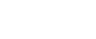 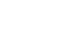 代表人，现授权委托    （姓名）为我公司签署	  （项目名称）的投标文件的法定代表人授权委托代理人，我承认代理人全权代表我所签署的本工程的投标文件的内容。代理人无转委托权，特此委托。代理人：	性别：	年龄：	身份证号码：	职务：	投标人：	（盖单位章）法定代表人：	（签字或盖章）授权委托日期：	年	月	日【备注： 附法定代表人身份证明及其身份证、 委托代理人身份证，以上复印件均须加盖投标人单位公章】法定代表人身份证明投标人：	单位性质：	地	址：	成立时间：	年	月	日经营期限：	姓	名：	性	别：	年	龄：	职	务：	系	（投标人名称）的法定代表人。特此证明。投标人：	（盖单位章）	年	月	日2、企业基本情况表【备注： 附有效的企业营业执照、 企业资质证书、安全生产许可证的复印件、中小企业声明函（如有）。 以上资料加盖投标人单位公章】中小企业声明函（工程、服务）本公司郑重声明，根据《政府采购促进中小企业发展管理办法》（财库﹝2020﹞46 号）的规定，本公司参加（招标单位名称）的（项目名称）采购活动，工程的施工单位全部为符合政策要求的中小企业（或者：服务全部由符合政策要求的中小企业承接）。相关企业的具体情况如下：（项目名称），属于建筑业；承建（承接）企业为 （企业名称） ，从业人员	  人，营业收入为	 万元，资产总额为    万元，属于（中型企业/ 小型企业/微型企业）；以上企业，不属于大企业的分支机构，不存在控股股东为大企业的情形，也不存在与大企业的负责人为同一人的情 形。本企业对上述声明内容的真实性负责。如有虚假，将依 法承担相应责任。企业名称（盖章）：日 期：注：从业人员、营业收入、资产总额填报上一年度数据，无上一年度数据的新成立企业可不填报。3、建设工程项目管理承诺书致                        （招标人名称）：作为参与                  （工程名称）项目的投标方，根据国家、自治区相关文件规定，我方在此向招标人承诺：1、一旦中标，我方保证按照政府相关部门的规定，在发出中标通知书之日起7个工作日内足额将农民工工资保障金转入农民工工资保障金专用账户。一旦我方所承包的该项目中出现拖欠农民工工资情况，由劳动保障、住房城乡建设行政主管部门按照《关于进一步完善建筑行业农民工工资保证金制度的通知》（桂劳社发〔2009〕50号）从我方农民工工资保障金中先予划支。2、一旦中标，我方保证在施工过程中，严格执行《广西壮族自治区建筑工程安全文明施工费使用管理细则》（桂建质〔2015〕16号）的有关规定，确保建设工程各项安全防护、文明施工措施落实到位。如我方在该项目的承包中出现未按桂建质〔2015〕16号文附件一规定执行的情形，我方愿意按照相关规定接受建设单位及有关主管部门的处罚。3、一旦中标，我方保证在施工过程中，严格执行散装水泥和预拌混凝土管理的有关规定，确保建设工程按规定使用散装水泥和预拌混凝土。如我方在该项目的承包中出现未按规定执行的情形，我方愿意按照相关规定接受建设单位及有关主管部门的处罚。4、一旦中标，我方保证严格执行《关于禁止使用不符合规范要求的竹脚手架的通知》（桂建管字〔2003〕40号）的有关规定，不使用竹脚手架。如我方在该项目的承包中出现未按规定执行的情形，我方愿意按照相关规定接受建设单位及有关主管部门的处罚。5、一旦中标，我方保证严格执行《危险性较大的分部分项工程安全管理规定》（建质〔2018〕31号）的规定，强化对深基坑、高切坡、高大模板、人工挖孔桩、起重吊装、临时活动板房等重大危险源的专项施工方案的编制、论证、审批、实施、检测的风险管理。投标人：                        [盖单位公章（CA签章）]                        法定代表人或授权代理人：        [签字或盖章（CA签章）]                          日期：     年     月     日广西壮族自治区建筑工程安全文明施工措施项目清单内容（桂建质〔2015〕16 号文附件一） 广西壮族自治区建设工程安全文明施工措施项目清单内容注：本表所列建筑工程安全文明施工费，是依据现行法律法规及标准规范确定的。如法律法规和标准规范修订，本表所列项目应按照修订后的法律法规和标准规范进行调整。4、项目管理机构配备情况表附：项目经理注册建造师注册证书和安全生产考核合格证书（B  类）的复印件；技术负责人职称证书复印件；专职安全员安全生产考核合格证书（C类）的复印件；施工员、质量员、材料员资格证书复印件；以及以上人员近 1 个月（ 2023 年7月，2023年7月新聘请员工提供劳动合同即可） 在现任职单位依法缴纳社会保险的证明材料复印件。5、企业2022年经审计的财务报告复印件；（新成立的公司按实际情况提供)6、投标文件递交截止之日前半年内投标人连续三个月的依法纳税的依法缴纳税费或依法免缴税费的证明（复印件，格式自拟）；无纳税记录的，应提供由投标人所在地税务部门出具的相关证明材料，成立不足三个月的公司按实际提供；（格式自拟，复印件）7、参加政府采购活动前3年内在经营活动中无重大违法记录的书面声明致： （招标人） 我单位近三年在经营活动中无重大违法记录（包括：因违法经营受到刑事处罚或者责令停产停业，吊销许可证或者执照、较大数额罚款等行政处罚），且不存在被“信用中国”网站(www.creditchina.gov.cn)、中国政府采购网(www.ccgp.gov.cn)等渠道列入失信被执行人、重大税收违法案件当事人名单、政府采购严重违法失信行为记录名单的情形，特此声明。若招标采购单位在本项目采购过程中发现我单位存在上述不良记录的，我单位将无条件地退出本项目的竞标，并承担因此引起的一切后果。投标人： （投标人名称） （盖章） 法定代表人或授权代理人： （签字或盖章）日期：	年	月	日8、参加政府采购活动前3年内投标人及其法定代表人及拟投入的项目经理无行贿犯罪记录的书面承诺；致： （招标人） 近三年在经营活动中我单位及法定代表人及拟投入本项目的项目经理没有行贿犯罪记录，特此声明。若招标采购单位在本项目采购过程中发现我单位及法定代表人及拟投入本项目的项目经理近三年内在经营活动中有行贿犯罪记录，我单位将无条件地退出本项目的竞标，并承担因此引起的一切后果。投标人： （投标人名称） （盖章） 法定代表人或授权代理人： （签字或盖章）日期：	年	月	日9、供应商直接控股、管理关系信息表供应商直接控股股东信息表注：1.直接控股股东：是指其出资额占有限责任公司资本总额百分之五十以上或者其持有的股份占股份有限公司股份总额百分之五十以上的股东；出资额或者持有股份的比例虽然不足百分之五十，但依其出资额或者持有的股份所享有的表决权已足以对股东会、股东大会的决议产生重大影响的股东。2.本表所指的控股关系仅限于直接控股关系，不包括间接的控股关系。公司实际控制人与公司之间的关系不属于本表所指的直接控股关系。3.供应商不存在直接控股股东的，则填“无”。单位名称（盖公章）： 	年	月	日供应商直接管理关系信息表注：1.管理关系：是指不具有出资持股关系的其他单位之间存在的管理与被管理关系，如一些上下级关系的事业单位和团体组织。2.本表所指的管理关系仅限于直接管理关系，不包括间接的管理关系。3.供应商不存在直接管理关系的，则填“无”。单位名称（盖公章）： 	年	月	日10、农民工工资保证金承诺书按桂劳社发[2009]50号文件规定承诺【商务标部分】（一）投标函及投标函附录投标函	        （招标人名称）：1、根据你方项目编号为  （项目编号）  的          （项目名称）     标段招标文件，遵照《中华人民共和国招标投标法》、《中华人民共和国政府采购法》等有关规定，经踏勘项目现场和研究上述招标文件的投标须知、合同条款、图纸、工程建设标准和工程量清单及其他有关文件后，我方愿意以工程总报价人民币（大写）          元(￥          元)，并按上述图纸、合同条款、工程建设标准和工程量清单（如有时）的条件要求承包上述工程的施工、竣工，并承担任何质量缺陷保修责任。我方保证工程质量达到       等级。2、我方已详细审核全部招标文件，包括修改文件（如有时）及有关附件。3、我方承认投标函附录是我方投标函的组成部分。4、一旦我方中标，我方保证按合同书中规定的工期  (日历天)   完成并移交全部工程。5、如果我方中标，我方将按照文件规定提交履约保证金作为履约担保。6、我方同意所提交的投标文件在招标文件的投标须知中第3.3.1条规定的投标有效期内有效，在此期间内如果中标，我方将受此约束。7、我方在此声明，所递交的投标文件及有关资料内容完整、真实和准确，且不存在第2章“投标人须知”第1.4.3项和1.4.4 项规定的任何一种情形，如有虚假或隐瞒，我方愿意承担一切后果，并不再寻求任何旨在减轻或免除法律责任的辩解。8、除非另外达成协议并生效，你方的中标通知书和本投标文件将成为约束双方的合同文件的组成部分。投标人：           	[盖单位公章（CA签章）] 法定代表人或其委托代理人：		[签字或盖章（CA签章）]地址： 	                 	  	电话：          	        传真：          	        邮政编码：        	              年  	月 	日投标函附录工程名称：        （项目名称）   标段投标人：        [盖单位公章（CA签章）]法定代表人或其委托代理人： 		    [签字或盖章（CA签章）]日期：        年     月     日（二）投标响应表（对招标文件有关工期、投标有效期、质量要求、技术标准和要求、招标范围等实质性内容作出响应,格式自行拟定）。（三）已标价工程量清单备注：已标价工程量清单按第五章“工程量清单”中的相关清单表格式填写。构成合同文件的已标价工程量清单包括第五章“工程量清单”有关工程量清单、投标报价以及其他说明的内容。【技术标部分】施工组织设计1、编制时应按以下章顺序采用文字并结合图表形式进行说明：（1）总体概述；（2）主要施工方法；（3）施工进度、施工进度计划和各阶段进度的保证措施；（4）劳动力和材料投入计划及其保证措施；（5）施工平面布置和临时设施布置；（6）关键施工技术、工艺及工程实施的重点、难点和解决方案；（7）安全文明施工措施；（8）质量保证与承诺；（9）新技术应用与承诺。2、施工组织设计除采用文字表述外可附下列图表，图表及格式要求附后。附表一  拟投入本标段的主要施工设备表附表二  拟配备本标段的试验和检测仪器设备表附表三  劳动力计划表附表四  计划开、竣工日期和施工进度网络图或横道图附表五  施工总平面图附表六  临时用地表附表一  拟投入本标段的主要施工设备表附表二  拟配备本标段的试验和检测仪器设备表附表三  劳动力计划表                  单位：人附表四  计划开、竣工日期和施工进度网络图或横道图投标人应提交施工进度网络图或横道图，说明按招标文件要求的工期进行施工的各个关键日期。附表五  施工总平面图投标人应提交一份所投标段施工总平面图，绘制现场临时设施布置图表并附文字说明，说明临时设施、加工车间、现场办公、设备及仓储、供电、供水、卫生、生活等设施的情况和布置。附表六  临时用地表【企业信誉实力部分】（一）企业信誉实力一览表（如有）（二）投标人可结合本项目的评标办法视自身情况自行提交相关证明材料（如有）。条款号条  款  名  称编  列  内  容1.1.2招标人名称：永福县农业农村局                地址：永福县永福镇迎宾路167号项目联系人：李建鑫项目联系方式：0773-85586861.1.3招标代理机构名称：广西煜昌工程咨询有限公司          地址：桂林市七星区环城南一路9号棠棣之华32栋1-24至1-31号公寓式办公房        项目联系人：戴大凤、廖分地、刘沈艳      项目联系方式：0773-56690881.1.4项目名称2023年永福县高标准农田改造提升项目 （广福乡、罗锦镇、三皇镇、苏桥镇）                          1.1.5建设地点I标：罗锦镇岭桥村委、广福乡马陂村委桃庄、大石村委、苏桥镇苏桥社区片区。II标：广福乡的龙桥村委下辖葡萄屯、山口屯、小溪屯、古立屯。III标：广福乡马陂村委、三皇镇清水村委、马安村委。1.2.1资金来源财政资金1.2.2出资比例100%1.2.3资金落实情况已落实1.3.1招标范围I标：2023年永福县高标准农田改造提升项目 （广福乡、罗锦镇、三皇镇、苏桥镇）-I标，1项，项目建设地点：罗锦镇岭桥村委、广福乡马陂村委桃庄、大石村委、苏桥镇苏桥社区片区；建设规模5212亩。完成施工图纸范围内的施工内容，详见施工图纸及工程量清单。II标：023年永福县高标准农田改造提升项目 （广福乡、罗锦镇、三皇镇、苏桥镇）-II标，1项，项目建设地点：广福乡的龙桥村委下辖葡萄屯、山口屯、小溪屯、古立屯，建设规模627亩。完成施工图纸范围内的施工内容，详见施工图纸及工程量清单。III标：2023年永福县高标准农田改造提升项目 （广福乡、罗锦镇、三皇镇、苏桥镇）-III标,1项，项目建设地点：广福乡马陂村委、三皇镇清水村委、马安村委,建设规模4161亩。完成施工图纸范围内的施工内容，详见施工图纸及工程量清单。1.3.2要求工期100日历天1.3.3质量要求合格1.3.4标段划分本项目标段为：I标、II标、III标评标顺序：I标→II标→III标各投标人可就本招标项目的所有标段进行投标，并允许中标所有标段。投标人应就不同标段派出不同的项目经理和专职安全生产管理人员，否则同一项目经理或专职安全生产管理人员所投其它标段作否决投标处理。1.4.1投标人资质条件、能力、信誉1、资质条件：（1）满足《中华人民共和国政府采购法》第二十二条规定；（2）本项目属于政府采购工程项目：本项目为预留份额专门面向中小企业采购的项目，落实政府采购政策需满足的资格要求：投标人必须为中小微企业、监狱企业或者残疾人福利性单位，大型企业不得参加。（3）本项目的特定资格要求：投标人须具有水利水电工程施工总承包叁级以上（含叁级）资质或市政公用工程施工总承包叁级以上(合叁级)资质，并在人员、设备、资金等方面具备相应的施工能力。拟派项目经理须具备水利水电工程专业贰级以上(含贰级)注册建造师执业资格或市政公用工程专业贰级以上(含贰级)注册建造师执业资格，具备有效的安全生产考核合格证书（B类），且未担任其他在施建设工程项目的项目经理。（4）单位负责人为同一人或者存在直接控股、管理关系的不同供应商，不得参加同一合同项下的政府采购活动。除单一来源采购项目外，为采购项目提供整体设计、规范编制或者项目管理、监理、检测等服务的供应商，不得再参加该采购项目的其他采购活动。（5）对在“信用中国”网站(www.creditchina.gov.cn)、中国政府采购网(www.ccgp.gov.cn)等渠道列入失信被执行人、重大税收违法案件当事人名单、政府采购严重违法失信行为记录名单及其他不符合《中华人民共和国政府采购法》第二十二条规定条件的供应商，不得参与政府采购活动。2、财务要求：2022年经审计的财务报表【备注：对于从取得营业执照时间起到投标截止时间为止不足要求年数的企业，只需提交企业取得营业执照年份至所要求最近年份经审计的财务报表】。3、业绩要求：无要求。4、信誉要求：（1）投标人在最近三年(开标之日前三年)内不得有骗取中标或重大安全事故、重大工程质量问题。（2）在最近三年(开标之日前三年)内不得有下列行为：①被《信用中国》(http://www.creditchina.gov.cn)、或《信用中国（广西）（http://www.creditgx.gov.cn）列为受惩名单，包括失信被执行人、重大税收违法案件当事人、政府采购严重违法失信、行政处罚；②被全国企业信用信息公示系统（http://www.gsxt.gov.cn/index.html）中列入严重违法失信企业名单；（3）处于被责令停业，投标资格被取消，财产被接管、冻结，破产状态。（4）投标人参加政府采购活动前3年内在经营活动中没有重大违法记录及有关信用信息的书面声明。5、人员要求：拟投入本工程的项目经理、技术负责人、质量管理员、安全管理员必须是本单位的在岗人员，并持有相应的执业资格证书，对相关人员的具体条件要求如下：（1）项目经理：持有贰级或贰级以上建造师注册证书，专业为水利水电或市政工程类专业（以建造师注册证书中“专业类别” 栏所填写的专业为准）；具备有效安全生产考核合格证（B 证），且项目经理未在其他在建工程项目任职。项目经理不得在任何在建工程中担任任何管理职务。符合以下条件之一的，界定为无在建工程：①在建项目施工合同（包括签订的补充协议）工期已结束。②项目通过合同完工验收或竣工验收。③发包人原因造成停工的，工程项目已按建设管理程序办理停工手续。（2）技术负责人：持有中级或中级以上技术职称。（3）质量员：持有省级或省级以上行政主管部门或其授权的部门（机构）颁发的质量员证。（4）安全管理员：持有省级或省级以上行政主管部门或其授权的部门（机构）颁发的 C 类安全生产考核合格证书。6、其他要求：拟投入本工程的项目经理、技术负责人、质量管理人员和安全管理人员必须提供本年度的职工养老保险个人账户对账单或近 1 个月（ 2023 年7月，2023年7月新聘请员工提供劳动合同即可）参保缴费凭证。投标人资格审查内容以本款规定的内容为准。投标人资质条件、能力和信誉不符合上述要求的视为不合格。1.4.2是否接受联合体投标不接受1.9.1踏勘现场不组织1.10投标预备会不召开1.11分包不允许1.12偏离不允许2.1.1（9）构成招标文件的其他材料招标文件的澄清、修改、补充通知等内容2.2.1投标人要求澄清招标文件的截止时间投标截止时间10日前。投标人不在规定期限内提出，招标人有权不予答复，或答复后投标截止时间由招标人确定是否顺延。2.2.2投标截止时间2023年09月01日09时30分2.2.3投标人确认收到招标文件澄清的时间不需要确认。澄清文件在网站上发布之日起，视为投标人已收到该澄清。投标人未及时关注招标人在网站上发布的澄清文件造成的损失，由投标人自行负责。3.1.1构成投标文件的材料一、资格审查部分（1）法定代表人身份证明原件及身份证复印件（法定代表人签署投标文件时提供）或者投标文件签署授权委托书（原件），附：法定代表人身份证明及身份证、授权代理人身份证等材料的复印件（委托代理人签署投标文件时提供） ；企业基本情况表；（附：企业营业执照复印件、资质证书复印件、安全生产许可证复印件、中小企业声明函（如有））（3）建设工程项目管理承诺书；（4）项目管理机构配备情况表；（附：项目经理注册建造师注册证书和安全生产考核合格证书（B  类）的复印件；技术负责人职称证书复印件；专职安全员安全生产考核合格证书（C类）的复印件；施工员、质量员、材料员资格证书复印件；以及以上人员近 1 个月（ 2023 年7月） 在  现  任  职  单  位  依  法  缴  纳  社  会  保  险  的  证  明  材  料  复  印  件。）（5）企业2022年经审计的财务报告复印件；（新成立的公司按实际情况提供)（6）投标文件递交截止之日前半年内投标人连续三个月的依法纳税的依法缴纳税费或依法免缴税费的证明（复印件，格式自拟）；无纳税记录的，应提供由投标人所在地税务部门出具的相关证明材料，成立不足三个月的公司按实际提供；（格式自拟，复印件）（7）参加政府采购活动前3年内在经营活动中无重大违法记录的书面声明；（8）参加政府采购活动前3年内投标人及其法定代表人及拟投入的项目经理无行贿犯罪记录的书面承诺；（9）投标人直接控股、管理关系信息表；（10）农民工工资保证金承诺书。上述（1）~（10）项材料为必须提供，否则投标无效。二、商务标部分1、投标函及投标函附录；2、投标响应表；3、已标价工程量清单。三、技术标部分施工组织设计。四、企业信誉实力部分1、企业信誉实力一览表（如有）。2、投标人可结合本项目的评标办法视自身情况自行提交相关证明材料（如有）。3.1.3近年财务状况的年份要求指2022年（对于从取得营业执照时间起到投标截止时间为止不足要求年数的企业，只需提交企业取得营业执照年份至所要求最近年份经审计的财务报表）。3.1.3考核期投标截止时间前三年3.1.3近年发生的诉讼及仲裁情况的年份要求指2020年1月1日至投标截止时间止3.3.1投标有效期90日历天3.4投标保证金本项目无需缴纳投标保证金。3.5是否允许递交备选投标方案不允许3.6投标文件的编制3.6.1电子投标文件中须加盖投标人公章部分均采用 CA 签章，并根据“政府采购项目电子交易管理操作指南-供应商”及本招标文件规定的格式和顺序编制电子投标文件并进行关联定位，以便评审小组在评审时，点击评分项可直接定位到该评分项内容。如对招标文件的某项要求，投标人的电子投标文件未能关联定位提供相应的内容与其对应，则评审小组在评审时如做出对投标人不利的评审由投标人自行承担。电子投标文件如内容不完整、编排混乱导致投标文件被误读、漏读，或者在按招标文件规定的部位查找不到相关内容的，由投标人自行承担。3.6.2投标人法人（负责人）或授权代表持有政采云个人CA签章的，应在投标文件中涉及到签字的位置使用个人CA签章，没有办理政采云个人CA签章的可在投标文件中涉及到签字的位置手写签字后扫描或者拍照做成PDF的格式上传即可。3.6.3投标文件不得涂改，若有修改错漏处，须法定代表人（负责人）或授权委托人签字（或个人CA签章）。投标文件因字迹潦草或表达不清所引起的后果由投标人负责。3.6.4评审前准备（1）本项目实行网上评审，采用电子投标文件；若投标人参与投标，自行承担投标一切费用。 （2）各投标人在截标前应确保成为政采云平台正式注册入库供应商，并完成 CA 数字证书申领。因未注册入库、未办理 CA 数字证书等原因造成无法投标或投标失败等后果由投标人自行承担。 （3）投标人将政采云电子交易客户端下载、安装完成后，可通过账号密码或 CA 登录客户端进行投标文件制作。客户端请至网站下载专区查看，如有问题可拨打政采云客户服务热线 95763 进行咨询。3.7.1投标文件的补充、修改和撤回投标文件递交截止时间前可以补充、修改或者撤回电子投标文件。补充或者修改电子投标文件的，应当先行撤回原文件，补充、修改后重新传输递交，投标文件递交截止时间前未完成传输的，视为撤回电子投标文件。4.1.1投标文件递交截止时间投标人应于2023年09月01日上午9时30分之前将电子投标文件上传到政采云平台。应按照本项目招标文件和政采云平台的要求编制、加密传输投标文件。投标人在使用系统进行投标的过程中遇到涉及平台使用的任何问题，可致电政采云平台技术支持热线咨询，联系方式：95763。4.1.2投标文件解密时间截标时间后30分钟内（2023年09月01日上午9时30分至10时00分)投标人可以登录政采云平台，用“项目采购-开标评标”功能进行解密电子投标文件。若投标人在规定时间内无法解密或解密失败，可向采购代理机构提供电子备份投标文件【在接到无法解密或解密失败的通知后，投标人可根据自身实际情况按通知时要求的时间到桂林市公共资源交易中心现场提交或以电子邮件的形式（以通知时告知的电子邮箱地址为准）提交电子备份投标文件】。若投标人在规定时间内无法解密或解密失败且未提供电子备份投标文件的(包含提供的电子备份投标文件无效或无法解密的情况)，视为无效投标。5.1.1开标时间和地点开标时间：2023年09月01日9时30分。开标地点：通过政采云平台实行在线解密开启。5.2开标程序见正文5.26.1.1评标委员会的组建评标委员会构成：5人，其中招标人代表1人，专家评委4人。评标专家确定方式：开标前从政府采购云系统中随机抽取。6.3评标办法综合评分法7.1是否授权评标委员会确定中标人□是 ☑否，推荐的中标候选人数：3 7.2中标公告及中标通知书7.2.1招标代理机构于评标结束后两个工作日内将评标报告送交招标人，招标人应当自收到评标报告五个工作日内在评标报告推荐的中标候选人中按顺序确定中标人；招标代理机构在中标人确定之日起两个工作日内在指定媒体上公告中标结果，中标公告期限为一个工作日。7.2.2中标公告发布的同时，招标代理机构向中标人发出中标通知书，中标人应自接到通知之日起七个工作日内，办理中标通知书领取手续。7.3.1履约担保履约保证金金额按中标价的2%（人民币，四舍五入到元）缴纳，由中标人在签订合同前将履约保证金以支票、汇票、本票或者金融机构、担保机构出具的保函等非现金形式缴入招标人指定账户。根据《桂林市财政局关于进一步发挥政府采购政策功能促进企业发展的通知》（市财采〔2022〕7号）文件要求，对中型企业收取的履约保证金数额为采购合同金额的2%，免收小微企业履约保证金。7.4.4合同存档政府采购合同双方自签订之日起1个工作日内将合同原件两份交招标代理机构。招标代理机构将政府采购合同在省级以上人民政府财政部门指定媒体上公告并于合同签订之日起7个工作日内将一份合同原件送永福县政府采购管理办公室备案，一份由招标代理机构存档。10需要补充的其他内容需要补充的其他内容10.1招标控制价I标：3489238.86元；II标:3082444.58元；II标：3221289.30元；投标人所投标段的投标总报价高于所投标段招标控制价为无效投标。10.2招标代理服务费中标人领取中标通知书前，向广西煜昌工程咨询有限公司一次性付清招标代理服务费，本项目的招标代理服务收费标准参照计价格〔2002〕1980号《招标代理服务收费管理暂行办法》工程类收费标准和发改办价格〔2003〕857号文的规定计算。10.3解释权本招标文件的解释权属本招标代理机构10.4监督管理机构永福县人民政府采购管理办公室    电话：0773-8518392服费　　　　　务　　　类率　　　型中标金额（万元）货物招标服务招标工程招标100以下1.5%1.5%1.0%100-5001.1%0.8%0.7%500-10000.8%0.45%0.55%1000-50000.5%0.25%0.35%5000-100000.25%0.1%0.2%10000-1000000.05%0.05%0.05%1000000以上0.01%0.01%0.01%条款号条款号评审因素评审标准2.1.1资格评审标准投标文件签署有效的法定代表人身份证明（附身份证复印件） 或法定代表人授权委托书（附身份证复印件， 授权代理时提供）2.1.1资格评审标准企业基本情况提供有效的企业营业执照、资质证书、安全生产许可证复印件,以及中小企业声明函（如有）。2.1.1资格评审标准建设工程项目管理承诺书提供建设工程项目管理承诺书2.1.1资格评审标准项目管理机构配备情况提供项目经理注册建造师注册证书和安全生产考核合格证书（B 类）的复印件；技术负责人职称证书复印件；专职安全员安全生产考核合格证书（C类）的复印件；施工员、质量员、材料员资格证书复印件；以及以上人员近 1 个月（ 2023 年7月，2023年7月新聘请员工提供劳动合同即可）在现任职单位依法缴纳社会保险的证明材料复印件。2.1.1资格评审标准财务状况提供企业2022年度经审计的财务报告复印件。（新成立的公司按实际情况提供)2.1.1资格评审标准完税证明提供投标文件递交截止之日前半年内投标人连续三个月的依法纳税的依法缴纳税费或依法免缴税费的证明（复印件，格式自拟）；无纳税记录的，应提供由投标人所在地税务部门出具的相关证明材料，成立不足三个月的公司按实际提供；（格式自拟，复印件）2.1.1资格评审标准无重大违法记录的书面声明提供参加政府采购活动前3年内在经营活动中无重大违法记录的书面声明。2.1.1资格评审标准无行贿犯罪记录的书面承诺提供参加政府采购活动前3年内投标人及其法定代表人及拟投入的项目经理无行贿犯罪记录的书面承诺。2.1.1资格评审标准供应商直接控股、管理关系信息表单位负责人为同一人或者存在直接控股、管理关系的不同投标人，不得参加同一合同项下的政府采购活动。2.1.1资格评审标准农民工工资保证金承诺书按桂劳社发[2009]50号文件规定承诺2.1.2形式评审标准投标人名称与营业执照、资质证书、安全生产许可证一致2.1.2形式评审标准投标函签字盖章投标人在招标文件规定的投标文件相关位置加盖投标人公章（CA 签章）、法定代表人或其委托代理人签字（或个人CA签章）2.1.2形式评审标准投标文件格式符合第八章“投标文件格式”的要求2.1.2形式评审标准报价唯一只能有一个有效报价2.1.3响应性评审标准投标内容符合第二章“投标人须知”第1.3.1项规定2.1.3响应性评审标准工期符合第二章“投标人须知”第1.3.2项规定2.1.3响应性评审标准工程质量符合第二章“投标人须知”第1.3.3项规定2.1.3响应性评审标准投标有效期符合第二章“投标人须知”第3.3.1项规定2.1.3响应性评审标准权利义务投标函附录中的相关承诺符合或优于第四章“合同条款及格式”的相关规定2.1.3响应性评审标准技术标准和要求符合第七章“技术标准和要求”规定2.1.3响应性评审标准投标价格投标总报价低于（含等于）第二章“投标人须知”前附表第10.1款载明的招标控制价2.1.3响应性评审标准已标价工程量清单符合第五章“工程量清单”给出的范围及数量，应按照招标人提供的工程量清单进行报价。条款号条款号条款号条款号条款内容编列内容2.2.1分值构成分值构成分值构成分值构成（总分100分）施工组织设计：60分商务标：30 分企业信誉实力：10分2.2.2评标基准价计算评标基准价计算评标基准价计算1.投标报价有效报价范围：为投标总报价低于或等于招标控制价，通过资格评审、形式评审、响应性评审，经评标委员会审定不存在严重不平衡、不合理、不低于其企业成本的投标人投标总价。2.将在有效报价范围内的全部合格投标人有效投标总报价的算术平均值作为评标基准价。1.投标报价有效报价范围：为投标总报价低于或等于招标控制价，通过资格评审、形式评审、响应性评审，经评标委员会审定不存在严重不平衡、不合理、不低于其企业成本的投标人投标总价。2.将在有效报价范围内的全部合格投标人有效投标总报价的算术平均值作为评标基准价。条款号条款号条款号条款号评分因素评分标准2.2.3（1）2.2.3（1）2.2.3（1）技术标（施工组织设计）（满分60分）总体概述（优5分、良3分、中1分、差0分）优：对项目总体有深刻认识，表达清晰、完整、严谨、合理，措施先进、具体、有效、成熟；施工段划分清晰、合理，符合规范要求。良：对项目总体有一定认识，表达清晰、完整，措施具体有效；施工段划分清晰，符合规范要求。中：对项目总体有认识，有一定的措施但部分不具体；施工段划分较合理，符合规范要求。差：对项目认识不足，表达不清晰，措施不具体；施工段划分不合理。2.2.3（1）2.2.3（1）2.2.3（1）技术标（施工组织设计）（满分60分）主要施工方法（优10分、良6分、中3分、差0分）优：各主要分部施工方法符合项目实际，有详尽的施工技术方案，工艺先进、方法科学合理、可行，能指导具体施工并确保安全；良：各主要分部施工方法符合项目实际，有较详尽的施工技术方案，工艺较好、方法科学合理、可行，能指导具体施工并确保安全；中：各主要分部施工方法能满足项目需求，有施工技术方案，能指导具体施工并确保安全；差：各主要分部施工方法不能满足项目需求，没有施工技术方案，不能指导具体施工并确保安全。2.2.3（1）2.2.3（1）2.2.3（1）技术标（施工组织设计）（满分60分）施工进度、施工进度计划和各阶段进度的保证措施（优14分、良10分、中6分、差 0分）优：关键线路清晰、准确、完整，计划编制合理、可行，关键节点的控制措施有力、合理、可行。良：关键线路清晰、准确、完整，计划编制可行，关键节点的控制措施合理、可行。中：关键线路基本准确，计划编制合理，关键节点的控制措施基本可行。差：关键线路不准确，计划编制不合理，关键节点的控制不可行。2.2.3（1）2.2.3（1）2.2.3（1）技术标（施工组织设计）（满分60分）劳动力和材料投入计划及其保证措施（优5分、良3分、中1分、差0分）优：投入计划与进度计划呼应，较好满足施工需要，调配投入计划合理、准确。良：投入计划与进度计划呼应，基本满足施工需要，调配投入计划基本合理、准确。中：投入计划与进度计划呼应，基本满足施工需要，调配投入计划基本合理。差：投入计划与进度计划不呼应，不能满足施工需要。2.2.3（1）2.2.3（1）2.2.3（1）技术标（施工组织设计）（满分60分）施工平面布置和临时设施布置（优5分、良3分、中1分、差0分）优：总体布置有针对性、合理，较好满足施工需要，符合安全、文明生产要求。良：总体布置合理，能满足施工需要，基本符合安全、文明生产要求。中：总体布置基本合理，基本满足施工需要。差：总体布置不合理，不符合安全、文明生产要求。2.2.3（1）2.2.3（1）2.2.3（1）技术标（施工组织设计）（满分60分）关键施工技术、工艺及工程实施的重点、难点和解决方案（优8分、良5分、中2分、差0分）优：对项目关键技术、工艺有深入的表达，对重点、难点有先进合理的施工措施并有可行的安全措施，解决方案完整、经济、安全、切实可行，措施得力。良：对项目关键技术、工艺有深入的表达，对重点、难点有合理的建议，解决方案经济、安全、基本可行。中：对项目关键技术有一定了解，对重点、难点有建议，解决方案基本可行。差：对项目关键技术有表述，对重点、难点有建议，解决方案不可行。2.2.3（1）2.2.3（1）2.2.3（1）技术标（施工组织设计）（满分60分）安全文明施工措施（优5分、良3分、中1分、差0分）优：针对项目实际情况，有先进、具体、完整、可行的实施措施，采用规范正确、清晰。良：针对项目实际情况，有合理的措施且具体、完整，采用规范正确。中：有基本合理的措施，采用规范正确。差：安全文明措施不得力，采用规范不正确。2.2.3（1）2.2.3（1）2.2.3（1）技术标（施工组织设计）（满分60分）质量保证与承诺（优5分、良3分、中1分、差0分）优：针对项目实际提出先进、可行、具体的保证措施，超过招标文件的质量要求及施工验收规范要求。良：针对项目实际提出先进、可行、具体的保证措施，满足招标文件的质量要求。中：具体措施可行，满足招标文件的质量要求。差：措施不可行。2.2.3（1）2.2.3（1）2.2.3（1）技术标（施工组织设计）（满分60分）新技术应用与承诺（优3分、良2分、中1分、差0分）优：针对项目实际，提出采用新技术的具体措施。新技术的验证材料可靠，对节约投资和工期的保证措施得力、具体、严谨。对采用新技术可能产生的风险预见充分，对新技术的实施有安全生产的可靠方案。良：针对项目实际，提出采用新技术的具体措施。新技术的验证材料可靠，对节约投资和工期有保证措施。对采用新技术可能产生的风险有一定的预见。中：有新技术措施，但验证材料不充分，对节约投资和工期可能有一定收益，对采用新技术可能产生的风险预见不足。差：采用的新技术针对性不强或验证材料不可靠，对节约投资和工期没有具体收益。2.2.3（2）2.2.3（2）2.2.3（2）商务标（满分30分）评标基准价确定方法：将所有有效投标报价的算术平均值作为评标的基准价。（2）在有效报价范围内，以投标人的投标报价算数平均值为基准价，投标人的投标报价与基准价的报价相比，每高1%扣0.1分，每低1%扣0.1分，扣完为止。投标人报价等于基准价时，得分为30分。评标基准价确定方法：将所有有效投标报价的算术平均值作为评标的基准价。（2）在有效报价范围内，以投标人的投标报价算数平均值为基准价，投标人的投标报价与基准价的报价相比，每高1%扣0.1分，每低1%扣0.1分，扣完为止。投标人报价等于基准价时，得分为30分。2.2.3（3）2.2.3（3）2.2.3（3）企业信誉实力：10分投标人近3年（指投标截止日前3年）承担过类似业绩的每个得 10分，满分10分（需附中标通知书或合同协议书或完工或竣工验收鉴定书，以中标通知书或合同协议书或完工或竣工验收鉴定书标明的时间计算）。类似项目指：中标金额或合同金额300万元以上（含300万元）的高标准农田项目。投标人近3年（指投标截止日前3年）承担过类似业绩的每个得 10分，满分10分（需附中标通知书或合同协议书或完工或竣工验收鉴定书，以中标通知书或合同协议书或完工或竣工验收鉴定书标明的时间计算）。类似项目指：中标金额或合同金额300万元以上（含300万元）的高标准农田项目。条款号条款号条款号条款号编列内容编列内容投标人汇总得分投标人汇总得分投标人汇总得分投标人汇总得分投标人汇总得分（满分100分）=该投标人的技术标得分+商务标得分+企业信誉实力得分投标人汇总得分（满分100分）=该投标人的技术标得分+商务标得分+企业信誉实力得分33评标程序评标程序详见本章附件A：评标详细程序详见本章附件A：评标详细程序3.1.23.1.2否决投标条件否决投标条件详见本章附件B：否决投标条件详见本章附件B：否决投标条件投标人名称注册地址邮政编码联系方式联系人电	话联系方式传	真网	址统一社会信用代码法定代表人姓名技术职称电话技术负责人姓名技术职称电话成立时间员工总人数：员工总人数：员工总人数：员工总人数：员工总人数：资质等级其中项目经理项目经理安全生产许可证号其中高级职称人员高级职称人员注册资金其中中级职称人员中级职称人员开户银行其中初级职称人员初级职称人员账号其中技	工技	工经营范围备注类别项目名称项目名称具	体	内	容文明施工与 环境保护安全警示标志牌安全警示标志牌在易发伤亡事故（或危险）处设置明显的、符合国家标准要求的安全警示标志牌。文明施工与 环境保护现场围挡现场围挡1.现场采用封闭围挡，高度不小于 1.8m；2.围挡材料可用彩色、定型钢板，砖、砼砌块等墙体。文明施工与 环境保护七牌二图七牌二图在进门处悬挂工程概况、现场出入制度、管理人员名单及监督电话、安全生产规定、文明施工、消防保卫、节能公示等七牌；施工现场总平面图、工程效果图。文明施工与 环境保护企业标志企业标志现场出入的大门应设有本企业标志或企业标识。文明施工与 环境保护场容场貌场容场貌1.道路畅通；2.排水沟、排水设施畅通；3.工地地面硬化处理（办公区，生活区，现场道路，材料堆放、混凝土搅拌、砂浆搅拌、钢筋加工等场地，外脚手架基础等）。文明施工与 环境保护材料堆放材料堆放1.材料、构件、料具等堆放时，应有名称、品种、规格等标牌；2.水泥和其他易飞扬细颗粒建筑材料应封闭存放或采取覆盖等措施；3.易燃、易爆和有毒有害物品分类存放。文明施工与 环境保护现场防火现场防火消防器材配置合理，符合消防要求。文明施工与 环境保护垃圾清运垃圾清运1.施工现场应设置密闭式垃圾站，施工垃圾、生活垃圾应分类存放。2.施工垃圾必须采用相应容器或管道运输。文明施工与 环境保护宣传栏、环保及不扰民措施宣传栏、环保及不扰民措施宣传栏、安全宣传标语等，洗车（防止污染市区道路）、粉尘、噪声控制和排污（污水、废气）措施等。临时设施现场办公生活设施现场办公生活设施1.施工现场办公、生活区与作业区分开设置，保持安全距离。2.工地办公室、现场宿舍、食堂、厕所、饮水、沐浴、休息场所等符合卫生、消防安全要求；临时设施施工现场临时用电配电线路1.按照 TN-S 系统要求配备五芯电缆、四芯电缆和三芯电缆。2.按要求架设临时用电线路的电杆、横担、瓷夹、瓷瓶等，或电缆埋地的地沟。3.对靠近施工现场的外电线路，设置木质、塑料等绝缘体的防护设施。临时设施施工现场临时用电配电箱开关箱1.按三级配电要求，配备总配电箱、分配电箱、开关箱三类（铁质）标准电箱，开关箱应符合一机、一箱、一闸、一漏，三类电箱中的各类电器应是合格品。2.按两级保护的要求，选取符合容量要求和质量合格的总配电箱和开关箱中的漏电保护器。3.对大型、落地式分配电箱、开关箱设置防护棚和通透式围挡。临时设施施工现场临时用电接地保护装置施工现场应设置不少于三处的重复接地装置。类别项目名称项目名称具	体	内	容现场变配电装置总配电室建筑材料必须达到消防防火要求，室内做硬地坪、电缆沟。安全施工临边洞口交叉高处作业防护楼层、屋 面、阳台等临边防护设两道防护栏杆和 18cm 高的踢脚板，用密目式安全立网全封闭。安全施工临边洞口交叉高处作业防护通道口设防护棚，防护棚应为不小于 5cm 厚的木板或两道相距 50cm 的竹笆。两侧应沿栏杆架用密目式安全网封闭。安全施工临边洞口交叉高处作业防护预留洞口用硬质材料全封闭；短边超过 1.5m 长的洞口，除封闭外四周还应设有防护栏杆。安全施工临边洞口交叉高处作业防护电梯井口设置定型化、工具化、标准化的防护门。在电梯井内每隔 2层（不大于 10m） 设置一道水平防护。安全施工临边洞口交叉高处作业防护楼梯边设 1.2m 高的定型化、工具化的防护栏，18cm 高的踢脚板。安全施工临边洞口交叉高处作业防护垂直方向交叉作业设置防护隔离棚或其它设施。安全施工临边洞口交叉高处作业防护高空作业有悬挂安全带的悬索或其它设施，有操作平台；有上下的梯子或其他形式的通道。安全施工临边洞口交叉高处作业防护基坑、卸料平台设 1.2m 高标准化的防护栏，用密目式安全立网封闭，悬挂标识。安全施工安全防护用品安全防护用品安全帽、安全带、特种作业人员（电工、焊工、架子工等）防护服装、用品等。其他机械设备防护中小型机械设防护棚（同通道口防护并有防雨措施）。其他机械设备防护垂直运输设备1.垂直运输设备检测、检验。2.物料提升机、施工电梯等卸料平台搭设、外侧用密目式安全立网全封闭， 安全防护门、防护棚等。其他专家论证审查专家论证审查超过一定规模的危险性较大工程专家论证审查。其他应急救援预案应急救援预案救援器材准备及演练等。其他非正常情况施工非正常情况施工其它特殊情况下的防护费用，如：城市主干道、人流密集、河边等处施工及文物、古建筑、古树保护等。岗位姓名职称执业或职业资格证明执业或职业资格证明执业或职业资格证明执业或职业资格证明承担完工工程情况承担完工工程情况岗位姓名职称证书名称级别证号专业项目数主要项目名称一旦我单位中标，将实行项目经理负责制，我方保证并配备上述项目管理机构。上述填报内容真实，若不真实，愿按有关规定接受处理。一旦我单位中标，将实行项目经理负责制，我方保证并配备上述项目管理机构。上述填报内容真实，若不真实，愿按有关规定接受处理。一旦我单位中标，将实行项目经理负责制，我方保证并配备上述项目管理机构。上述填报内容真实，若不真实，愿按有关规定接受处理。一旦我单位中标，将实行项目经理负责制，我方保证并配备上述项目管理机构。上述填报内容真实，若不真实，愿按有关规定接受处理。一旦我单位中标，将实行项目经理负责制，我方保证并配备上述项目管理机构。上述填报内容真实，若不真实，愿按有关规定接受处理。一旦我单位中标，将实行项目经理负责制，我方保证并配备上述项目管理机构。上述填报内容真实，若不真实，愿按有关规定接受处理。一旦我单位中标，将实行项目经理负责制，我方保证并配备上述项目管理机构。上述填报内容真实，若不真实，愿按有关规定接受处理。一旦我单位中标，将实行项目经理负责制，我方保证并配备上述项目管理机构。上述填报内容真实，若不真实，愿按有关规定接受处理。一旦我单位中标，将实行项目经理负责制，我方保证并配备上述项目管理机构。上述填报内容真实，若不真实，愿按有关规定接受处理。序号直接控股股东名称出资比例身份证号码或者统一社会信用代码备注123……序号直接管理关系单位名称统一社会信用代码备注123……序号内       容1施工企业资质等级：2项目经理姓名：注册建造师证书专业、等级：3工期：4质量等级：5投标范围：6权利和义务：响应招标文件第四章“合同条款及格式”的规定7其    他：序号机械或设备名称型号规格数量国别产地制造年份额定功率(kw)生产能力用于施工部位备注序号仪器设备名称型号规格数量国别产地制造年份已使用台时数用途备注工种按工程施工阶段投入劳动力情况按工程施工阶段投入劳动力情况按工程施工阶段投入劳动力情况按工程施工阶段投入劳动力情况按工程施工阶段投入劳动力情况按工程施工阶段投入劳动力情况按工程施工阶段投入劳动力情况工种用途面积（m2）位置需用时间企  信  实   一  表业  誉  力  览序号项目企  信  实   一  表业  誉  力  览企  信  实   一  表业  誉  力  览企  信  实   一  表业  誉  力  览